.pielikumsProjektu iesniegumu atlases nolikumamEiropas Savienības Atveseļošanas un noturības mehānisma plāna 3.1. reformu un investīciju virziena “Reģionālā politika” 3.1.1.3.i. investīcijas “Investīcijas uzņēmējdarbības publiskajā infrastruktūrā industriālo parku un teritoriju attīstīšanai reģionos” (turpmāk – investīcija)projekta iesnieguma veidlapas aizpildīšanas metodika2022Saturs
Eiropas Savienības Atveseļošanas un noturības mehānisma plāna 3.1. reformu un investīciju virziena “Reģionālā politika” 3.1.1.3.i. investīcijas “Investīcijas uzņēmējdarbības publiskajā infrastruktūrā industriālo parku un teritoriju attīstīšanai reģionos” projekta iesnieguma veidlapas aizpildīšanas metodika	3Atveseļošanas fonda investīciju projekta iesniegums	41.SADAĻA – INVESTĪCIJU PROJEKTA APRAKSTS	71.2. Investīciju projekta darbības un sasniedzamie rezultāti (tai skaitā darbības, kuras saistītas ar Horizontālajiem principiem)	81.3. Investīciju projektā sasniedzamie atskaites punkti, mērķi un uzraudzības rādītāji atbilstoši normatīvajos aktos par attiecīgā Atveseļošanas fonda reformas vai tās investīcijas īstenošanu norādītajiem:	171.3.1. Rādītāji	171.4.Investīciju projekta īstenošanas vieta:	191.5. Informācija par partneri (-iem)	202.SADAĻA – INVESTĪCIJU PROJEKTA ĪSTENOŠANA	232.1. Projekta īstenošanas kapacitāte, t.sk. risku izvērtējums un vadības kapacitāte, projekta īstenošanas, vadības un uzraudzības apraksts	232.2. Investīciju projekta saturiskā saistība ar citiem iesniegtajiem/ īstenotajiem/ īstenošanā esošiem projektiem	263.SADAĻA – VALSTS ATBALSTA JAUTĀJUMI	274.SADAĻA - APLIECINĀJUMS	29PIELIKUMI	30Eiropas Savienības Atveseļošanas un noturības mehānisma plāna 3.1. reformu un investīciju virziena “Reģionālā politika” 3.1.1.3.i. investīcijas “Investīcijas uzņēmējdarbības publiskajā infrastruktūrā industriālo parku un teritoriju attīstīšanai reģionos” projekta iesnieguma veidlapas aizpildīšanas metodikaMetodika projekta iesnieguma veidlapas aizpildīšanai (turpmāk – metodika) ir sagatavota ievērojot Ministru kabineta 2022.gada 30.augusta noteikumos Nr.543 “Eiropas Savienības Atveseļošanas un noturības mehānisma plāna 3.1. reformu un investīciju virziena “Reģionālā politika” 3.1.1.3.i. investīcijas “Investīcijas uzņēmējdarbības publiskajā infrastruktūrā industriālo parku un teritoriju attīstīšanai reģionos” īstenošanas noteikumi” (turpmāk – MK noteikumi) noteiktās projekta ieviešanas prasības, projektu iesniegumu atlases nolikumā (turpmāk – atlases ) un projektu iesniegumu vērtēšanas kritēriju piemērošanas metodikā iekļautos skaidrojumus. Projekta iesnieguma sagatavošanai izmanto projekta iesnieguma formu, kas pievienota atlases nolikumam un publicēta sadarbības iestādes tīmekļa vietnē www.cfla.gov.lv. Projekta iesnieguma sadaļu nosaukumus, rādītāju nosaukumus, izmaksu pozīciju nosaukumus nedrīkst mainīt un dzēst.Visas projekta iesnieguma sadaļas aizpilda latviešu valodā, datorrakstā. Projekta iesniegumam pievieno visus atlases nolikumā minētos pielikumus un, ja nepieciešams, papildu pielikumus, uz kuriem projekta iesniedzējs atsaucas projekta iesniegumā. Papildu informācija par iesniedzamo dokumentu noformēšanu norādīta atlases nolikuma III sadaļā “Projektu iesniegumu noformēšanas un iesniegšanas kārtība”.Aizpildot projekta iesniegumu, jānodrošina projekta iesniegumā sniegtās informācijas saskaņotība starp visām projekta iesnieguma sadaļām, kurās tā minēta vai uz kuru atsaucas, un visiem projekta iesnieguma pielikumiem.Metodika ir veidota atbilstoši projekta iesnieguma sadaļām, skaidrojot, kāda informācija projekta iesniedzējam jānorāda attiecīgajās projekta iesnieguma sadaļās, punktos un pielikumos. Visi projekta iesnieguma aizpildīšanas ieteikumi un paskaidrojumi un atsauces uz normatīvajiem aktiem ir noformēti slīprakstā un “zilā krāsā”.Metodikā norādītā informācija par to, kuru projektu iesniegumu vērtēšanas kritēriju ietvaros tiks vērtēta konkrētās projekta iesnieguma sadaļās (punktos) ietvertā informācija ir indikatīva, jo projektu iesniegumu vērtēšanā atbilstoši vērtēšanas kritērijiem tiks ņemta vērā visā projekta iesniegumā norādītā informācija.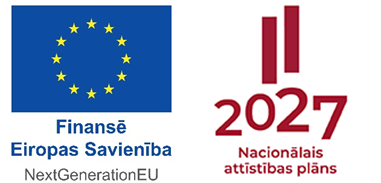 *Aizpilda CFLA* Jānorāda visas projekta ietvaros atbalstāmās darbības – gan tās, kas veiktas pirms projekta iesnieguma apstiprināšanas, gan tās, ko plānots veikt pēc projekta iesnieguma apstiprināšanas.** Norāda iesaistītā partnera numuru no projekta iesnieguma 1.5. punktaKolonnā “N.p.k..” norāda attiecīgās darbības numuru, numerācija tiek saglabāta arī turpmākās projekta iesnieguma sadaļās, t.i., 2.pielikumā, kā arī pielikumā “Investīciju projekta budžeta kopsavilkuma pielikums”;Kolonnā “Projekta darbība” norāda konkrētu darbības nosaukumu, ja nepieciešams, tad papildina ar apakšdarbībām. Ja tiek norādītas apakšdarbības, tad tām noteikti jānorāda arī darbības apraksts un rezultāts, aizpildot visas kolonnas.Kolonnā “Projekta darbības apraksts” projekta iesniedzējs darbības aprakstā pamato tās nepieciešamību un apraksta, kādi pasākumi un darbības tiks veiktas attiecīgās darbības īstenošanas laikā. Projekta darbības aprakstā īsi apraksta galvenās izdevumu pozīcijas, kuras paredzēts finansēt no projekta līdzekļiem, kā arī atbilst MK noteikumu 22.punktā minētajām izmaksām un ir iekļautas projekta iesnieguma 2.pielikumā “Investīciju projekta budžeta kopsavilkums”.Kolonnā “Projekta darbības apraksts” norāda informāciju, ja darbību ietvaros paredzēta vides pieejamības nodrošināšana. T.sk. gadījumos, kad vides pieejamības nodrošināšanai nepieciešams veikt iepirkumu, aicinām izvērtēt iespēju veikt sociāli atbildīgu publisko iepirkumu saskaņā ar Iepirkumu uzraudzības biroja sagatavoto informāciju par Sociāli atbildīgu publisko iepirkumu, kā arī Latvijas Sociālās uzņēmējdarbības asociācijas izstrādātajām vadlīnijām “Vadlīnijas sociāli atbildīga publiskā iepirkuma īstenošanai”.Atbilstoši Ministru kabineta 2017. gada 20. jūnija noteikumu Nr. 353 “Prasības zaļajam publiskajam iepirkumam un to piemērošanas kārtība” (turpmāk – MK noteikumi Nr. 353) 1.pielikumam “Preču un pakalpojumu grupas, kurām obligāti piemērojams zaļais publiskais iepirkums (ZPI)” iekštelpu apgaismojumam, ielu apgaismojumam un satiksmes signāliem zaļā publiskā iepirkuma kritēriji ir piemērojami obligāti, savukārt 3.1.1.3.i. investīcijas ietvaros projekta iesniedzējs var projektā izmantot arī zaļās infrastruktūras risinājumu zaļā publiskā iepirkuma kritērijus projekta ietvaros izbūvējamā vai pārbūvējamā ceļa būvēšanā, būvdarbu iepirkumā un citās preču grupās atbilstoši MK noteikumu Nr. 353 2. pielikumā “Zaļā publiskā iepirkuma (ZPI) prasības un kritēriji, kurus var izmantot būvdarbu, citu prioritāru preču un pakalpojumu grupu publiskajā iepirkumā” norādītajiem kritērijiem un prasībām.Kolonnās “Rezultāts” un “Rezultāts skaitliskā izteiksme” norāda precīzi definētu un reāli sasniedzamu rezultātu, tā skaitlisko izteiksmi un atbilstošu mērvienību.Katrai darbībai vai apakšdarbībai jānorāda viens sasniedzamais rezultāts, var veidot vairākas apakšdarbības, ja darbībām paredzēti vairāki rezultāti.Kolonnā “Iesaistītie partneri” katra sadarbības partnera darbība ir jānorāda atsevišķā rindā, kā arī projekta iesniedzēja un sadarbības partnera darbības ir nodalāmas atsevišķi. Ja attiecīgā darbība nav attiecināma uz sadarbības partneri, norāda atzīmi “N/A”.Plānojot projekta darbības, projekta iesniedzējam ir nepieciešams apzināt un uzskaitīt veicamās darbības, kas vērstas uz projekta mērķa (1.1.punkts), plānoto rādītāju (1.3.1.apakšpunkts) un rezultātu sasniegšanu. Projekta darbību plānošanā ievēro MK noteikumu nosacījumus. Projektā var plānot tikai tādas darbības, kas atbilst MK noteikumu 21.punktā noteiktajām atbalstāmajām darbībām, kas ietver investīcijas jaunas industriālās teritorijas izveidošanu vai esošās attīstīšanu, tai skaitā risinājumus, kas samazina siltumnīcefekta gāzu emisijas vai veicina oglekļa dioksīda (turpmāk – CO2) piesaisti; industriālo pieslēgumu ierīkošanu un to saistītās jaudas palielināšanu (tai skaitā siltumapgāde, dzeramā ūdens apgāde un kanalizācija, elektroenerģija); pievedceļu atjaunošanu vai ierīkošanu pie industriālajām teritorijām, tai skaitā pasākumus, kas veicina CO2 piesaisti; komercdarbības mērķiem paredzēto ražošanas ēku un to saistītās infrastruktūras attīstīšanu, tai skaitā inženiertehniskās sistēmas un iekārtas, kas ražo enerģiju no atjaunojamajiem energoresursiem, un sekmē MK noteikumu 20.punktā minētā investīcijas rezultāta sasniegšanu.Lai projektu apstiprinātu atbilstoši izvirzītajiem kritērijiem, projekta iesniegumā:projekta darbībām ir jābūt precīzi definētām, t.i., to nosaukumiem jāraksturo darbību saturs. Informāciju par projekta darbībām norāda kolonnā “Projekta darbības”; projekta darbībām ir jābūt pamatotām, t.i., tām tieši jāietekmē projekta mērķa (1.1. punktā) un rezultāta sasniegšanu, bez kādas no darbībām projekta mērķa un rezultāta sasniegšana nav iespējama. Projekta darbību rezultātiem jāveicina 1.3.1.apakšpunktā noteikto rādītāju sasniegšana. Kolonnā “Projekta darbības apraksts” projekta iesniedzējs norāda aprakstu, kādi pasākumi un darbības tiks veiktas attiecīgās darbības īstenošanas laikā;projekta iesniegumā norāda precīzi definētus un izmērāmus sagaidāmos projekta darbību rezultātus, kas paredzēti attiecīgās darbības ietvaros līdz projekta vai attiecīgās darbības īstenošanas beigām, un to skaitlisko izteiksmi un mērvienību. Darbību rezultāti izriet no darbības satura un apraksta. Piemēri norādīti 1.2.punktā. Katrai darbībai var plānot vairākus rezultātus, ja nepieciešams; norādītās projekta darbības un projekta iesnieguma 2.pielikumā “ Investīciju projekta budžeta kopsavilkums” norādītās izmaksas ir nepieciešamas projekta īstenošanai; norādītās projekta darbības un projekta iesnieguma  2.pielikumā “Investīciju projekta budžeta kopsavilkums” norādītās izmaksas nodrošina projektā izvirzītā mērķa, kas norādīts  1.1.punktā un projekta iznākuma rādītāju, kas norādīti 1.3.1.apakšpunktā sasniegšanu (t.i., bez projekta iesniegumā plānotajām darbībām un izmaksām nav iespējams sasniegt projekta mērķi un projektā plānotos iznākuma rādītājus);par visām norādītajām projekta darbībām infrastruktūrā ir pievienoti dokumenti (komersanta apliecinājums par interesi un/vai sadarbības ), kas apliecina komersanta interesi un nepieciešamību projektā plānotajām investīcijām infrastruktūrā.*Norāda mērķus atbilstoši MK noteikumu 11.2., 11.3. un 11.4. apakšpunktam.Projekta iesniegumā  sasniedzamie iznākuma rādītāji definēti atbilstoši MK noteikumu 37.punktā noteiktajiem rādītājiem. Iznākuma rādītāju tabulā 1.-3. punktā norādītajām vērtībām loģiski jāizriet no projektā plānotajām darbībām un norādītajiem rezultātiem pret darbībām.Kolonnā “gala vērtība” norāda projekta iesniegumā plānojamās kopējās vērtības atbilstoši projektā plānotajam. 1.3.1.apakšpunkta “Rādītāji” rādītājā Nr.1. “Parakstīts nodomu protokols vai noslēgts līgums ar starptautiski atzītu industriālā parka operatoru vai potenciālo nomnieku (komersantu), kas paredz projekta ietvaros attīstītajā industriālā parka teritorijā komersantu nefinanšu investīciju pašu nemateriālajos ieguldījumos un pamatlīdzekļos veikšanu” ietverto ieguldījumu apmēru plāno vismaz tādā apmērā, kas, attiecībā pret AF finansējuma vienu euro veido attiecību 1,07:1, kur:1,07 – atbalstītajās teritorijās atrodošos komersantu nefinanšu investīcijas pašu nemateriālajos ieguldījumos un pamatlīdzekļos (euro);1 – AF finansējums (euro).Rādītājā Nr.1 minētajā  nodomu protokolā vai noslēgtajā līgumā norāda komersanta radītās nefinanšu investīcijas komersanta paša nemateriālajos ieguldījumos un pamatlīdzekļos, kur:nefinanšu investīcijas - ilgtermiņa nemateriālie ieguldījumi, dzīvojamās ēkas, citas būves un celtnes, ilggadīgie stādījumi, tehnoloģiskās mašīnas un iekārtas, pārējie pamatlīdzekļi un inventārs, kā arī pamatlīdzekļu izveidošanas un nepabeigto būvobjektu un kapitālā remonta izmaksas;nemateriālie ieguldījumi – ilgtermiņa ieguldījumu daļa, kuriem nepiemīt fiziska vai materiāla forma, bet tie komersantam dod ienākumus vai rada apstākļus tā normālam darbam un ienākumu saņemšanai. Nemateriālos ieguldījumos ietilpst pētniecības darba un komersanta attīstības izmaksas, koncesijas, patenti, licences, preču zīmes un līdzīgas tiesības, uzņēmuma nemateriālā vērtība, avansa maksājumi par nemateriāliem ieguldījumiem;pamatlīdzekļi - līdzekļi, kuri paredzēti izmantošanai produkcijas ražošanā, pakalpojumu sniegšanā, administrācijas vajadzībām un kuru lietošanas termiņš ir ilgāks par vienu gadu (zeme, ēkas, būves, tehnoloģiskās iekārtas un mašīnas, inventārs). Tie nav paredzēti pārdošanai.Finanšu investīcijas, kuras neieskaita kā nefinanšu investīcijas komersantu nemateriālajos ieguldījumos un pamatlīdzekļos, ir līdzekļu ieguldījumi citu uzņēmumu kapitālā un tiem izsniegtie aizdevumi ar nolūku gūt peļņu vai iegūt kontroli pār citu uzņēmumu (akciju, līdzdalības daļu iegāde).Lūdzam ņemt vērā, ka saskaņā ar MK noteikumu 37.1. punktu līdz 2025. gada 31. decembrim ir jābūt noslēgtam vismaz vienam nodomu protokolam vai līgumam ar starptautiski atzītu industriālā parka operatoru vai potenciālo nomnieku (komersantu), kas paredz, ka komersanti līdz 2028. gada 31. decembrim projekta ietvaros attīstītā industriālā parka teritorijā veic nefinanšu investīciju pašu nemateriālajos ieguldījumos un pamatlīdzekļos. Lūdzam ņemt vērā, ka saskaņā ar MK noteikumu 37.2. punktu līdz 2025. gada 31. decembrim ir jābūt pabeigtiem būvdarbiem, attīstītam komersantu pieprasījumā balstītam, darboties spējīgam nacionālas nozīmes industriālajam parkam, nodrošinot projektā paredzēto attīstītās industriālās teritorijas funkcionalitāti.1.3.1.apakšpunkta “Rādītāji” rādītāju Nr.3 “Jaunizveidoto darba vietu skaits” pamato ar finansējuma saņēmēja iesniegtu pārskatu par projekta ietvaros attīstītajā industriālā parka teritorijā radītajām jaunajām darba vietām, kuram pievieno noslēgto darba līgumu sarakstu, kura atbilstību pārbauda CFLA. Izpildot nosacījumu par vidējo darba algu, vērtē, vai darba alga pārsniedz attiecīgā plānošanas reģiona vidējo darba samaksu attiecīgajā tautsaimniecības nozarē, un piemēro Oficiālās statistikas portālā uz projekta iesniegšanas brīdi pieejamo aktuālo informāciju par darba samaksu attiecīgajā plānošanas reģionā, vienlaikus nodrošinot, ka vidējā darba alga nav mazāka par vidējo darba samaksu valstī 2020. gadā. Rādītāja Nr.2 “Jaunizveidoto darba vietu skaits” vērtību aprēķina kā starpību starp kopējo iznākuma rādītāja sasniegšanas gadu un laiku pirms projekta iesniegšanas, kad radīta iznākuma rādītāja vērtība (piemēram: projekta iesnieguma veidlapas 1.3.1.apakšpunktā „Rādītāji” norādīts, ka projekta ietvaros tiks radītas 50 jaunas komersanta darba vietas 2026.gadā. Iznākuma rādītāja konstatēšanai tiek izmantots aprēķins, no komersanta gada pārskatā par 2026.gadu norādītā darbinieku skaita (piem., 65 darbinieki) atņemot komersanta gada pārskatā par 2025.gadu norādīto darbinieku skaitu (piem., 15 darbinieki). Projekta iesnieguma veidlapas 1.3.1.apakšpunktā “Rādītāja” “gala vērtība” ir 50 darbinieki (65-15=50)).Lūdzam ņemt vērā, ka saskaņā ar MK noteikumu 37.3. punktu līdz 2026. gada 31. jūlijam projekta ietvaros attīstītā industriālā parka teritorijā ir jārada  vismaz 41 jauna darba vieta (ja iesniedz projektu ar minimālo AF finansējumu 10 000 000 euro apmērā) vai vismaz 82 jaunas darba vietas (ja iesniedz projektu ar maksimālo AF finansējumu 20 000 000 euro apmērā). * Jānorāda faktiskā projekta īstenošanas vietas adrese, ja īstenošanas vietas ir plānotas vairākas, iekļaujot papildus tabulu/asProjekta iesniegumam ir jāpievieno dokumenti (attiecināms, ja attiecināms, ja dokumenti nav pieejami Valsts vienotajā datorizētajā zemesgrāmatā www.zemesgramata.lv), kas apliecina, ka infrastruktūras objekts, kurā paredzēts veikt investīcijas, atrodas projekta iesniedzēja vai sadarbības partnera īpašumā, vai publiskai personai ir valdījuma tiesības uz termiņu, kas nav īsāks par pieciem gadiem no projekta noslēguma maksājuma veikšanas, vai privātpersonai nomā vai uz apbūves tiesības pamata uz termiņu, kas nav īsāks par pieciem gadiem no projekta noslēguma maksājuma, un  nomas līgums vai līgums par apbūves tiesību paredz īpašuma izpirkšanu.. Projekta iesniedzēja un sadarbības partnera tiesībām veikt ieguldījumus zemes īpašumā līdz līguma vai vienošanās par projekta iesniegšanu noslēgšanai jābūt nostiprinātām valsts vienotā zemesgrāmatā.Latvijā ir seši statistiskie reģioni - Pierīgas statistiskais reģions, Vidzemes statistiskais reģions, Kurzemes statistiskais reģions, Zemgales statistiskais reģions un Latgales statistiskais reģions, kas tika izveidoti, balstoties uz 2003. gada 26. maija Eiropas Parlamenta un Padomes Regulā (EK) Nr.1059/2003 par kopējas statistiski teritoriālo vienību klasifikācijas (NUTS) izveidi ietvertajiem pamatprincipiem. Tiek atbalstītas investīcijas Kurzemes, Latgales, Vidzemes un Zemgales statistiskajā reģionā un četrās Pierīgas statistiskā reģiona pašvaldībās (Limbažu novads, Ogres novads, Saulkrastu novads un Tukuma novads).* ja projekta īstenošanā paredzēts piesaistīt vairākus partnerus, informāciju norāda par katru partneri.Vēršam uzmanību, ka piesaistot sadarbības partneri projekta īstenošanā, finansējuma saņēmējam ar sadarbības partneri nevar rasties tādas tiesiskās attiecības, no kurām izrietētu, ka šis darījums atbilst publiska iepirkuma līguma pazīmēm atbilstoši Publisko iepirkumu likumam vai Sabiedrisko pakalpojumu sniedzēju iepirkumu likumam vai ka darījumam jāpiemēro normatīvie akti par iepirkuma procedūru un tās piemērošanas kārtību pasūtītāja finansētiem projektiem.Projekta iesniedzējs sniedz informāciju par saistītajiem projektiem, ja tādi ir (norāda to informāciju, kas pieejama projekta iesnieguma aizpildīšanas brīdī), norādot informāciju par citiem 2007.-2013.gada plānošanas perioda projektiem, 2014.-2020.gada plānošanas perioda projektiem, Eiropas Savienības Atveseļošanas un noturības mehānisma plāna investīciju projektiem, finanšu instrumentiem un atbalsta programmām, ar kuriem saskata papildināmību/demarkāciju. Piemēram: citi Eiropas Savienības Atveseļošanas un noturības mehānisma plāna 3.1. reformu un investīciju virziena “Reģionālā politika”  investīciju projekti.Papildinātību var norādīt ar tādiem projektiem vai projektu iesniegumiem, kuri ir finansēti vai kurus plānots finansēt no citiem Eiropas Savienības Atveseļošanas un noturības mehānisma plāna projektiem vai citiem specifiskajiem atbalsta mērķiem, vai citiem finanšu instrumentiem.Ja projekta iesniedzējs ir saņēmis vai plāno saņemt citu valsts atbalstu attiecībā uz investīciju attiecināmajām izmaksām, tas iesniedz atbalsta sniedzējam visu informāciju par plānoto un piešķirto atbalstu par šīm izmaksām, norādot atbalsta piešķiršanas datumu (attiecināms, ja cits atbalsts jau piešķirts), atbalsta sniedzēju, atbalsta pasākumu un plānoto vai piešķirto atbalsta summu. Ievērojot regulas Nr. 651/2014 14. panta nosacījumus, ikvienu sākotnējo ieguldījumu, kuru tas pats atbalsta saņēmējs (grupas līmenī) ir sācis triju gadu laikā no dienas, kad sākti darbi pie cita atbalstītā ieguldījuma tajā pašā Statistiski teritoriālo vienību nomenklatūras (turpmāk – NUTS) 3. līmeņa reģionā, uzskata par daļu no vienota ieguldījumu projekta. Ja šis vienotais ieguldījumu projekts ir liels ieguldījumu projekts, atbalsta kopsumma vienotajam ieguldījumu projektam nepārsniedz lieliem ieguldījumu projektiem noteikto koriģēto atbalsta summu, kuru nosaka atbilstoši regulas Nr. 651/2014 2. panta 20. punktam;Atbilstoši MK noteikumu 58.1.apakšpunktam atbalstu var apvienot ar atbalstu vienām un tām pašām attiecināmajām izmaksām, kas sniegts citā valsts atbalsta programmā vai projektā, tai skaitā pašvaldības atbalstu vai de minimis atbalstu saskaņā ar regulu Nr.1407/2013 ja netiek pārsniegta maksimāli pieļaujamā atbalsta intensitāte. Visas attiecināmās izmaksas, kas pārsniedz minētos ierobežojumus, finansējuma saņēmējs sedz no paša rīcībā esošajiem līdzekļiem, kas nav saistīti ar publisko atbalstu. Atbilstoši MK noteikumu 58.2..apakšpunktam, atbalstu, kas attiecas uz atšķirīgām attiecināmajām izmaksām var kumulēt ar citu komercdarbības atbalstu un de minimis atbalstu.Es, apakšā parakstījies (-usies), __________________________,vārds, uzvārds				Projekta iesniedzēja ___________________________________,               projekta iesniedzēja nosaukums				atbildīgā amatpersona, _________________________________,              amata nosaukumsapliecinu, ka investīciju projekta iesnieguma iesniegšanas brīdī,projekta iesniedzējs neatbilst nevienam no Atveseļošanas fonda investīcijas Ministru kabineta noteikumos minētajiem projektu iesniedzēju izslēgšanas nosacījumiem, ja attiecināms;projekta iesniedzēja rīcībā ir pietiekami un stabili finanšu resursi (nav attiecināms uz valsts budžeta iestādēm);projekta iesniegumā un tā pielikumos sniegtās ziņas atbilst patiesībai un projekta īstenošanai pieprasītais Atveseļošanas fonda finansējums tiks izmantots saskaņā ar projekta iesniegumā noteikto;nav zināmu iemeslu, kādēļ šis projekts nevarētu tikt īstenots vai varētu tikt aizkavēta tā īstenošana, un apstiprinu, ka projektā noteiktās saistības iespējams veikt normatīvajos aktos par attiecīgās Atveseļošanas fonda reformas vai investīcijas īstenošanu noteiktajos termiņos;un projekta īstenošanā tiks ievērots vienlīdzīgu iespēju un nediskriminācijas princips, tostarp, veicināta vienlīdzīga attieksme un iespējas sievietēm un vīriešiem visās jomās, tostarp attiecībā uz pieeju darba tirgum, nodarbinātību un karjeras attīstību, kā arī izskausta jebkāda diskriminācija rases vai etniskās izcelsmes, reliģijas vai pārliecības, invaliditātes, vecuma vai seksuālās orientācijas dēļ.un projekta īstenošanas laikā projektā plānotās darbības netiek finansētas, vai līdzfinansētas no citiem Valsts, pašvaldības vai ārvalstu finanšu atbalsta instrumentiem, kas nav norādīts projekta iesnieguma veidlapā;un projekta īstenošanas laikā, projekta ietvaros netiks veiktas darbības, kuras uzskatāmas par krāpšanu, korupciju un interešu konfliktu;Apzinos, ka projektu var neapstiprināt finansēšanai no Atveseļošanas fonda, ja projekta iesniegums, ieskaitot šo sadaļu, nav pilnībā un kvalitatīvi aizpildīts, kā arī, ja normatīvajos aktos par attiecīgā Atveseļošanas fonda īstenošanu plānotais Atveseļošanas fonda finansējums (kārtējam gadam/plānošanas periodam) projekta apstiprināšanas brīdī ir izlietots.Apzinos, ka nepatiesas apliecinājumā sniegtās informācijas gadījumā administratīva rakstura sankcijas var tikt uzsāktas gan pret mani, gan arī pret minēto juridisko personu – projekta iesniedzēju.Apzinos, ka projekta izmaksu pieauguma gadījumā projekta iesniedzējs sedz visas izmaksas, kas var rasties izmaksu svārstību rezultātā.Apliecinu, ka esmu iepazinies (-usies), ar attiecīgā Atveseļošanas fonda reformas vai investīcijas nosacījumiem un ja attiecināms atlases nolikumā noteiktajām prasībām.Piekrītu projekta iesniegumā norādīto datu apstrādei Kohēzijas politikas fondu vadības informācijas sistēmā un to nodošanai citām valsts informācijas sistēmām.Apliecinu, ka projekta iesniegumam pievienotās kopijas atbilst manā rīcībā esošiem dokumentu oriģināliem, projekta iesnieguma kopijas, ja attiecināms un elektroniskā versija atbilst iesniegtā projekta iesnieguma oriģinālam.Apzinos, ka projekts būs jāīsteno saskaņā ar projekta iesniegumā paredzētajām darbībām un rezultāti uzturēti atbilstoši projekta iesniegumā minētajam. Paraksts*: Datums: dd/mm/ggggPIELIKUMI1.pielikums  projekta iesniegumamProjekta “Finansēšanas plānā” (1.pielikums) norāda projektā plānoto izmaksu sadalījumu pa finansējuma avotiem.Veicot projekta izmaksu un ieguvumu analīzi, finansēšanas  tiek automātiski aprēķināts darba lapā “9. DL PIV piel. Fin.plans”. Izmaksu ieguvumu analīzē un projekta iesnieguma veidlapā   norādītājai informācijai ir jāsakrīt.Atbilstoši MK noteikumu 8.punktam projekta iesnieguma minimālais AF finansējums 10 000 000 euro, un projekta iesnieguma maksimālais AF  finansējums ir 20 000 000 euro.Saskaņā ar MK noteikumu 43.7. apakšpunktu atbalsta saņēmējs atbilstoši regulas Nr. 651/2014 14. panta 14. punktam nodrošina līdzfinansējumu vismaz 25 % apmērā no projekta attiecināmajām izmaksām, izmantojot pašu līdzekļus vai ārējo finansējumu, tai skaitā cita finansētāja izsniegtu ilgtermiņa kredītu vai finanšu līzingu, un par šo līdzfinansējumu nevar būt saņemts nekāds publiskais atbalsts, tai skaitā de minimis atbalsts.AF finansējums nevar pārsniegt:MK noteikumu 41. punktā minētajām izmaksām, kurām atbalsts nav kvalificējams kā komercdarbības atbalsts (piemēram, publiski pieejamu pievedceļu vai stāvlaukumu atjaunošana vai ierīkošana pie industriālajām teritorijām) -  100 % no projekta kopējām attiecināmajām izmaksām vai attiecīgās izmaksu pozīcijas kopējām attiecināmajām izmaksām. Finansējumu var saņemt projekta iesniedzējs, kas ir pašvaldība, tās izveidota iestāde, speciālās ekonomiskās zonas pārvalde vai pašvaldības kapitālsabiedrība, kas veic pašvaldības deleģēto pārvaldes uzdevumu izpildi;MK noteikumu 43. punktā minētajām izmaksām - maksimālā AF finansējuma atbalsta intensitāte Kurzemes, Latgales, Vidzemes un Zemgales statistiskajā (NUTS 3. līmenis) reģionā ir šāda: lielajam komersantam – līdz 40 % no projekta kopējām attiecināmajām izmaksām vai attiecīgās izmaksu pozīcijas kopējām attiecināmajām izmaksām;vidējam komersantam – līdz 50 % no projekta kopējām attiecināmajām izmaksām vai attiecīgās izmaksu pozīcijas kopējām attiecināmajām izmaksām;mazajam komersantam – līdz 60 procentiem no projekta kopējām attiecināmajām izmaksām vai attiecīgās izmaksu pozīcijas kopējām attiecināmajām izmaksām;maksimālā AF finansējuma atbalsta intensitāte Pierīgas statistiskajā (NUTS 3. līmenis) reģionā ir šāda:lielajam komersantam – līdz 30 % no projekta kopējām attiecināmajām izmaksām vai attiecīgās izmaksu pozīcijas kopējām attiecināmajām izmaksām;vidējam komersantam – līdz 40 % no projekta kopējām attiecināmajām izmaksām vai attiecīgās izmaksu pozīcijas kopējām attiecināmajām izmaksām;mazajam komersantam – līdz 50 % no projekta kopējām attiecināmajām izmaksām vai attiecīgās izmaksu pozīcijas kopējām attiecināmajām izmaksām;MK noteikumu 44. punktā minētajām izmaksām - ja izmaksas ieguldījumiem enerģijas ražošanā no atjaunojamiem energoresursiem var izdalīt no kopējām ieguldījumu izmaksām kā atsevišķu ieguldījumu (piemēram, kā viegli nosakāmu pievienoto komponenti jau esošam objektam), tad attiecināmās izmaksas ir šīs ar atjaunojamo energoresursu enerģiju saistītās izmaksas vai, ja izmaksas ieguldījumiem enerģijas ražošanā no atjaunojamiem energoresursiem var noteikt, salīdzinot ar līdzīgu, videi mazāk nekaitīgu ieguldījumu, kura īstenošana būtu ticama situācijā bez atbalsta, tad attiecināmās izmaksas veido starpība starp abu ieguldījumu izmaksām, kas raksturo ar atjaunojamo energoresursu enerģiju saistītās izmaksas, un atbalsta intensitāte nepārsniedz: lielajam komersantam, pašvaldībai, tās izveidotai iestādei, speciālās ekonomiskās zonas pārvaldei vai pašvaldības kapitālsabiedrībai, kas veic pašvaldības deleģēto pārvaldes uzdevumu izpildi vai ir noslēgusi pakalpojumu līgumu par sabiedrisko pakalpojumu sniegšanu - 60 % no projekta kopējām attiecināmajām izmaksām vai attiecīgās izmaksu pozīcijas kopējām attiecināmajām izmaksām kā atsevišķam ieguldījumam vai ieguldījumu izmaksu starpībai;vidējam komersantam - 70 % no projekta kopējām attiecināmajām izmaksām vai attiecīgās izmaksu pozīcijas kopējām attiecināmajām izmaksām kā atsevišķam ieguldījumam vai ieguldījumu izmaksu starpībai;mazajam komersantam - 80 % no projekta kopējām attiecināmajām izmaksām vai attiecīgās izmaksu pozīcijas kopējām attiecināmajām izmaksām kā atsevišķam ieguldījumam vai ieguldījumu izmaksu starpībai;ja atsevišķām nelielām iekārtām nevar noteikt videi mazāk nekaitīgu ieguldījumu, jo ierobežota lieluma ražotņu nav, tad attiecināmās izmaksas ir kopējās ieguldījumu izmaksas, kas vajadzīgas, lai sasniegtu augstāku vides aizsardzības līmeni, un atbalsta intensitāte nepārsniedz:lielajam komersantam, pašvaldībai, tās izveidotai iestādei, speciālās ekonomiskās zonas pārvaldei vai pašvaldības kapitālsabiedrībai, kas veic pašvaldības deleģēto pārvaldes uzdevumu izpildi – 45 % procentus no projekta kopējām attiecināmajām izmaksām vai attiecīgās izmaksu pozīcijas kopējām attiecināmajām izmaksām;vidējam komersantam - 55 % no projekta kopējām attiecināmajām izmaksām vai attiecīgās izmaksu pozīcijas kopējām attiecināmajām izmaksām;mazajam komersantam - 65 % no projekta kopējām attiecināmajām izmaksām vai attiecīgās izmaksu pozīcijas kopējām attiecināmajām izmaksām;MK noteikumu 45. punktā minētajām izmaksām - atbalsta summa nepārsniedz starpību starp attiecināmajām izmaksām un pamatdarbības peļņu no ieguldījuma atbilstoši projekta iesnieguma pielikumā pievienotajai izmaksu un ieguvumu analīzei. Tā var būt līdz 100 % no projekta vai attiecīgās izmaksu pozīcijas attiecināmo izmaksu AF finansējuma. Pārējās attiecināmās izmaksas attiecīgajai izmaksu pozīcijai finansē no privātā finansējuma, par kuru nav saņemts nekāda veida komercdarbības atbalsts;MK noteikumu 46. punktā minētajām izmaksām - atbalsta summa nepārsniedz starpību starp attiecināmajām izmaksām un pamatdarbības peļņu no ieguldījuma atbilstoši projekta iesnieguma pielikumā pievienotajai izmaksu un ieguvumu analīzei. Tā var būt līdz 100 %  no projekta vai attiecīgās izmaksu pozīcijas attiecināmo izmaksu AF finansējuma. Pārējās attiecināmās izmaksas attiecīgajai izmaksu pozīcijai finansē no privātā finansējuma, par kuru nav saņemts nekāda veida komercdarbības atbalsts.Finansēšanas plānā:visas attiecināmās izmaksas plāno aritmētiski precīzi ar diviem cipariem aiz komata, summas norādot euro. projekta iesniedzēja pienākums ir pārliecināties par veikto aprēķinu pareizību;nodrošina, ka projekta kopējās attiecināmās izmaksas kolonnā “Kopā” atbilst “Investīciju projekta budžeta kopsavilkumā” (2.pielikums) ailē “KOPĀ” norādītajām kopējām attiecināmajām izmaksām;ja attiecīgajā gadā kādā ailē nav plānots finansējums, norāda “;Saskaņā ar MK noteikumu 40.punktu:izmaksas ir attiecināmas no 2020.gada 1.februār;izmaksas, kurām ir paredzēta komercdarbības atbalsta kumulācija ir attiecināmas no dienas, kurā projekta iesniegums iesniegts pēdējā no komercdarbības atbalsta piešķīrējinstitūcijām 2.pielikums  projekta iesniegumam* Izmaksu pozīcijas norāda saskaņā ar MK noteikumos norādītajām attiecināmo izmaksu pozīcijām un tām ir jāsakrīt ar projekta darbībām projekta iesnieguma veidlapas 1.2. punktā “Investīciju projekta darbības un sasniedzamie rezultāti” norādītajām. *** Nomas gadījumā mērvienību norāda ar laika parametru (/gadā vai /mēnesī).Projekta iesnieguma 2.pielikumā “Investīciju projekta budžeta kopsavilkums” izmaksu pozīcijas ir definētas atbilstoši MK noteikumu 22.punktā minētajām izmaksām. Projekta iesniedzējs, aizpilda projekta iesnieguma 2.pielikumu “Investīciju projekta budžeta kopsavilkums” atbilstoši norādītajai formai un piedāvātajām izmaksu pozīcijām. Sīkāks sadalījums apakšlīmeņos (sadalījumā pa darbībām un projekta iesniedzēja un sadarbības partneru izmaksām) ir jānorāda projekta iesnieguma pielikumā “Investīciju projekta budžeta kopsavilkuma pielikums”, kura forma norādīta nolikuma pielikumā. Papildus lūdzam ņemt vērā, ka summas pa pozīcijām jānorāda zemākajā apakšlīmenī, t.i. nevar būt situācija, kad summa ir norādīta virspozīcijā, bet nav apakšpozīcijā.Plānojot projekta budžetu, jāievēro, ka projektā var iekļaut tikai tādas izmaksas, kas ir nepieciešamas projekta īstenošanai un to nepieciešamība izriet no projekta iesnieguma 1.2.punktā norādītajām projekta darbībām (tai skaitā 1.1., punktā iekļautajam investīciju projekta mērķa aprakstam). Izmaksām ir jānodrošina rezultātu sasniegšana (1.2.punktā plānotie rezultāti) un jāveicina 1.3.punktā norādīto rādītāju sasniegšana. Kolonnā “Izmaksu pozīcijas nosaukums” ir iekļautas tādas izmaksas, kas atbilst MK noteikumu 22.punktā noteiktajām pozīcijām. Kolonnā “Projekta darbības Nr.” norāda atsauci uz projekta darbību, uz kuru šīs izmaksas attiecināmas. Ja izmaksas attiecināmas uz vairākām projekta darbībām - norāda visas. Projekta darbības numuram jāsakrīt ar projekta iesnieguma 1.2.punktā “Investīciju projekta darbības un sasniedzamie rezultāti” norādīto projekta darbības (vai apakšdarbības - ja attiecināms) numuru. Jāievēro, ka darbībām jāatbilst MK noteikumu 21.punktā noteiktajām. Kolonnā “Izmaksas” norāda attiecīgās izmaksas euro ar diviem cipariem aiz komata. Ja projektā attiecīgajā izmaksu pozīcijā vai kolonnā izmaksas netiek plānotas, norāda “.Kolonnā “Kopā” “” norāda summu, ko veido izmaksas, vienlaikus procentuālais apmērs tiek aprēķināts no projekta kopējām izmaksām.Kolonna “t.sk. PVN” atbilstoši MK noteikumu 23.punktam, šī kolonna nav jāaizpilda. Plānojot projekta izmaksas (pielikumā “Investīciju projekta budžeta kopsavilkuma pielikums”), jāņem vērā arī ar valsts atbalstu komercdarbībai saistītie nosacījumi, skatīt informatīvu tabulu zemāk.. 3.pielikums projekta iesniegumam(aizpilda, ja projekts atbilstoši regulas Nr. 1303/2013 61.pantam gūst neto ienākumus vai MK noteikumi par investīcijas ieviešanu paredz veikt izmaksu un ieguvumu analīzi (IIA))Visi IIA aprēķini pievienojami projekta iesnieguma veidlapai kā pielikumi3.pielikums tiek sagatavots, pamatojoties uz izmaksu un ieguvumu analīzi, ko projekta iesniedzējs sagatavo, ņemot vērā VARAM izstrādāto izmaksu un ieguvumu analīzes (IIA) modeli un metodiskos norādījumus.* Ja PVN ir atgūstams, izmaksas un ieņēmumus jārēķina bez PVN.Rindas “Pārskata periods (gadi)” kolonnā “Vērtība” norāda informāciju no IIA projekta dzīves ciklu, kurš sākas ar projekta īstenošanas uzsākšanu. Tā garums ir norādīts 2014. gada 3. marta Komisijas Deleģētā Regulā (ES) Nr. 480/2014 1. pielikumā un 2014. gada decembra Eiropas Komisijas IIA rokasgrāmatā investīciju projektiem. Pārskata perioda gadus norāda noapaļotus (piemēram: 20).Rindas “Finanšu diskonta likme (%) (saskaņā ar FM vadlīnijām)” kolonnā “Vērtība” norāda reālo finanšu diskonta likmi. Aktuālā finanšu diskonta likme ir norādīta Finanšu ministrijas tīmekļa vietnes sadaļā Makroekonomiskie pieņēmumi un prognozes http://www.fm.gov.lv/lv/sadalas/ppp/tiesibu_akti/makroekonomiskie_pienemumi_un_prognozes/ . Piemērotos finanšu diskonta likmes procentus norāda nenoapaļotus, atstājot vienu zīmi aiz komata (piemēram: 4,0).Rindas “Kopējais investīciju izmaksas, izņemot neparedzētus izdevumus ()” kolonnā “Nediskontētā vērtība” norāda projekta attiecināmās nediskontētās kopējās investīciju izmaksas, izņemot neparedzētus izdevumus, euro. Ja PVN ir atgūstams, investīciju izmaksas norāda bez PVN. Summa jānorāda nenoapaļota, atstājot divas zīmes aiz komata.Rindas “Kopējais investīciju izmaksas, izņemot neparedzētus izdevumus ()” kolonnā “Diskontēta vērtība (NPV)” norāda projekta attiecināmās diskontētās kopējās investīciju izmaksas, izņemot neparedzētus izdevumus, euro. Ja PVN ir atgūstams, investīciju izmaksas norāda bez PVN. Aprēķinā piemēro reālo finanšu diskonta likmi. Summa jānorāda nenoapaļota, atstājot divas zīmes aiz komata.Rindas “Atlikusī vērtība ()” kolonnā “Nediskontētā vērtība” norāda informāciju no IIA par nediskontēto atlikušo vērtību projekta pārskata perioda beigās, euro. Summa jānorāda nenoapaļota, atstājot divas zīmes aiz komata.Rindas “Atlikusī vērtība ()” kolonnā “Diskontēta vērtība (NPV)” norāda informāciju no IIA par diskontēto atlikušo vērtību projekta pārskata perioda beigās, euro. Aprēķinā piemēro reālo finanšu diskonta likmi. Summa jānorāda nenoapaļota, atstājot divas zīmes aiz komata.Rindas “Ieņēmumi ()” kolonnā “Diskontēta vērtība (NPV)” norāda informāciju no IIA par diskontētiem ieņēmumiem, euro, ja projekts ir saistīts ar ieņēmumu gūšanu. Aprēķinā piemēro reālo finanšu diskonta likmi. Summa jānorāda nenoapaļota, atstājot divas zīmes aiz komata.Rindas “Darbības un aizstāšanas izmaksas () (Eiropas Komisijas 2014.gada 3.marta deleģētās regulas Nr. 480/2014 17.panta izpratnē kolonnā “Diskontēta vērtība (NPV)” norāda informāciju no IIA par diskontētajām darbības un aizstāšanas izmaksām, euro, EK 2014.gada 3.marta deleģētās regulas Nr. 480/2014 17.panta izpratnē, kurā ir noteikts, ka diskontēto neto ienākumu aprēķina vajadzībām vērā ņem izmaksas, kuras radušās pārskata periodā: a) tādu ātri nolietojamu iekārtu aizstāšanas izmaksas, kuras nodrošina darbības tehnisko funkcionēšanu; b) fiksētās darbības izmaksas, tostarp uzturēšanas izmaksas, piemēram, personāla, uzturēšanas un remonta, vispārējās pārvaldības un administrācijas un apdrošināšanas izmaksas; c) darbības mainīgās izmaksas, tostarp uzturēšanas izmaksas, piemēram, izejmateriālu patēriņš, enerģija, citi procesā izmantojamie materiāli un jebkura uzturēšana un remonti, ja tie nepieciešami, lai pagarinātu darbības ilgumu. Šūnas vērtību aprēķina diskontējot darbības un aizstāšanas izmaksas katram projekta dzīves cikla gadam. Aprēķinā piemēro reālo finanšu diskonta likmi. Summa jānorāda nenoapaļota, atstājot divas zīmes aiz komata.3.-6. rindai kolonnā "Atsauce uz IIA dokumentu" norāda informāciju no IIA, norādot attiecīgo darba virsmu IIA, kurā šī informācija ir atrodama.Ja attiecināms rindas “Neto ieņēmumi = ieņēmumi - darbības izmaksas + atlikusī vērtība () = (5) -(6) +(4)” kolonnā “Diskontēta vērtība (NPV)” norāda formulu “= (5) -(6) +(4)”, kura aprēķina attiecīgās rindas vērtību euro. Summas jānorāda nenoapaļotas, atstājot divas zīmes aiz komata. Ja nav attiecināms šūnā norāda "Nav attiecināms".Ja attiecināms rindas “Kopējas izmaksas - neto ieņēmumi (EUR, diskontēta) = (3) -(7)” kolonnā “Diskontēta vērtība (NPV)” norāda formulu “= (3) -(7)”, kura aprēķina attiecīgās rindas vērtību euro. Summas jānorāda nenoapaļotas, atstājot divas zīmes aiz komata. Ja nav attiecināms šūnā norāda "Nav attiecināms".Ja attiecināms rindas “Pro - rata no diskontētiem neto ieņēmumiem (%) = (8) / (3)” kolonnā “Diskontēta vērtība (NPV)” norāda formulu “= (8) / (3)”, kura aprēķina attiecīgās rindas vērtību %. Vērtība jānorāda nenoapaļota, atstājot divas zīmes aiz komata. Ja nav attiecināms šūnā norāda "Nav attiecināms".Ja attiecināms rindas “Projekta iesnieguma koriģēta līdzfinansējuma likme = MK noteikta SAM līdzfinansējuma likme * (9)” kolonnā “Diskontēta vērtība (NPV)” norāda formulu “=MK noteikta SAM līdzfinansējuma likme (piemēram 85%)* (9)”,kura aprēķina attiecīgās rindas vērtību %. Vērtība jānorāda nenoapaļota, atstājot divas zīmes aiz komata. Ja nav attiecināms šūnā norāda "Nav attiecināms".Ja attiecināms 7.-10. rindai kolonnā "Atsauce uz IIA dokumentu" norāda informāciju no IIA, norādot attiecīgo darba virsmu IIA, kurā šī informācija ir atrodama.FRR(C )apzīmē finansiālo rentabilitāti ieguldījumiem , FRR(K)apzīmē finansiālo rentabilitāti pašu kapitālamFNPV(C) finansiālā neto pašreizējā vērtība (investīciju) un FNPV(K) finansiālā neto pašreizējā vērtība (pašu kapitāla)Rindas “1. Finanšu atdeves likme (%)” kolonnā “Bez Savienības atbalsta A” norāda informāciju no IIA. FRR(C) ir finanšu iekšējā investīciju peļņas norma. FRR/(C)<reālā finansiālā diskonta likme. Finanšu atdeves likmi norāda nenoapaļotu, atstājot divas zīmes aiz komata (piemēram: -5,82).Rindas “1. Finanšu atdeves likme (%)” kolonnā “Ar Savienību atbalstu B” norāda informāciju no IIA. FRR(K) ir finanšu iekšējā kapitāla peļņas norma . FRR/(K)≤reālā finansiālā diskonta likme. Finanšu atdeves likmi norāda nenoapaļotu, atstājot divas zīmes aiz komata (piemēram: -3,32).Rindas “2. Neto pašreizējā vērtība () kolonnā “Bez Savienības atbalsta A” norāda informāciju no IIA. FNPV(C) ir finansiālais investīciju neto tagadnes ienesīgums. Šis rādītājs ir diskontēto projekta naudas plūsmu summa un norāda tīro ieņēmumu spēju segt investīciju izmaksas. FNPV(C)<0 tas nozīmē, ka projekts nav pietiekami rentabls un tam ir nepieciešams Eiropas Savienības fonda līdzfinansējums. Summa jānorāda nenoapaļota, atstājot divas zīmes aiz komata.Rindas “2. Neto pašreizējā vērtība ()” kolonnā “Ar Savienību atbalstu B” norāda informāciju no IIA. FNPV(K) ir finansiālais kapitāla neto tagadnes ienesīgums. FNPV(K)≤0,tas nozīmē, ka projekts nav pietiekami rentabls un tam ir nepieciešams Eiropas Savienības fonda līdzfinansējums. Summa jānorāda nenoapaļota, atstājot divas zīmes aiz komata.Abām rindām kolonnā "Atsauce uz IIA dokumentu" norāda informāciju no IIA, norādot attiecīgo darba virsmu IIA, kurā šī informācija ir atrodama.Atveseļošanas fonda investīciju projekta iesniegumsProjekta nosaukums:Projekta nosaukums nedrīkst pārsniegt vienu teikumu. Tam kodolīgi jāatspoguļo projekta mērķis.Projekta nosaukums nedrīkst pārsniegt vienu teikumu. Tam kodolīgi jāatspoguļo projekta mērķis.Projekta nosaukums nedrīkst pārsniegt vienu teikumu. Tam kodolīgi jāatspoguļo projekta mērķis.Projekta nosaukums nedrīkst pārsniegt vienu teikumu. Tam kodolīgi jāatspoguļo projekta mērķis.Projekta nosaukums nedrīkst pārsniegt vienu teikumu. Tam kodolīgi jāatspoguļo projekta mērķis.Reformas/ investīcijas/ investīcija pasākuma numurs un nosaukums:3.1.1.3.i. “Investīcijas uzņēmējdarbības publiskajā infrastruktūrā industriālo parku un teritoriju attīstīšanai reģionos”3.1.1.3.i. “Investīcijas uzņēmējdarbības publiskajā infrastruktūrā industriālo parku un teritoriju attīstīšanai reģionos”3.1.1.3.i. “Investīcijas uzņēmējdarbības publiskajā infrastruktūrā industriālo parku un teritoriju attīstīšanai reģionos”3.1.1.3.i. “Investīcijas uzņēmējdarbības publiskajā infrastruktūrā industriālo parku un teritoriju attīstīšanai reģionos”3.1.1.3.i. “Investīcijas uzņēmējdarbības publiskajā infrastruktūrā industriālo parku un teritoriju attīstīšanai reģionos”Investīcijas projekta iesniedzējs/Finansējuma saņēmējs/ Investīciju projekta īstenotājs:Projekta iesniedzējs ir _________________________Projekta iesniedzēja nosaukumu norāda neizmantojot saīsinājumus, t.i. norāda juridisko nosaukumu.Projekta iesniedzējs ir _________________________Projekta iesniedzēja nosaukumu norāda neizmantojot saīsinājumus, t.i. norāda juridisko nosaukumu.Projekta iesniedzējs ir _________________________Projekta iesniedzēja nosaukumu norāda neizmantojot saīsinājumus, t.i. norāda juridisko nosaukumu.Projekta iesniedzējs ir _________________________Projekta iesniedzēja nosaukumu norāda neizmantojot saīsinājumus, t.i. norāda juridisko nosaukumu.Projekta iesniedzējs ir _________________________Projekta iesniedzēja nosaukumu norāda neizmantojot saīsinājumus, t.i. norāda juridisko nosaukumu.Reģistrācijas numurs/ Nodokļu maksātāja reģistrācijas numurs:Norāda nodokļu maksātāja reģistrācijas kodu.Norāda nodokļu maksātāja reģistrācijas kodu.Norāda nodokļu maksātāja reģistrācijas kodu.Norāda nodokļu maksātāja reģistrācijas kodu.Norāda nodokļu maksātāja reģistrācijas kodu.Investīciju projekta iesniedzēja veids:Izvēlas atbilstošo iesniedzēja veidu no piedāvātā: PašvaldībaPašvaldības iestādeSpeciālās ekonomiskās zonas pārvaldePašvaldības kapitālsabiedrība, kas veic pašvaldības deleģēto pārvaldes uzdevumu izpildiSabiedrība ar ierobežotu atbildībuAkciju sabiedrībaIndividuālais komersantsŠīs investīcijas atlases kārtā projekta iesniedzējs var būt – pašvaldība, tās izveidota iestāde, speciālās ekonomiskās zonas pārvalde, pašvaldības kapitālsabiedrība, kas veic pašvaldības deleģēto pārvaldes uzdevumu izpildi, komersants, tai skaitā mazais, vidējais vai lielais komersants bez valsts vai pašvaldību kapitāla daļas.Izvēlas atbilstošo iesniedzēja veidu no piedāvātā: PašvaldībaPašvaldības iestādeSpeciālās ekonomiskās zonas pārvaldePašvaldības kapitālsabiedrība, kas veic pašvaldības deleģēto pārvaldes uzdevumu izpildiSabiedrība ar ierobežotu atbildībuAkciju sabiedrībaIndividuālais komersantsŠīs investīcijas atlases kārtā projekta iesniedzējs var būt – pašvaldība, tās izveidota iestāde, speciālās ekonomiskās zonas pārvalde, pašvaldības kapitālsabiedrība, kas veic pašvaldības deleģēto pārvaldes uzdevumu izpildi, komersants, tai skaitā mazais, vidējais vai lielais komersants bez valsts vai pašvaldību kapitāla daļas.Izvēlas atbilstošo iesniedzēja veidu no piedāvātā: PašvaldībaPašvaldības iestādeSpeciālās ekonomiskās zonas pārvaldePašvaldības kapitālsabiedrība, kas veic pašvaldības deleģēto pārvaldes uzdevumu izpildiSabiedrība ar ierobežotu atbildībuAkciju sabiedrībaIndividuālais komersantsŠīs investīcijas atlases kārtā projekta iesniedzējs var būt – pašvaldība, tās izveidota iestāde, speciālās ekonomiskās zonas pārvalde, pašvaldības kapitālsabiedrība, kas veic pašvaldības deleģēto pārvaldes uzdevumu izpildi, komersants, tai skaitā mazais, vidējais vai lielais komersants bez valsts vai pašvaldību kapitāla daļas.Izvēlas atbilstošo iesniedzēja veidu no piedāvātā: PašvaldībaPašvaldības iestādeSpeciālās ekonomiskās zonas pārvaldePašvaldības kapitālsabiedrība, kas veic pašvaldības deleģēto pārvaldes uzdevumu izpildiSabiedrība ar ierobežotu atbildībuAkciju sabiedrībaIndividuālais komersantsŠīs investīcijas atlases kārtā projekta iesniedzējs var būt – pašvaldība, tās izveidota iestāde, speciālās ekonomiskās zonas pārvalde, pašvaldības kapitālsabiedrība, kas veic pašvaldības deleģēto pārvaldes uzdevumu izpildi, komersants, tai skaitā mazais, vidējais vai lielais komersants bez valsts vai pašvaldību kapitāla daļas.Izvēlas atbilstošo iesniedzēja veidu no piedāvātā: PašvaldībaPašvaldības iestādeSpeciālās ekonomiskās zonas pārvaldePašvaldības kapitālsabiedrība, kas veic pašvaldības deleģēto pārvaldes uzdevumu izpildiSabiedrība ar ierobežotu atbildībuAkciju sabiedrībaIndividuālais komersantsŠīs investīcijas atlases kārtā projekta iesniedzējs var būt – pašvaldība, tās izveidota iestāde, speciālās ekonomiskās zonas pārvalde, pašvaldības kapitālsabiedrība, kas veic pašvaldības deleģēto pārvaldes uzdevumu izpildi, komersants, tai skaitā mazais, vidējais vai lielais komersants bez valsts vai pašvaldību kapitāla daļas.Investīciju projekta iesniedzēja tips (saskaņā ar regulas Nr. 651/2014 1.pielikumu):Izvēlas atbilstošo iesniedzēja veidu no klasifikatora:MVU - Mikrouzņēmumu, mazo un vidējo uzņēmumu kategorijā ietilpst uzņēmumi, kam ir mazāk nekā 250 darbinieku un kuru gada apgrozījums nepārsniedz EUR 50 miljonus un/vai gada bilances kopsumma nepārsniedzEUR 43 miljonus.Lielais uzņēmums – uzņēmumi, kam ir 250 vai vairāk darbinieku un kuru gada apgrozījums pārsniedz EUR 50 miljonus un/vai gada bilances kopsumma pārsniedz EUR 43 miljonus un/vai 25 % vai vairāk tā kapitāla vai balsstiesību kopā vai atsevišķi tieši vai netieši kontrolē viena vai vairākas publiskas struktūras. Nosakot, vai uzņēmums ir uzskatāms par lielo uzņēmumu, ņem vērā visas regulas Nr.651/2014 1.pielikuma prasības.Projekta iesniedzējs, kuram uzticēts sniegt pakalpojumu ar vispārēju tautsaimnieciski nozīmi un  kuram ar pašvaldību noslēgts pakalpojumu līgums par centralizētās siltumapgādes pakalpojumu sniegšanu, norāda N/A.Izvēlas atbilstošo iesniedzēja veidu no klasifikatora:MVU - Mikrouzņēmumu, mazo un vidējo uzņēmumu kategorijā ietilpst uzņēmumi, kam ir mazāk nekā 250 darbinieku un kuru gada apgrozījums nepārsniedz EUR 50 miljonus un/vai gada bilances kopsumma nepārsniedzEUR 43 miljonus.Lielais uzņēmums – uzņēmumi, kam ir 250 vai vairāk darbinieku un kuru gada apgrozījums pārsniedz EUR 50 miljonus un/vai gada bilances kopsumma pārsniedz EUR 43 miljonus un/vai 25 % vai vairāk tā kapitāla vai balsstiesību kopā vai atsevišķi tieši vai netieši kontrolē viena vai vairākas publiskas struktūras. Nosakot, vai uzņēmums ir uzskatāms par lielo uzņēmumu, ņem vērā visas regulas Nr.651/2014 1.pielikuma prasības.Projekta iesniedzējs, kuram uzticēts sniegt pakalpojumu ar vispārēju tautsaimnieciski nozīmi un  kuram ar pašvaldību noslēgts pakalpojumu līgums par centralizētās siltumapgādes pakalpojumu sniegšanu, norāda N/A.Izvēlas atbilstošo iesniedzēja veidu no klasifikatora:MVU - Mikrouzņēmumu, mazo un vidējo uzņēmumu kategorijā ietilpst uzņēmumi, kam ir mazāk nekā 250 darbinieku un kuru gada apgrozījums nepārsniedz EUR 50 miljonus un/vai gada bilances kopsumma nepārsniedzEUR 43 miljonus.Lielais uzņēmums – uzņēmumi, kam ir 250 vai vairāk darbinieku un kuru gada apgrozījums pārsniedz EUR 50 miljonus un/vai gada bilances kopsumma pārsniedz EUR 43 miljonus un/vai 25 % vai vairāk tā kapitāla vai balsstiesību kopā vai atsevišķi tieši vai netieši kontrolē viena vai vairākas publiskas struktūras. Nosakot, vai uzņēmums ir uzskatāms par lielo uzņēmumu, ņem vērā visas regulas Nr.651/2014 1.pielikuma prasības.Projekta iesniedzējs, kuram uzticēts sniegt pakalpojumu ar vispārēju tautsaimnieciski nozīmi un  kuram ar pašvaldību noslēgts pakalpojumu līgums par centralizētās siltumapgādes pakalpojumu sniegšanu, norāda N/A.Izvēlas atbilstošo iesniedzēja veidu no klasifikatora:MVU - Mikrouzņēmumu, mazo un vidējo uzņēmumu kategorijā ietilpst uzņēmumi, kam ir mazāk nekā 250 darbinieku un kuru gada apgrozījums nepārsniedz EUR 50 miljonus un/vai gada bilances kopsumma nepārsniedzEUR 43 miljonus.Lielais uzņēmums – uzņēmumi, kam ir 250 vai vairāk darbinieku un kuru gada apgrozījums pārsniedz EUR 50 miljonus un/vai gada bilances kopsumma pārsniedz EUR 43 miljonus un/vai 25 % vai vairāk tā kapitāla vai balsstiesību kopā vai atsevišķi tieši vai netieši kontrolē viena vai vairākas publiskas struktūras. Nosakot, vai uzņēmums ir uzskatāms par lielo uzņēmumu, ņem vērā visas regulas Nr.651/2014 1.pielikuma prasības.Projekta iesniedzējs, kuram uzticēts sniegt pakalpojumu ar vispārēju tautsaimnieciski nozīmi un  kuram ar pašvaldību noslēgts pakalpojumu līgums par centralizētās siltumapgādes pakalpojumu sniegšanu, norāda N/A.Izvēlas atbilstošo iesniedzēja veidu no klasifikatora:MVU - Mikrouzņēmumu, mazo un vidējo uzņēmumu kategorijā ietilpst uzņēmumi, kam ir mazāk nekā 250 darbinieku un kuru gada apgrozījums nepārsniedz EUR 50 miljonus un/vai gada bilances kopsumma nepārsniedzEUR 43 miljonus.Lielais uzņēmums – uzņēmumi, kam ir 250 vai vairāk darbinieku un kuru gada apgrozījums pārsniedz EUR 50 miljonus un/vai gada bilances kopsumma pārsniedz EUR 43 miljonus un/vai 25 % vai vairāk tā kapitāla vai balsstiesību kopā vai atsevišķi tieši vai netieši kontrolē viena vai vairākas publiskas struktūras. Nosakot, vai uzņēmums ir uzskatāms par lielo uzņēmumu, ņem vērā visas regulas Nr.651/2014 1.pielikuma prasības.Projekta iesniedzējs, kuram uzticēts sniegt pakalpojumu ar vispārēju tautsaimnieciski nozīmi un  kuram ar pašvaldību noslēgts pakalpojumu līgums par centralizētās siltumapgādes pakalpojumu sniegšanu, norāda N/A.Valsts budžeta finansēta institūcijaJa projekta iesniedzējs ir valsts budžeta finansēta institūcija, tad norāda “Jā”, ja nav valsts budžeta finansēta institūcija, tad norāda “Nē”.Ja projekta iesniedzējs ir valsts budžeta finansēta institūcija, tad norāda “Jā”, ja nav valsts budžeta finansēta institūcija, tad norāda “Nē”.Ja projekta iesniedzējs ir valsts budžeta finansēta institūcija, tad norāda “Jā”, ja nav valsts budžeta finansēta institūcija, tad norāda “Nē”.Ja projekta iesniedzējs ir valsts budžeta finansēta institūcija, tad norāda “Jā”, ja nav valsts budžeta finansēta institūcija, tad norāda “Nē”.Ja projekta iesniedzējs ir valsts budžeta finansēta institūcija, tad norāda “Jā”, ja nav valsts budžeta finansēta institūcija, tad norāda “Nē”.Investīciju projekta iesniedzēja klasifikācija atbilstoši Vispārējās ekonomiskās darbības klasifikācijai NACE:NACE kodsEkonomiskās darbības nosaukumsEkonomiskās darbības nosaukumsEkonomiskās darbības nosaukumsEkonomiskās darbības nosaukumsInvestīciju projekta iesniedzēja klasifikācija atbilstoši Vispārējās ekonomiskās darbības klasifikācijai NACE:Norāda projekta iesniedzēja saimnieciskās darbības kodu atbilstoši NACE klasifikācijas 2.redakcijai (četru ciparu kods)Norāda precīzu projekta iesniedzēja ekonomiskās darbības nosaukumu, atbilstoši norādītajam NACE klasifikācijas 2.redakcijas kodam.Projekta iesniedzējs izvēlas savai pamatdarbībai atbilstošo ekonomiskas darbības nosaukumu. Ja uz projekta iesniedzēju attiecas vairāki darbības veidi, tad norāda galveno pamatdarbību (arī tad, ja tā ir atšķirīga no projekta tēmas), jo šī informācija tiek izmantota statistikas vajadzībām.NACE 2.redakcijas klasifikators pieejams LR Centrālās statistikas pārvaldes tīmekļa vietnē: http://www.csb.gov.lv/node/29900/listNorāda precīzu projekta iesniedzēja ekonomiskās darbības nosaukumu, atbilstoši norādītajam NACE klasifikācijas 2.redakcijas kodam.Projekta iesniedzējs izvēlas savai pamatdarbībai atbilstošo ekonomiskas darbības nosaukumu. Ja uz projekta iesniedzēju attiecas vairāki darbības veidi, tad norāda galveno pamatdarbību (arī tad, ja tā ir atšķirīga no projekta tēmas), jo šī informācija tiek izmantota statistikas vajadzībām.NACE 2.redakcijas klasifikators pieejams LR Centrālās statistikas pārvaldes tīmekļa vietnē: http://www.csb.gov.lv/node/29900/listNorāda precīzu projekta iesniedzēja ekonomiskās darbības nosaukumu, atbilstoši norādītajam NACE klasifikācijas 2.redakcijas kodam.Projekta iesniedzējs izvēlas savai pamatdarbībai atbilstošo ekonomiskas darbības nosaukumu. Ja uz projekta iesniedzēju attiecas vairāki darbības veidi, tad norāda galveno pamatdarbību (arī tad, ja tā ir atšķirīga no projekta tēmas), jo šī informācija tiek izmantota statistikas vajadzībām.NACE 2.redakcijas klasifikators pieejams LR Centrālās statistikas pārvaldes tīmekļa vietnē: http://www.csb.gov.lv/node/29900/listNorāda precīzu projekta iesniedzēja ekonomiskās darbības nosaukumu, atbilstoši norādītajam NACE klasifikācijas 2.redakcijas kodam.Projekta iesniedzējs izvēlas savai pamatdarbībai atbilstošo ekonomiskas darbības nosaukumu. Ja uz projekta iesniedzēju attiecas vairāki darbības veidi, tad norāda galveno pamatdarbību (arī tad, ja tā ir atšķirīga no projekta tēmas), jo šī informācija tiek izmantota statistikas vajadzībām.NACE 2.redakcijas klasifikators pieejams LR Centrālās statistikas pārvaldes tīmekļa vietnē: http://www.csb.gov.lv/node/29900/listJuridiskā adrese:Iela, mājas nosaukums, Nr./dzīvokļa Nr.Norāda precīzu projekta iesniedzēja juridisko adresi, ierakstot attiecīgajās ailēs prasīto informāciju.Iela, mājas nosaukums, Nr./dzīvokļa Nr.Norāda precīzu projekta iesniedzēja juridisko adresi, ierakstot attiecīgajās ailēs prasīto informāciju.Iela, mājas nosaukums, Nr./dzīvokļa Nr.Norāda precīzu projekta iesniedzēja juridisko adresi, ierakstot attiecīgajās ailēs prasīto informāciju.Iela, mājas nosaukums, Nr./dzīvokļa Nr.Norāda precīzu projekta iesniedzēja juridisko adresi, ierakstot attiecīgajās ailēs prasīto informāciju.Iela, mājas nosaukums, Nr./dzīvokļa Nr.Norāda precīzu projekta iesniedzēja juridisko adresi, ierakstot attiecīgajās ailēs prasīto informāciju.Juridiskā adrese:Republikas pilsētaNovadsNovadsNovada pilsēta vai pagastsNovada pilsēta vai pagastsJuridiskā adrese:Pasta indekssPasta indekssPasta indekssPasta indekssPasta indekssJuridiskā adrese:E-pastsE-pastsE-pastsE-pastsE-pastsJuridiskā adrese:Tīmekļa vietneTīmekļa vietneTīmekļa vietneTīmekļa vietneTīmekļa vietneKontaktinformācija: Kontaktpersonas Vārds, UzvārdsSniedz informāciju par kontaktpersonu, norādot attiecīgajās ailēs prasīto informāciju.NB! Projekta iesniedzējs kā kontaktpersonu uzrāda atbildīgo darbinieku, kurš ir kompetents par projekta iesniegumā sniegto informāciju un projekta īstenošanas organizāciju (piemēram, plānoto projekta vadītāju).Kontaktpersonas Vārds, UzvārdsSniedz informāciju par kontaktpersonu, norādot attiecīgajās ailēs prasīto informāciju.NB! Projekta iesniedzējs kā kontaktpersonu uzrāda atbildīgo darbinieku, kurš ir kompetents par projekta iesniegumā sniegto informāciju un projekta īstenošanas organizāciju (piemēram, plānoto projekta vadītāju).Kontaktpersonas Vārds, UzvārdsSniedz informāciju par kontaktpersonu, norādot attiecīgajās ailēs prasīto informāciju.NB! Projekta iesniedzējs kā kontaktpersonu uzrāda atbildīgo darbinieku, kurš ir kompetents par projekta iesniegumā sniegto informāciju un projekta īstenošanas organizāciju (piemēram, plānoto projekta vadītāju).Kontaktpersonas Vārds, UzvārdsSniedz informāciju par kontaktpersonu, norādot attiecīgajās ailēs prasīto informāciju.NB! Projekta iesniedzējs kā kontaktpersonu uzrāda atbildīgo darbinieku, kurš ir kompetents par projekta iesniegumā sniegto informāciju un projekta īstenošanas organizāciju (piemēram, plānoto projekta vadītāju).Kontaktpersonas Vārds, UzvārdsSniedz informāciju par kontaktpersonu, norādot attiecīgajās ailēs prasīto informāciju.NB! Projekta iesniedzējs kā kontaktpersonu uzrāda atbildīgo darbinieku, kurš ir kompetents par projekta iesniegumā sniegto informāciju un projekta īstenošanas organizāciju (piemēram, plānoto projekta vadītāju).Kontaktinformācija: Ieņemamais amatsIeņemamais amatsIeņemamais amatsIeņemamais amatsIeņemamais amatsKontaktinformācija: TālrunisTālrunisTālrunisTālrunisTālrunisKontaktinformācija: E-pastsE-pastsE-pastsE-pastsE-pastsKorespondences adrese (aizpilda, ja atšķiras no juridiskās adreses)Iela, mājas nosaukums, Nr./dzīvokļa Nr.Norāda precīzu projekta iesniedzēja korespondences adresi (ja tā atšķiras no juridiskās adreses), ierakstot attiecīgajās ailēs prasīto informāciju.Iela, mājas nosaukums, Nr./dzīvokļa Nr.Norāda precīzu projekta iesniedzēja korespondences adresi (ja tā atšķiras no juridiskās adreses), ierakstot attiecīgajās ailēs prasīto informāciju.Iela, mājas nosaukums, Nr./dzīvokļa Nr.Norāda precīzu projekta iesniedzēja korespondences adresi (ja tā atšķiras no juridiskās adreses), ierakstot attiecīgajās ailēs prasīto informāciju.Iela, mājas nosaukums, Nr./dzīvokļa Nr.Norāda precīzu projekta iesniedzēja korespondences adresi (ja tā atšķiras no juridiskās adreses), ierakstot attiecīgajās ailēs prasīto informāciju.Iela, mājas nosaukums, Nr./dzīvokļa Nr.Norāda precīzu projekta iesniedzēja korespondences adresi (ja tā atšķiras no juridiskās adreses), ierakstot attiecīgajās ailēs prasīto informāciju.Korespondences adrese (aizpilda, ja atšķiras no juridiskās adreses)Republikas pilsētaRepublikas pilsētaNovadsNovadsNovada pilsēta vai pagastsKorespondences adrese (aizpilda, ja atšķiras no juridiskās adreses)Pasta indekssPasta indekssPasta indekssPasta indekssPasta indekssInvestīciju projekta identifikācijas Nr.*: Aizpilda CFLAAizpilda CFLAAizpilda CFLAAizpilda CFLAAizpilda CFLAInvestīciju projekta iesniegšanas datums*:Aizpilda CFLAAizpilda CFLAAizpilda CFLAAizpilda CFLAAizpilda CFLA1.SADAĻA – INVESTĪCIJU PROJEKTA APRAKSTSInvestīciju projekta mērķis (< 2000 zīmes >)Atlasē tiek atbalstīti projekti, kuru mērķis atbilst investīcijas mērķim, kas norādīts MK noteikumu 2.punktā – attīstīt nacionālas nozīmes industriālo parku un teritoriju infrastruktūru un piesaistīt investorus Latvijas reģioniem ārpus Rīgas plānošanas reģiona, sekmējot darba vietu ar augstu pievienoto vērtību un uz eksportu orientētu darba vietu radīšanu, kā arī mazinot reģionālās attīstības atšķirības starp Rīgas reģionu un pārējo Latvijas teritoriju.Projekta mērķim jābūt:atbilstošam investīcijas mērķim. Projekta iesniedzējs argumentēti pamato, kā projekts un tajā plānotās darbības atbilst investīcijas mērķim un kā projekta īstenošana dos ieguldījumu investīcijas mērķa sasniegšanā; atbilstošam problēmas risinājumam, tai skaitā projekta mērķis ir atbilstošs tieši projekta mērķa grupai un projekta problēmsituācijai. Atlasē tiek atbalstīti projekti, kuru mērķa grupa atbilst investīcijas mērķa grupai, kas norādīta MK noteikumu 3.punktā – pašvaldības un komersanti.sasniedzamam, t.i., projektā noteikto darbību īstenošanas rezultātā to var sasniegt. Definējot projekta mērķi, jāievēro, ka projekta mērķim ir jābūt atbilstošam projekta iesniedzēja kompetencei un tādam, kuru ar pieejamiem resursiem var sasniegt projektā plānotā termiņā.Projekta mērķi jānoformulē skaidri, lai, projektam beidzoties, var pārbaudīt, vai tas ir sasniegts. Ņemot vērā, ka projekts ir laikā ierobežots, arī mērķim jābūt sasniedzamam projekta laikā.Ieteicams projekta mērķi formulēt, nenorādot tajā konkrētu ielu nosaukumus, konkrētas adreses, projekta iznākuma rādītāju vērtības u.tml.Norāda mērķa pamatojumu, t.sk. projekta nepieciešamības pamatojumu un atbilstību industriālā parka attīstības stratēģijai jeb biznesa plānam (turpmāk – industriālā parka attīstības stratēģija). Īsi norāda informāciju par industriālā parka attīstības stratēģiju, pašvaldības lēmumu, ar kuru apstiprināta industriālā parka attīstības stratēģija (pašvaldības lēmuma datums un numurs, ja pašvaldības lēmums nav pieejams pašvaldības tīmekļa vietnē, to pievieno projekta iesniegumam).1.2. Investīciju projekta darbības un sasniedzamie rezultāti (tai skaitā darbības, kuras saistītas ar Horizontālajiem principiem):!  Aizpildot informāciju par plānotajām darbībām, darbības nepieciešams izdalīt atbilstoši MK noteikumu 21., 22., 41., 43., 44., 45. un 46. punktam.1.2. Investīciju projekta darbības un sasniedzamie rezultāti (tai skaitā darbības, kuras saistītas ar Horizontālajiem principiem):!  Aizpildot informāciju par plānotajām darbībām, darbības nepieciešams izdalīt atbilstoši MK noteikumu 21., 22., 41., 43., 44., 45. un 46. punktam.1.2. Investīciju projekta darbības un sasniedzamie rezultāti (tai skaitā darbības, kuras saistītas ar Horizontālajiem principiem):!  Aizpildot informāciju par plānotajām darbībām, darbības nepieciešams izdalīt atbilstoši MK noteikumu 21., 22., 41., 43., 44., 45. un 46. punktam.1.2. Investīciju projekta darbības un sasniedzamie rezultāti (tai skaitā darbības, kuras saistītas ar Horizontālajiem principiem):!  Aizpildot informāciju par plānotajām darbībām, darbības nepieciešams izdalīt atbilstoši MK noteikumu 21., 22., 41., 43., 44., 45. un 46. punktam.1.2. Investīciju projekta darbības un sasniedzamie rezultāti (tai skaitā darbības, kuras saistītas ar Horizontālajiem principiem):!  Aizpildot informāciju par plānotajām darbībām, darbības nepieciešams izdalīt atbilstoši MK noteikumu 21., 22., 41., 43., 44., 45. un 46. punktam.1.2. Investīciju projekta darbības un sasniedzamie rezultāti (tai skaitā darbības, kuras saistītas ar Horizontālajiem principiem):!  Aizpildot informāciju par plānotajām darbībām, darbības nepieciešams izdalīt atbilstoši MK noteikumu 21., 22., 41., 43., 44., 45. un 46. punktam.1.2. Investīciju projekta darbības un sasniedzamie rezultāti (tai skaitā darbības, kuras saistītas ar Horizontālajiem principiem):!  Aizpildot informāciju par plānotajām darbībām, darbības nepieciešams izdalīt atbilstoši MK noteikumu 21., 22., 41., 43., 44., 45. un 46. punktam.N.p.k.Projekta darbība*Projekta darbības apraksts (<1000 zīmes katrai darbībai >)Rezultāts Rezultāts skaitliskā izteiksmēRezultāts skaitliskā izteiksmēIesaistītie partneri**N.p.k.Projekta darbība*Projekta darbības apraksts (<1000 zīmes katrai darbībai >)Rezultāts SkaitsMērvienībaIesaistītie partneri**1.Darbības, kas nekvalificējas kā komercdarbības atbalsts (MK noteikumu 41. punkts)Darbības, kas nekvalificējas kā komercdarbības atbalsts (MK noteikumu 41. punkts)Darbības, kas nekvalificējas kā komercdarbības atbalsts (MK noteikumu 41. punkts)Darbības, kas nekvalificējas kā komercdarbības atbalsts (MK noteikumu 41. punkts)Darbības, kas nekvalificējas kā komercdarbības atbalsts (MK noteikumu 41. punkts)Darbības, kas nekvalificējas kā komercdarbības atbalsts (MK noteikumu 41. punkts)1.1.Piemēram,Ceļa izbūvePiemēram, projektā ir paredzēts veikt ceļa “X” pie industriālajām teritorijām izbūvi, veikt ceļa apgaismojuma un lietus kanalizācijas infrastruktūras izbūvi.Darbu ietvaros var paredzēt zaļās infrastruktūras risinājumus, piemēram, “zaļās salas”, velosipēdu novietnes, “zaļos koridorus” pie intensīvas satiksmes tīkliem (eko viadukti, dzīvnieku tuneļi), lietusūdens savākšanas dīķus un kanālus (divpakāpju meliorācijas grāvji, mākslīgie mitrāji un mitrzemes, pretplūdu risinājumi, notekas vai bio-notekas, ūdens caurlaidīgas ietves un citus risinājumus). Savukārt kā enerģiju taupošus risinājums var izmantot videi draudzīgu ielu apgaismojumu un citus risinājumus.Ja attiecināms, norāda MK noteikumu 39. punktā norādīto principu “Nenodarīt būtisku kaitējumu” risinājuma nosaukumu un aprakstu.Piemēram, izbūvēts ceļš1,5kmpiemēram, N/A 1.2.Piemēram,Būvprojekta izstrāde ceļa izbūveiPiemēram, veikta ceļa “X” izbūvei nepieciešamā būvprojekta izstrāde, ko nodrošina iepirkuma procedūras rezultātā izraudzīts sertificēts projektētājsPiemēram, izpildīts projektēšanas līgums1līgums1.3.Piemēram:Būvuzraudzība ceļa izbūveiPiemēram, būvuzraudzības veikšana ceļa „X” izbūvei, ko nodrošina iepirkuma procedūras rezultātā izraudzīts sertificēts būvuzraugsPiemēram, izpildīts būvuzraudzības līgums1līgums1.4.Piemēram:Autoruzraudzība ceļa izbūveiPiemēram, autoruzraudzības veikšana ceļa „X” izbūvei, ko nodrošina iepirkuma procedūras rezultātā izraudzīts sertificēts autoruzraugs.Piemēram, izpildīts autoruzraudzības līgums1līgumsDarbības, kas kvalificējas kā komercdarbības atbalsts ēku un teritoriju infrastruktūrai (MK noteikumu 43. punkts)Darbības, kas kvalificējas kā komercdarbības atbalsts ēku un teritoriju infrastruktūrai (MK noteikumu 43. punkts)Darbības, kas kvalificējas kā komercdarbības atbalsts ēku un teritoriju infrastruktūrai (MK noteikumu 43. punkts)Darbības, kas kvalificējas kā komercdarbības atbalsts ēku un teritoriju infrastruktūrai (MK noteikumu 43. punkts)Darbības, kas kvalificējas kā komercdarbības atbalsts ēku un teritoriju infrastruktūrai (MK noteikumu 43. punkts)Darbības, kas kvalificējas kā komercdarbības atbalsts ēku un teritoriju infrastruktūrai (MK noteikumu 43. punkts)2.1.Piemēram:Jaunas industriālās teritorijas ierīkošana un teritorijas labiekārtošanaIndustriālās teritorijas ierīkošana, teritorijas apzaļumošana (piemēram, koku, krūmu un citu daudzgadīgo augu apstādījumi, dzīvžogi).Darbu ietvaros var paredzēts zaļās infrastruktūras risinājumus, piemēram, koku apstādījumus, dzīvžogus un citus risinājumus. Savukārt kā enerģiju taupošus risinājums var izmantot videi draudzīgu apgaismojumu un citus risinājumus.Ja attiecināms, norāda MK noteikumu 39. punktā norādīto principu “Nenodarīt būtisku kaitējumu” risinājuma nosaukumu un aprakstu.. Piemēram, zaļā publiskā iepirkuma prasību ievērošanu, vai, ja darbu ietvaros paredzēta būvju nojaukšana, teritorijas attīrīšana vai teritorijas sanācija, ka vismaz 70 % (pēc masas) no nebīstamiem būvgružiem un ēku nojaukšanas atkritumiem, kas būvlaukumā radušies būvniecības laikā (izņemot dabiskos materiālus), tiks sagatavoti atkalizmantošanai, pārstrādei un citu materiālu reģenerācijai (tostarp aizbēršanas darbībām, kurās atkritumus izmanto citu materiālu aizstāšanai).Piemēram, izbūvēta un labiekārtota industriālā teritorija2000m2piemēram, Nr. 1.5.1.2.2.Piemēram:Ēkas būvniecībaRažošanas ēkas izbūve. Lai samazinātu siltumenerģijas un elektroenerģijas patēriņu ēkā, var izmantot inovatīvus (tai skaitā zaļās infrastruktūras vai enerģiju taupošus) risinājumus, piemēram:zaļie jumti – tie funkcionē kā papildu biezs izolācijas slānis, kas samazina ēkas apkures un dzesēšanas prasības, vienlaikus mazina pilsētas “siltuma salas” efektu;zaļās sienas – augu sienas darbojas kā dabīga gaisa filtrācijas sistēma, radot tīrāku vidi, palīdz dzesēt gaisu siltākos vasaras mēnešos un siltinot ēku ziemas mēnešos, radot enerģijas ietaupījumu un samazinot gaisa kondicionēšanas izmaksas ēkā.  Zaļās sienas darbojas kā papildu izolācija ar gaisa slāni starp augu sienu un ēkas sienu. Tā arī samazina trokšņa līmeni, atstarojot, refraktējot, kā arī absorbējot akustisko enerģiju;dabiski materiāli būves celtniecībā, piemēram, dabīgu aitu vilnu kā siltumizolācijas materiālu, kas aizsargā telpas no nevēlamām temperatūras svārstībām. Aitas vilnas siltumizolācija attīra telpās gaisu, regulē mitruma daudzumu, tai ir teicama skaņas izolācija, tā ir pilnīgi dabīga, bez kaitīgām papildvielām, ir draudzīga cilvēka veselībai ekspluatācijas laikā, kā arī ieklājot neprasa speciālus aizsarglīdzekļus;un citi risinājumi.Ja attiecināms, norāda MK noteikumu 39. punktā norādīto principu “Nenodarīt būtisku kaitējumu” risinājuma nosaukumu un aprakstu.Piemēram, izbūvēta ēka1569m22.3.Piemēram:BūvuzraudzībaPiemēram, būvuzraudzības veikšana ražošanas ēkas izbūvei, ko nodrošina iepirkuma procedūras rezultātā izraudzīts sertificēts būvuzraugsPiemēram, izpildīts būvuzraudzības līgums1līgums2.4.Piemēram:AutoruzraudzībaPiemēram, autoruzraudzības veikšana ražošanas ēkas izbūvei, ko nodrošina iepirkuma procedūras rezultātā izraudzīts sertificēts autoruzraugs.Piemēram, izpildīts autoruzraudzības līgums1līgumsDarbības, kas kvalificējas kā komercdarbības atbalsts ēku un teritoriju infrastruktūrai (MK noteikumu 46. punkts)Darbības, kas kvalificējas kā komercdarbības atbalsts ēku un teritoriju infrastruktūrai (MK noteikumu 46. punkts)Darbības, kas kvalificējas kā komercdarbības atbalsts ēku un teritoriju infrastruktūrai (MK noteikumu 46. punkts)Darbības, kas kvalificējas kā komercdarbības atbalsts ēku un teritoriju infrastruktūrai (MK noteikumu 46. punkts)Darbības, kas kvalificējas kā komercdarbības atbalsts ēku un teritoriju infrastruktūrai (MK noteikumu 46. punkts)Darbības, kas kvalificējas kā komercdarbības atbalsts ēku un teritoriju infrastruktūrai (MK noteikumu 46. punkts)3.1.Piemēram:Jaunas industriālās teritorijas ierīkošana Industriālās teritorijas ierīkošana, izbūvējot  industriālās teritorijas iekšējos ceļus un dzelzceļa infrastruktūras iekšējo tīklu.Darbu ietvaros var paredzēts zaļās infrastruktūras risinājumus, piemēram, koku apstādījumus, dzīvžogus un citus risinājumus. Savukārt kā enerģiju taupošus risinājums var izmantot videi draudzīgu apgaismojumu un citus risinājumus.Darbības aprakstā sniedzama informācija par pasākumu atbilstību principam “Nenodarīt būtisku kaitējumu”. Piemēram, zaļā publiskā iepirkuma prasību ievērošanu, vai, ja darbu ietvaros paredzēta būvju nojaukšana, teritorijas attīrīšana vai teritorijas sanācija, ka vismaz 70 % (pēc masas) no nebīstamiem būvgružiem un ēku nojaukšanas atkritumiem, kas būvlaukumā radušies būvniecības laikā (izņemot dabiskos materiālus), tiks sagatavoti atkalizmantošanai, pārstrādei un citu materiālu reģenerācijai (tostarp aizbēršanas darbībām, kurās atkritumus izmanto citu materiālu aizstāšanai).Piemēram, izbūvēta un labiekārtota industriālā teritorija500m2piemēram, N/A3.2.Piemēram:Ēkas būvniecībaRažošanas ēkas, kas tiks nodota nomā, izbūve.Lai samazinātu siltumenerģijas un elektroenerģijas patēriņu ēkā, var izmantot inovatīvus (tai skaitā zaļās infrastruktūras vai enerģiju taupošus) risinājumus, piemēram:zaļie jumti – tie funkcionē kā papildu biezs izolācijas slānis, kas samazina ēkas apkures un dzesēšanas prasības, vienlaikus mazina pilsētas “siltuma salas” efektu;zaļās sienas – augu sienas darbojas kā dabīga gaisa filtrācijas sistēma, radot tīrāku vidi, palīdz dzesēt gaisu siltākos vasaras mēnešos un siltinot ēku ziemas mēnešos, radot enerģijas ietaupījumu un samazinot gaisa kondicionēšanas izmaksas ēkā.  Zaļās sienas darbojas kā papildu izolācija ar gaisa slāni starp augu sienu un ēkas sienu. Tā arī samazina trokšņa līmeni, atstarojot, refraktējot, kā arī absorbējot akustisko enerģiju;dabiski materiāli būves celtniecībā, piemēram, dabīgu aitu vilnu kā siltumizolācijas materiālu, kas aizsargā telpas no nevēlamām temperatūras svārstībām. Aitas vilnas siltumizolācija attīra telpās gaisu, regulē mitruma daudzumu, tai ir teicama skaņas izolācija, tā ir pilnīgi dabīga, bez kaitīgām papildvielām, ir draudzīga cilvēka veselībai ekspluatācijas laikā, kā arī ieklājot neprasa speciālus aizsarglīdzekļus;un citi risinājumi.Ja attiecināms, norāda MK noteikumu 39. punktā norādīto principu “Nenodarīt būtisku kaitējumu” risinājuma nosaukumu un aprakstu.Piemēram, izbūvēta ēka1569m23.3.Piemēram:BūvuzraudzībaPiemēram, būvuzraudzības veikšana ražošanas ēkas izbūvei, ko nodrošina iepirkuma procedūras rezultātā izraudzīts sertificēts būvuzraugsPiemēram, izpildīts būvuzraudzības līgums1līgums3.4.Piemēram:AutoruzraudzībaPiemēram, autoruzraudzības veikšana ražošanas ēkas izbūvei, ko nodrošina iepirkuma procedūras rezultātā izraudzīts sertificēts autoruzraugs.Piemēram, izpildīts autoruzraudzības līgums1līgums4.Darbības, kas kvalificējas kā komercdarbības atbalsts elektroenerģijas infrastruktūrai (industriālo pieslēgumu ierīkošana) (MK noteikumu 45. punkts) Darbības, kas kvalificējas kā komercdarbības atbalsts elektroenerģijas infrastruktūrai (industriālo pieslēgumu ierīkošana) (MK noteikumu 45. punkts) Darbības, kas kvalificējas kā komercdarbības atbalsts elektroenerģijas infrastruktūrai (industriālo pieslēgumu ierīkošana) (MK noteikumu 45. punkts) Darbības, kas kvalificējas kā komercdarbības atbalsts elektroenerģijas infrastruktūrai (industriālo pieslēgumu ierīkošana) (MK noteikumu 45. punkts) Darbības, kas kvalificējas kā komercdarbības atbalsts elektroenerģijas infrastruktūrai (industriālo pieslēgumu ierīkošana) (MK noteikumu 45. punkts) Darbības, kas kvalificējas kā komercdarbības atbalsts elektroenerģijas infrastruktūrai (industriālo pieslēgumu ierīkošana) (MK noteikumu 45. punkts) 4.1.Piemēram:Elektroenerģijas infrastruktūras būvniecībaPiemēram, ēkas funkcionalitātes nodrošināšanai nepieciešamo elektroenerģijas pieslēgumu būvniecība, kas pēc projekta īstenošanas būs sadales sistēmas operatora īpašumāPiemēram, izbūvēts elektroenerģijas pieslēgums 2500Atļautā maksimālā slodze (kW)piemēram,Nr.1.5.1.4.2.Piemēram:Būvuzraudzība elektroenerģijas pieslēguma izbūveiPiemēram, būvuzraudzības veikšana elektroenerģijas pieslēguma izbūvei, ko nodrošina iepirkuma procedūras rezultātā izraudzīts sertificēts būvuzraugsPiemēram, izpildīts būvuzraudzības līgums1līgums4.3.Piemēram:Autoruzraudzība elektroenerģijas pieslēguma izbūvei,Piemēram, autoruzraudzības veikšana elektroenerģijas pieslēguma izbūvei, ko nodrošina iepirkuma procedūras rezultātā izraudzīts sertificēts autoruzraugs.Piemēram, izpildīts autoruzraudzības līgums1līgumsDarbības, kas kvalificējas kā komercdarbības atbalsts sabiedriskajiem pakalpojumiem (ūdenssaimniecība un siltumapgāde) (MK noteikumu 54. punkts)Darbības, kas kvalificējas kā komercdarbības atbalsts sabiedriskajiem pakalpojumiem (ūdenssaimniecība un siltumapgāde) (MK noteikumu 54. punkts)Darbības, kas kvalificējas kā komercdarbības atbalsts sabiedriskajiem pakalpojumiem (ūdenssaimniecība un siltumapgāde) (MK noteikumu 54. punkts)Darbības, kas kvalificējas kā komercdarbības atbalsts sabiedriskajiem pakalpojumiem (ūdenssaimniecība un siltumapgāde) (MK noteikumu 54. punkts)Darbības, kas kvalificējas kā komercdarbības atbalsts sabiedriskajiem pakalpojumiem (ūdenssaimniecība un siltumapgāde) (MK noteikumu 54. punkts)Darbības, kas kvalificējas kā komercdarbības atbalsts sabiedriskajiem pakalpojumiem (ūdenssaimniecība un siltumapgāde) (MK noteikumu 54. punkts)2.1.Piemēram:Ūdensvada  izbūve Piemēram, ūdensvada izbūve ūdenssaimniecības pakalpojuma  nodrošināšanai industriālajā teritorijā.Piemēram, izbūvēts ūdensvads 1,5kmpiemēram, Nr. 1.5.2.2..Piemēram:Būvuzraudzība ūdensvada izbūveiPiemēram, būvuzraudzības veikšana ūdensvada izbūvei, ko nodrošina iepirkuma procedūras rezultātā izraudzīts sertificēts būvuzraugsPiemēram, izpildīts būvuzraudzības līgums1līgums2.3.Piemēram:Autoruzraudzība ūdensvada izbūveiPiemēram, autoruzraudzības veikšana ūdensvada izbūvei, ko nodrošina iepirkuma procedūras rezultātā izraudzīts sertificēts autoruzraugs.Piemēram, izpildīts autoruzraudzības līgums1līgums6.Darbības, kas kvalificējas kā komercdarbības atbalsts, lai veicinātu enerģijas ražošanu no atjaunojamiem resursiem (MK noteikumu 45. punkts)Darbības, kas kvalificējas kā komercdarbības atbalsts, lai veicinātu enerģijas ražošanu no atjaunojamiem resursiem (MK noteikumu 45. punkts)Darbības, kas kvalificējas kā komercdarbības atbalsts, lai veicinātu enerģijas ražošanu no atjaunojamiem resursiem (MK noteikumu 45. punkts)Darbības, kas kvalificējas kā komercdarbības atbalsts, lai veicinātu enerģijas ražošanu no atjaunojamiem resursiem (MK noteikumu 45. punkts)Darbības, kas kvalificējas kā komercdarbības atbalsts, lai veicinātu enerģijas ražošanu no atjaunojamiem resursiem (MK noteikumu 45. punkts)Darbības, kas kvalificējas kā komercdarbības atbalsts, lai veicinātu enerģijas ražošanu no atjaunojamiem resursiem (MK noteikumu 45. punkts)6.1.Piemēram:Iekārtu iegāde un uzstādīšanaPiemēram, iekārtu, kas ražo enerģiju no atjaunojamiem energoresursiem, iegāde un uzstādīšana ēkas funkcionalitātes nodrošināšanai.Darbības aprakstā sniedzama informācija:kas nepārprotami apliecina, ka saražotā enerģija tiks izmantota projekta ietvaros attīstītajā ēkā,norāda MK noteikumu 39. punktā norādīto principu “Nenodarīt būtisku kaitējumu” risinājuma nosaukumu un aprakstu.Piemēram, piegādāta un uzstādīta iekārta 1 gb.piemēram, N/A6.2.Piemēram:BūvuzraudzībaPiemēram, būvuzraudzības veikšana iekārtu uzstādīšanai, ko nodrošina iepirkuma procedūras rezultātā izraudzīts sertificēts būvuzraugs Piemēram, izpildīts būvuzraudzības līgums1līgums6.3.Piemēram:AutoruzraudzībaPiemēram, autoruzraudzības veikšana iekārtu uzstādīšanai, ko nodrošina iepirkuma procedūras rezultātā izraudzīts sertificēts autoruzraugs.Piemēram, izpildīts autoruzraudzības līgums1līgums7.Piemēram:Projekta pamatojošās dokumentācijas sagatavošanas izmaksasPiemēram:Projekta pamatojošās dokumentācijas sagatavošanas izmaksasPiemēram:Projekta pamatojošās dokumentācijas sagatavošanas izmaksasPiemēram:Projekta pamatojošās dokumentācijas sagatavošanas izmaksasPiemēram:Projekta pamatojošās dokumentācijas sagatavošanas izmaksasPiemēram:Projekta pamatojošās dokumentācijas sagatavošanas izmaksas7.1.Piemēram:Industriālā parka attīstības stratēģijas sagatavošanaPiemēram, industriālā parka attīstības stratēģijas izstrādePiemēram, izstrādāta un pašvaldības domes sēdē apstiprināta industriālā parka attīstības stratēģija1gab.piemēram, N/A7.2.Piemēram:Izmaksu un ieguvumu analīzes izstrādePiemēram, izmaksu un ieguvumu analīzes izstrādePiemēram, izstrādāta izmaksu un ieguvumu analīze1līgums1.3. Investīciju projektā sasniedzamie atskaites punkti, mērķi un uzraudzības rādītāji atbilstoši normatīvajos aktos par attiecīgā Atveseļošanas fonda reformas vai tās investīcijas īstenošanu norādītajiem:1.3.1. Rādītāji1.3.1. Rādītāji1.3.1. Rādītāji1.3.1. Rādītāji1.3.1. Rādītāji1.3.1. RādītājiNr.Atskaites punktu, mērķa un uzraudzības rādītāju nosaukums*Plānotās vērtībasPlānotās vērtībasMērvienībaPiezīmesNr.Atskaites punktu, mērķa un uzraudzības rādītāju nosaukums*ceturksnis/gadsgala vērtībaMērvienība1.Parakstīts nodomu protokols vai noslēgts līgums ar starptautiski atzītu industriālā parka operatoru vai potenciālo nomnieku (komersantu), kas paredz projekta ietvaros attīstītajā industriālā parka teritorijā komersantu nefinanšu investīciju pašu nemateriālajos ieguldījumos un pamatlīdzekļos veikšanuPiemēram, projekta pabeigšanas gads vai rādītāja sasniegšanas gadsIeraksta skaitugab.Nepieciešamības gadījumā norāda papildus informācijuNepieciešamības gadījumā norāda papildus informāciju2.Pabeigta darboties spējīga industriālā parka būvniecība, vai attīstīta esoša industriālā parka teritorijaPiemēram, projekta pabeigšanas gads vai rādītāja sasniegšanas gads1gab.Nepieciešamības gadījumā norāda papildus informācijuNepieciešamības gadījumā norāda papildus informāciju3.Jaunizveidoto darba vietu skaits Piemēram, projekta pabeigšanas gads vai rādītāja sasniegšanas gadsIeraksta projektā jaunizveidoto darba vietu skaitudarba vietasNepieciešamības gadījumā norāda papildus informācijuNepieciešamības gadījumā norāda papildus informāciju1.4.Investīciju projekta īstenošanas vieta:1.4.Investīciju projekta īstenošanas vieta:1.4.1. Investīciju projekta īstenošanas adrese* Visa LatvijaStatistiskais reģionsNorāda investīciju projekta īstenošanas statistisko reģionuValstspilsēta vai novadsNorāda investīciju projekta īstenošanas valstspilsētu vai novaduNovada pilsēta vai pagastsNorāda investīciju projekta īstenošanas pilsētu vai pagastuIelaNorāda investīciju projekta īstenošanas vietas ielas nosaukumuMājas nosaukums/ Nr. /dzīvokļa nr.Norāda investīciju projekta īstenošanas vietas mājas nosaukumuPasta indekssNorāda investīciju projekta īstenošanas vietas pasta indeksuKadastra numurs vai apzīmējumsNorāda attiecīgos kadastra numurus investīciju projekta īstenošanas teritorijai, kurā tiek veiktas projekta darbības Projekta īstenošanas vietas aprakstsNorāda informāciju, ja nav iespējams norādīt investīciju projekta īstenošanas vietas adresi tāpēc, ka Valsts adrešu reģistrā attiecīgā adrese nav reģistrēta, jo nav saņemts attiecīgās pašvaldības  par adreses piešķiršanu un attiecīgajam īpašumam ir tikai nosaukums.1.5. Informācija par partneri (-iem)Ja projekta īstenošanai tiek piesaistīti vairāk kā viens sadarbības partneris, attiecīgi informāciju norāda un tabulu aizpilda par katru sadarbības partneri, turpinot numerāciju uz priekšu. Par pirmo sadarbības partneri numerācija rindā “Partnera nosaukums” ir 1.5.1., norādot informāciju par otro sadarbības partneri, šo tabulu nokopē un numurē rindā “Partnera nosaukums” attiecīgi - 1.5.2. Šos numurus izmanto 1.2.punktā norādot informāciju par to, kurš sadarbības partneris iesaistīsies attiecīgās projekta darbības īstenošanā.1.5. Informācija par partneri (-iem)Ja projekta īstenošanai tiek piesaistīti vairāk kā viens sadarbības partneris, attiecīgi informāciju norāda un tabulu aizpilda par katru sadarbības partneri, turpinot numerāciju uz priekšu. Par pirmo sadarbības partneri numerācija rindā “Partnera nosaukums” ir 1.5.1., norādot informāciju par otro sadarbības partneri, šo tabulu nokopē un numurē rindā “Partnera nosaukums” attiecīgi - 1.5.2. Šos numurus izmanto 1.2.punktā norādot informāciju par to, kurš sadarbības partneris iesaistīsies attiecīgās projekta darbības īstenošanā.1.5. Informācija par partneri (-iem)Ja projekta īstenošanai tiek piesaistīti vairāk kā viens sadarbības partneris, attiecīgi informāciju norāda un tabulu aizpilda par katru sadarbības partneri, turpinot numerāciju uz priekšu. Par pirmo sadarbības partneri numerācija rindā “Partnera nosaukums” ir 1.5.1., norādot informāciju par otro sadarbības partneri, šo tabulu nokopē un numurē rindā “Partnera nosaukums” attiecīgi - 1.5.2. Šos numurus izmanto 1.2.punktā norādot informāciju par to, kurš sadarbības partneris iesaistīsies attiecīgās projekta darbības īstenošanā.1.5. Informācija par partneri (-iem)Ja projekta īstenošanai tiek piesaistīti vairāk kā viens sadarbības partneris, attiecīgi informāciju norāda un tabulu aizpilda par katru sadarbības partneri, turpinot numerāciju uz priekšu. Par pirmo sadarbības partneri numerācija rindā “Partnera nosaukums” ir 1.5.1., norādot informāciju par otro sadarbības partneri, šo tabulu nokopē un numurē rindā “Partnera nosaukums” attiecīgi - 1.5.2. Šos numurus izmanto 1.2.punktā norādot informāciju par to, kurš sadarbības partneris iesaistīsies attiecīgās projekta darbības īstenošanā.1.5.1. Partnera nosaukums*:Sadarbības partnera nosaukumu norāda neizmantojot saīsinājumus, t.i., norāda juridisko nosaukumu.Piemēram, Sabiedrība ar ierobežotu atbildību “ A” vai“X” novada pašvaldībaSadarbības partnera nosaukumu norāda neizmantojot saīsinājumus, t.i., norāda juridisko nosaukumu.Piemēram, Sabiedrība ar ierobežotu atbildību “ A” vai“X” novada pašvaldībaSadarbības partnera nosaukumu norāda neizmantojot saīsinājumus, t.i., norāda juridisko nosaukumu.Piemēram, Sabiedrība ar ierobežotu atbildību “ A” vai“X” novada pašvaldībaReģistrācijas numurs/ Nodokļu maksātāja reģistrācijas numurs:Norāda reģistrācijas numuru.Norāda reģistrācijas numuru.Norāda reģistrācijas numuru.Partnera veids:Norāda atbilstošo sadarbības partnera veidu.Šīs investīcijas atlases ietvaros par sadarbības partneri var būt - komersants, pašvaldība, tās izveidota iestāde, speciālās ekonomiskās zonas pārvalde, pašvaldības kapitālsabiedrība, kas veic pašvaldības deleģēto pārvaldes uzdevumu izpildi vai kas ir noslēgusi pakalpojumu līgumu par sabiedrisko pakalpojumu sniegšanu.Norāda atbilstošo sadarbības partnera veidu.Šīs investīcijas atlases ietvaros par sadarbības partneri var būt - komersants, pašvaldība, tās izveidota iestāde, speciālās ekonomiskās zonas pārvalde, pašvaldības kapitālsabiedrība, kas veic pašvaldības deleģēto pārvaldes uzdevumu izpildi vai kas ir noslēgusi pakalpojumu līgumu par sabiedrisko pakalpojumu sniegšanu.Norāda atbilstošo sadarbības partnera veidu.Šīs investīcijas atlases ietvaros par sadarbības partneri var būt - komersants, pašvaldība, tās izveidota iestāde, speciālās ekonomiskās zonas pārvalde, pašvaldības kapitālsabiedrība, kas veic pašvaldības deleģēto pārvaldes uzdevumu izpildi vai kas ir noslēgusi pakalpojumu līgumu par sabiedrisko pakalpojumu sniegšanu.Juridiskā adrese:Norāda precīzu sadarbības partnera juridisko adresi, ierakstot attiecīgajās ailēs prasīto informāciju.Iela, mājas nosaukums, Nr./ dzīvokļa Nr.Norāda precīzu sadarbības partnera juridisko adresi, ierakstot attiecīgajās ailēs prasīto informāciju.Iela, mājas nosaukums, Nr./ dzīvokļa Nr.Norāda precīzu sadarbības partnera juridisko adresi, ierakstot attiecīgajās ailēs prasīto informāciju.Iela, mājas nosaukums, Nr./ dzīvokļa Nr.Juridiskā adrese:ValstspilsētaNovadsNovada pilsēta vai pagastsJuridiskā adrese:Pasta indekssPasta indekssPasta indekssJuridiskā adrese:E-pastsE-pastsE-pastsJuridiskā adrese:Tīmekļa vietneTīmekļa vietneTīmekļa vietneKontaktinformācija:Sniedz informāciju par sadarbības partnera kontaktpersonu, norādot attiecīgajās ailēs prasīto informāciju.Kontaktpersonas Vārds, UzvārdsSniedz informāciju par sadarbības partnera kontaktpersonu, norādot attiecīgajās ailēs prasīto informāciju.Kontaktpersonas Vārds, UzvārdsSniedz informāciju par sadarbības partnera kontaktpersonu, norādot attiecīgajās ailēs prasīto informāciju.Kontaktpersonas Vārds, UzvārdsKontaktinformācija:Ieņemamais amatsIeņemamais amatsIeņemamais amatsKontaktinformācija:Tālrunis Tālrunis Tālrunis Kontaktinformācija:E-pastsE-pastsE-pastsKorespondences adrese(aizpilda, ja atšķiras no juridiskās adreses)Iela, mājas nosaukums, Nr./ dzīvokļa Nr.Iela, mājas nosaukums, Nr./ dzīvokļa Nr.Iela, mājas nosaukums, Nr./ dzīvokļa Nr.Korespondences adrese(aizpilda, ja atšķiras no juridiskās adreses)ValstspilsētaNovadsNovada pilsēta vai pagastsKorespondences adrese(aizpilda, ja atšķiras no juridiskās adreses)Pasta indekssPasta indekssPasta indekssPartnera izvēles pamatojums(t.sk. Partnera ieguldījumi projektā un ieguvumi no dalības projektā)Norāda informāciju par konkrētā sadarbības partnera nepieciešamību projektā, tai skaitā sniedz informāciju par to, kādu ieguldījumu sadarbības partneris dod projekta īstenošanā (piemēram, līdzfinansējuma daļa, iznākuma rādītāji). Sadarbības partneru iesaistei ir jābūt pamatotai un nepieciešamai projekta mērķu sasniegšanai un paredzētai industriālā parka attīstības stratēģijā.Sniedz informāciju par to, kādus ieguvumus partneris gūs no projekta (piemēram, infrastruktūra saimnieciskās darbības paplašināšanai).Norāda informāciju par projekta iesniedzēja un sadarbības partnera noslēgto sadarbības līgumu, t.sk. norāda parakstītā dokumenta datumu un numuru (sadarbības  ir jāpievieno projekta iesniegumam).Gadījumā, ja sadarbības partneris ir ūdenssaimniecības un (vai) siltumapgādes sabiedrisko pakalpojumu sniedzējs, atbilstoši MK noteikumu 54.punkta nosacījumiem tā dalība projektā sadarbības partnera statusā ir obligāta (izņemot gadījumu, kad pašvaldība vai tās iestāde vienlaikus ir projekta iesniedzējs un sabiedrisko pakalpojumu sniedzējs), nodrošinot nosacījumu, ka projekta ietvaros izbūvētajai sabiedrisko pakalpojumu infrastruktūrai pēc projekta īstenošanas ir jābūt sabiedrisko pakalpojumu sniedzēja īpašumā. Norāda informāciju par ar pašvaldību noslēgto pakalpojumu līgumu par ūdenssaimniecības un siltumapgādes sabiedrisko pakalpojumu sniegšanu, t.sk. norāda parakstītā dokumenta datumu un numuru (pakalpojuma līgums ir jāpievieno projekta iesniegumam).Sabiedrisko pakalpojumu infrastruktūru izbūvē un priekšfinansē sabiedrisko pakalpojumu sniedzējs. Pašvaldība var ieguldīt līdzfinansējumu sadarbības partnera – sabiedrisko pakalpojumu sniedzēja (komersanta) pamatkapitālā, palielinot sabiedrisko pakalpojumu sniedzēja pamatkapitālu atbilstoši līdzfinansējuma vērtībai. Līdzfinansējuma ieguldīšanu pamatkapitālā var veikt jau pirms infrastruktūras izbūves.Gadījumā, ja sadarbības partneris ir pašvaldība, pašvaldības iestāde vai pašvaldības kapitālsabiedrība, kas veic pašvaldības deleģēto pārvaldes uzdevumu izpildi, atbilstoši MK noteikumu 51. punkta nosacījumiem, norāda informāciju, ka tiks nodrošināta izmaksu nošķiršana tādejādi, ka darbības izslēgtajās nozarēs negūst labumu no atbalsta, kas piešķirts saskaņā ar regulu Nr.651/2014, kā arī norāda, ka tiks ievēroti citi regulas Nr.651/2014 nosacījumi, t.sk.:projekta sadarbības partneris nedarbojas kādā no nozarēm, kas minētas regulas Nr.651/2014 1.panta 3.punktā;atbilstoši regulas Nr.651/2014 1.panta 2.punkta “c” apakšpunkta nosacījumiem atbalsts netiek sniegts darbībām, kas saistītas ar eksportu uz trešajām valstīm vai dalībvalstīm, tas ir, atbalstam, kas tieši saistīts ar eksportētajiem daudzumiem, izplatīšanas tīkla izveidi un darbību vai citiem kārtējiem izdevumiem, kuri saistīti ar eksporta darbībām;atbilstoši regulas Nr.651/2014 1.panta 2.punkta “d” apakšpunkta nosacījumiem netiek piemērots tāds atbalsts, ko piešķir ar nosacījumu, ka importa preču vietā tiek izmantotas vietējās preces;pārējie nosacījumi, kas noteikti regulā Nr.651/2014 un attiecināmi uz regulas Nr.651/2014 14., 41., 48. un 56.panta atbalsta piemērošanu.Gadījumā, ja projekta iesniegumā ir plānotas projekta pamatojošās dokumentācijas sagatavošanas izmaksas, kuras iekļautas MK noteikumu 22.8. apakšpunktā, atbalstu projekta iesniedzējam un sadarbības partnerim, izņemot sadarbības partneri, kas ir sabiedrisko pakalpojumu sniedzējs, sniedz saskaņā ar regulu Nr. 1407/2013 (de minimis atbalsts).De minimis atbalsta gadījumā norāda informāciju, ka tiks nodrošināta izmaksu nošķiršana tādejādi, ka darbības izslēgtajās nozarēs negūst labumu no atbalsta, kas piešķirts saskaņā ar regulu Nr.1407/2013, kā arī tiks ievēroti de minimis atbalsta nosacījumi, t.sk.:projekta sadarbības partneris nedarbojas kādā no jomām, kas minētas kā neatbalstāmas regulas Nr.1407/2013 1.pantā;de minimis atbalsts vienam uzņēmumam nepārsniedz 200 000 euro triju fiskālo gadu periodā;pārējie nosacījumi, kas noteikti regulā Nr.1407/2013.Sniedz informāciju par projekta sadarbības partnera (uz kuru piemērojami MK noteikumu 43., 44., 45., 46. un 54. punkta nosacījumi) saņemto un plānoto valsts atbalstu citā atbalsta programmā vai individuālā projekta ietvaros tām pašām attiecināmajām izmaksām, kas paredzētas projekta iesniegumā. Informācijai jāatbilst ar: pielikumā “Projekta iesniedzēja un sadarbības partnera informācija par saņemto un plānoto valsts atbalstu” norādīto informāciju;De minimis atbalsta uzskaites sistēmā sagatavotās veidlapas “Veidlapa par sniedzamo informāciju de minimis atbalsta uzskaitei un piešķiršanai” izdrukā (jāpievieno projekta iesniegumam) norādīto informāciju (ja projekta iesniedzējam un sadarbības partnerim (izņemot sadarbības partneri, kas ir sabiedrisko pakalpojumu sniedzējs) projektā paredzētas de minimis izmaksas).Norāda informāciju par konkrētā sadarbības partnera nepieciešamību projektā, tai skaitā sniedz informāciju par to, kādu ieguldījumu sadarbības partneris dod projekta īstenošanā (piemēram, līdzfinansējuma daļa, iznākuma rādītāji). Sadarbības partneru iesaistei ir jābūt pamatotai un nepieciešamai projekta mērķu sasniegšanai un paredzētai industriālā parka attīstības stratēģijā.Sniedz informāciju par to, kādus ieguvumus partneris gūs no projekta (piemēram, infrastruktūra saimnieciskās darbības paplašināšanai).Norāda informāciju par projekta iesniedzēja un sadarbības partnera noslēgto sadarbības līgumu, t.sk. norāda parakstītā dokumenta datumu un numuru (sadarbības  ir jāpievieno projekta iesniegumam).Gadījumā, ja sadarbības partneris ir ūdenssaimniecības un (vai) siltumapgādes sabiedrisko pakalpojumu sniedzējs, atbilstoši MK noteikumu 54.punkta nosacījumiem tā dalība projektā sadarbības partnera statusā ir obligāta (izņemot gadījumu, kad pašvaldība vai tās iestāde vienlaikus ir projekta iesniedzējs un sabiedrisko pakalpojumu sniedzējs), nodrošinot nosacījumu, ka projekta ietvaros izbūvētajai sabiedrisko pakalpojumu infrastruktūrai pēc projekta īstenošanas ir jābūt sabiedrisko pakalpojumu sniedzēja īpašumā. Norāda informāciju par ar pašvaldību noslēgto pakalpojumu līgumu par ūdenssaimniecības un siltumapgādes sabiedrisko pakalpojumu sniegšanu, t.sk. norāda parakstītā dokumenta datumu un numuru (pakalpojuma līgums ir jāpievieno projekta iesniegumam).Sabiedrisko pakalpojumu infrastruktūru izbūvē un priekšfinansē sabiedrisko pakalpojumu sniedzējs. Pašvaldība var ieguldīt līdzfinansējumu sadarbības partnera – sabiedrisko pakalpojumu sniedzēja (komersanta) pamatkapitālā, palielinot sabiedrisko pakalpojumu sniedzēja pamatkapitālu atbilstoši līdzfinansējuma vērtībai. Līdzfinansējuma ieguldīšanu pamatkapitālā var veikt jau pirms infrastruktūras izbūves.Gadījumā, ja sadarbības partneris ir pašvaldība, pašvaldības iestāde vai pašvaldības kapitālsabiedrība, kas veic pašvaldības deleģēto pārvaldes uzdevumu izpildi, atbilstoši MK noteikumu 51. punkta nosacījumiem, norāda informāciju, ka tiks nodrošināta izmaksu nošķiršana tādejādi, ka darbības izslēgtajās nozarēs negūst labumu no atbalsta, kas piešķirts saskaņā ar regulu Nr.651/2014, kā arī norāda, ka tiks ievēroti citi regulas Nr.651/2014 nosacījumi, t.sk.:projekta sadarbības partneris nedarbojas kādā no nozarēm, kas minētas regulas Nr.651/2014 1.panta 3.punktā;atbilstoši regulas Nr.651/2014 1.panta 2.punkta “c” apakšpunkta nosacījumiem atbalsts netiek sniegts darbībām, kas saistītas ar eksportu uz trešajām valstīm vai dalībvalstīm, tas ir, atbalstam, kas tieši saistīts ar eksportētajiem daudzumiem, izplatīšanas tīkla izveidi un darbību vai citiem kārtējiem izdevumiem, kuri saistīti ar eksporta darbībām;atbilstoši regulas Nr.651/2014 1.panta 2.punkta “d” apakšpunkta nosacījumiem netiek piemērots tāds atbalsts, ko piešķir ar nosacījumu, ka importa preču vietā tiek izmantotas vietējās preces;pārējie nosacījumi, kas noteikti regulā Nr.651/2014 un attiecināmi uz regulas Nr.651/2014 14., 41., 48. un 56.panta atbalsta piemērošanu.Gadījumā, ja projekta iesniegumā ir plānotas projekta pamatojošās dokumentācijas sagatavošanas izmaksas, kuras iekļautas MK noteikumu 22.8. apakšpunktā, atbalstu projekta iesniedzējam un sadarbības partnerim, izņemot sadarbības partneri, kas ir sabiedrisko pakalpojumu sniedzējs, sniedz saskaņā ar regulu Nr. 1407/2013 (de minimis atbalsts).De minimis atbalsta gadījumā norāda informāciju, ka tiks nodrošināta izmaksu nošķiršana tādejādi, ka darbības izslēgtajās nozarēs negūst labumu no atbalsta, kas piešķirts saskaņā ar regulu Nr.1407/2013, kā arī tiks ievēroti de minimis atbalsta nosacījumi, t.sk.:projekta sadarbības partneris nedarbojas kādā no jomām, kas minētas kā neatbalstāmas regulas Nr.1407/2013 1.pantā;de minimis atbalsts vienam uzņēmumam nepārsniedz 200 000 euro triju fiskālo gadu periodā;pārējie nosacījumi, kas noteikti regulā Nr.1407/2013.Sniedz informāciju par projekta sadarbības partnera (uz kuru piemērojami MK noteikumu 43., 44., 45., 46. un 54. punkta nosacījumi) saņemto un plānoto valsts atbalstu citā atbalsta programmā vai individuālā projekta ietvaros tām pašām attiecināmajām izmaksām, kas paredzētas projekta iesniegumā. Informācijai jāatbilst ar: pielikumā “Projekta iesniedzēja un sadarbības partnera informācija par saņemto un plānoto valsts atbalstu” norādīto informāciju;De minimis atbalsta uzskaites sistēmā sagatavotās veidlapas “Veidlapa par sniedzamo informāciju de minimis atbalsta uzskaitei un piešķiršanai” izdrukā (jāpievieno projekta iesniegumam) norādīto informāciju (ja projekta iesniedzējam un sadarbības partnerim (izņemot sadarbības partneri, kas ir sabiedrisko pakalpojumu sniedzējs) projektā paredzētas de minimis izmaksas).Norāda informāciju par konkrētā sadarbības partnera nepieciešamību projektā, tai skaitā sniedz informāciju par to, kādu ieguldījumu sadarbības partneris dod projekta īstenošanā (piemēram, līdzfinansējuma daļa, iznākuma rādītāji). Sadarbības partneru iesaistei ir jābūt pamatotai un nepieciešamai projekta mērķu sasniegšanai un paredzētai industriālā parka attīstības stratēģijā.Sniedz informāciju par to, kādus ieguvumus partneris gūs no projekta (piemēram, infrastruktūra saimnieciskās darbības paplašināšanai).Norāda informāciju par projekta iesniedzēja un sadarbības partnera noslēgto sadarbības līgumu, t.sk. norāda parakstītā dokumenta datumu un numuru (sadarbības  ir jāpievieno projekta iesniegumam).Gadījumā, ja sadarbības partneris ir ūdenssaimniecības un (vai) siltumapgādes sabiedrisko pakalpojumu sniedzējs, atbilstoši MK noteikumu 54.punkta nosacījumiem tā dalība projektā sadarbības partnera statusā ir obligāta (izņemot gadījumu, kad pašvaldība vai tās iestāde vienlaikus ir projekta iesniedzējs un sabiedrisko pakalpojumu sniedzējs), nodrošinot nosacījumu, ka projekta ietvaros izbūvētajai sabiedrisko pakalpojumu infrastruktūrai pēc projekta īstenošanas ir jābūt sabiedrisko pakalpojumu sniedzēja īpašumā. Norāda informāciju par ar pašvaldību noslēgto pakalpojumu līgumu par ūdenssaimniecības un siltumapgādes sabiedrisko pakalpojumu sniegšanu, t.sk. norāda parakstītā dokumenta datumu un numuru (pakalpojuma līgums ir jāpievieno projekta iesniegumam).Sabiedrisko pakalpojumu infrastruktūru izbūvē un priekšfinansē sabiedrisko pakalpojumu sniedzējs. Pašvaldība var ieguldīt līdzfinansējumu sadarbības partnera – sabiedrisko pakalpojumu sniedzēja (komersanta) pamatkapitālā, palielinot sabiedrisko pakalpojumu sniedzēja pamatkapitālu atbilstoši līdzfinansējuma vērtībai. Līdzfinansējuma ieguldīšanu pamatkapitālā var veikt jau pirms infrastruktūras izbūves.Gadījumā, ja sadarbības partneris ir pašvaldība, pašvaldības iestāde vai pašvaldības kapitālsabiedrība, kas veic pašvaldības deleģēto pārvaldes uzdevumu izpildi, atbilstoši MK noteikumu 51. punkta nosacījumiem, norāda informāciju, ka tiks nodrošināta izmaksu nošķiršana tādejādi, ka darbības izslēgtajās nozarēs negūst labumu no atbalsta, kas piešķirts saskaņā ar regulu Nr.651/2014, kā arī norāda, ka tiks ievēroti citi regulas Nr.651/2014 nosacījumi, t.sk.:projekta sadarbības partneris nedarbojas kādā no nozarēm, kas minētas regulas Nr.651/2014 1.panta 3.punktā;atbilstoši regulas Nr.651/2014 1.panta 2.punkta “c” apakšpunkta nosacījumiem atbalsts netiek sniegts darbībām, kas saistītas ar eksportu uz trešajām valstīm vai dalībvalstīm, tas ir, atbalstam, kas tieši saistīts ar eksportētajiem daudzumiem, izplatīšanas tīkla izveidi un darbību vai citiem kārtējiem izdevumiem, kuri saistīti ar eksporta darbībām;atbilstoši regulas Nr.651/2014 1.panta 2.punkta “d” apakšpunkta nosacījumiem netiek piemērots tāds atbalsts, ko piešķir ar nosacījumu, ka importa preču vietā tiek izmantotas vietējās preces;pārējie nosacījumi, kas noteikti regulā Nr.651/2014 un attiecināmi uz regulas Nr.651/2014 14., 41., 48. un 56.panta atbalsta piemērošanu.Gadījumā, ja projekta iesniegumā ir plānotas projekta pamatojošās dokumentācijas sagatavošanas izmaksas, kuras iekļautas MK noteikumu 22.8. apakšpunktā, atbalstu projekta iesniedzējam un sadarbības partnerim, izņemot sadarbības partneri, kas ir sabiedrisko pakalpojumu sniedzējs, sniedz saskaņā ar regulu Nr. 1407/2013 (de minimis atbalsts).De minimis atbalsta gadījumā norāda informāciju, ka tiks nodrošināta izmaksu nošķiršana tādejādi, ka darbības izslēgtajās nozarēs negūst labumu no atbalsta, kas piešķirts saskaņā ar regulu Nr.1407/2013, kā arī tiks ievēroti de minimis atbalsta nosacījumi, t.sk.:projekta sadarbības partneris nedarbojas kādā no jomām, kas minētas kā neatbalstāmas regulas Nr.1407/2013 1.pantā;de minimis atbalsts vienam uzņēmumam nepārsniedz 200 000 euro triju fiskālo gadu periodā;pārējie nosacījumi, kas noteikti regulā Nr.1407/2013.Sniedz informāciju par projekta sadarbības partnera (uz kuru piemērojami MK noteikumu 43., 44., 45., 46. un 54. punkta nosacījumi) saņemto un plānoto valsts atbalstu citā atbalsta programmā vai individuālā projekta ietvaros tām pašām attiecināmajām izmaksām, kas paredzētas projekta iesniegumā. Informācijai jāatbilst ar: pielikumā “Projekta iesniedzēja un sadarbības partnera informācija par saņemto un plānoto valsts atbalstu” norādīto informāciju;De minimis atbalsta uzskaites sistēmā sagatavotās veidlapas “Veidlapa par sniedzamo informāciju de minimis atbalsta uzskaitei un piešķiršanai” izdrukā (jāpievieno projekta iesniegumam) norādīto informāciju (ja projekta iesniedzējam un sadarbības partnerim (izņemot sadarbības partneri, kas ir sabiedrisko pakalpojumu sniedzējs) projektā paredzētas de minimis izmaksas).2.SADAĻA – INVESTĪCIJU PROJEKTA ĪSTENOŠANA2.1. Projekta īstenošanas kapacitāte, t.sk. risku izvērtējums un vadības kapacitāte, projekta īstenošanas, vadības un uzraudzības apraksts2.1. Projekta īstenošanas kapacitāte, t.sk. risku izvērtējums un vadības kapacitāte, projekta īstenošanas, vadības un uzraudzības aprakstsAdministrēšanas kapacitāte (<40000 zīmes>) Raksturojot projekta administrēšanas kapacitāti, projekta iesniedzējs sniedz informāciju par:nepieciešamajiem projekta vadības darbiniekiem (piemēram, projekta vadītājs, projekta vadītāja asistents, grāmatvedis, jurists), to skaitu un galvenajiem uzdevumiem, kā arī darba izpildei nepieciešamo pieredzi un profesionālo kvalifikāciju;projekta vadības personāla piesaistes veidu: vai par projekta vadības personāla piesaisti ir noslēgts vai plānots noslēgt darba līgumu, uzņēmuma līgumu vai pakalpojuma līgumu; projekta vadības sistēmu, t.i., kādas darbības plānotas, lai nodrošinātu sekmīgu projekta īstenošanu, kādi uzraudzības instrumenti plānoti projekta vadības kvalitātes nodrošināšanai un kontrolei u.tml.);projekta ieviešanas sistēmu, t.i., kā plānota projekta īstenošanas un vadības personāla sadarbība, kādi uzraudzības instrumenti plānoti projekta īstenošanas kvalitātes nodrošināšanai un kontrolei;ja projekta iesniedzējs ir pašvaldība, pašvaldības kapitālsabiedrība vai speciālās ekonomiskās zonas pārvalde, to struktūrvienībām vai ir citiem risinājumiem darbam ar komercdarbību veicinošiem jautājumiem, t.sk. norāda informāciju par līdzšinējās darbības rezultātiem projektu īstenošanā (piemēram, Eiropas Savienības struktūrfondu un Kohēzijas fonda 2014.–2020. gada plānošanas perioda komercdarbības attīstības specifisko atbalsta mērķu projektu īstenošana, ar citu finanšu instrumentu piesaisti īstenotie projekti, pašvaldību budžeta ietvaros veidotie atbalsta pasākumi komercdarbības uzsākšanai vai attīstībai, komunikācijas un mārketinga pasākumi) (informāciju nedublē, ja tā minēta industriālā parka attīstības stratēģijā, norāda atsauces uz stratēģijas attiecīgajām sadaļām);ja projekta iesniedzējs ir komersants, tā pieredzi darbā ar ārzemju investoriem vai starptautiski atzītiem operatoriem vai infrastruktūras nomniekiem, kā arī līdzšinējās darbības rezultātiem citu projektu īstenošanā (informāciju nedublē, ja tā minēta industriālā parka attīstības stratēģijā, norāda atsauces uz stratēģijas attiecīgajām sadaļām).Norāda informāciju par projekta iesniedzēja rīcības plānu projekta veiksmīgai īstenošanai un projektā plānoto mērķu sasniegšanai:definē iespējamos riskus, kas var nelabvēlīgi ietekmēt, traucēt vai kavēt projekta īstenošanas gaitu, sasniegt investīcijas mērķi un rezultātus. Projekta iesniedzējs riskus identificē pret projekta darbībām, uz kurām minētie riski varētu attiekties, novērtē riska ietekmi uz projekta ieviešanu un mērķa sasniegšanu un riska iestāšanās varbūtību;izstrādā rīcības plānu projekta veiksmīgai īstenošanai un projektā plānoto mērķu sasniegšanai. Iespējamās risku grupas: finanšu riski, īstenošanas riski, administrēšanas riski, rezultātu un uzraudzības rādītāju sasniegšanas riski, u.c.Finansiālā kapacitāte (<20000 zīmes>)Raksturojot projekta finansiālo kapacitāti, projekta iesniedzējs sniedz informāciju par:pašreizējo finanšu situāciju un projekta īstenošanai nepieciešamo finanšu resursu apjoma pieejamību (potenciālie vai pieejamie finanšu līdzekļi projekta īstenošanai) ;projekta finansēšanas struktūru, t.sk., ja finansēšanas avoti nav kredītiestādes, tad detalizētu informāciju, kas ir finansējuma sniedzēji, proti, vai tie nav Sankciju sarakstos, ar negatīvu reputāciju u.tml.;finanšu avotiem, no kuriem tiks segti projekta vadības personāla izdevumi un pievienotās vērtības nodokļa (turpmāk – PVN) izmaksas (piemēram,  pašvaldības var aizņemties finansējumu PVN segšanai Valsts kasē). Papildus norāda, vai plānots pieprasīt avansu projekta īstenošanai saskaņā ar MK noteikumu 10. punkta nosacījumiem.! Ņemot vērā, ka finansējuma saņēmējam ir jāpriekšfinansē projektā plānotās izmaksas no saviem līdzekļiem, projekta iesniedzēja finansiālā kapacitāte tiks vērtēta pēc būtības. Proti, vai projekta iesniedzēja rīcībā esošie finanšu līdzekļi ir vērtējami kā stabili, droši, pieejami un pietiekami projekta īstenošanai, kā rezultātā projekta iesniedzēja izvēlētais projekta finansēšanas modelis tiks vērtēts detalizēti kopsakarā ar citiem projekta iesniedzēja finanšu iespēju raksturojošajiem apstākļiem. Ar projekta iesniegumu iesniedzami dokumenti, kas apliecina komersanta spēju veikt projekta investīcijas un sasniegt mērķus.! Ja projektā paredzēts komercdarbības atbalsts atbilstoši regulas Nr. 651/2014 14. pantam, ir jānodrošina līdzfinansējums vismaz 25 % apmērā no projekta attiecināmajām izmaksām, izmantojot pašu līdzekļus vai ārējo finansējumu, tai skaitā cita finansētāja izsniegtu ilgtermiņa kredītu vai finanšu līzingu, un par šo līdzfinansējumu nevar būt saņemts nekāds publiskais atbalsts, tai skaitā de minimis atbalsts.! Ja projekta iesniedzējs ir pašvaldība un ir plānots ņemt aizņēmumu Valsts kasē, norāda  informāciju, ka gadījumā, ja Valsts kases aizņēmums netiks piešķirts projektā paredzētajā apjomā, finansējuma daļa, par kuru netiks saņemts Valsts kases aizdevums, tiks finansēta no pašvaldības budžeta līdzekļiem, tajā skaitā pamatojot līdzekļu pieejamību. ! Ja projektā paredzēts komercdarbības atbalsts atbilstoši regulas Nr. 651/2014 48. un 56. pantam, atbalsta summu, kas pārsniedz starpību starp attiecināmajām izmaksām un pamatdarbības peļņu no ieguldījuma atbilstoši projekta iesnieguma pielikumā pievienotajai izmaksu un ieguvumu analīzei, finansē no privātā finansējuma, par kuru nav saņemts nekāda veida komercdarbības atbalsts. Projekta iesniedzēja – pašvaldības gadījumā, ir jānorāda, ka privātās izmaksas netiks segtas no publiskajiem budžeta līdzekļiem, bet no pašvaldības saimnieciskās darbības ieņēmumiem vai arī tā izdevumus privātajām izmaksām ņems, piemēram, Valsts kasē uz tirgus procentu likmi.Īstenošanas kapacitāte (<5000 zīmes>)Raksturojot projekta īstenošanas kapacitāti, projekta iesniedzējs sniedz informāciju par:-	projekta iesniedzējam un sadarbības partnerim pieejamo infrastruktūru un materiāltehnisko nodrošinājumu;-	konkrētiem vai potenciālajiem piegādātājiem un būvdarbu veicējiem, kuri īstenos plānotās projekta darbības;-	iepirkuma procedūras veikšanu (vai ir uzsākta, noslēgusies) un citu informāciju, kas liecina par projekta iesniedzēja kapacitāti īstenot projektā plānotās darbības;-	kā tiks nodrošināta uzskaitīšana un datu uzkrāšana par komersantiem, kas nodrošina jaunizveidoto darba vietu skaitu atbalstītajās teritorijās un nodrošina iznākuma rādītāja “Parakstīts nodomu protokols vai noslēgts līgums ar starptautiski atzītu industriālā parka operatoru vai potenciālo nomnieku (komersantu), kas paredz projekta ietvaros attīstītajā industriālā parka teritorijā komersantu nefinanšu investīciju pašu nemateriālajos ieguldījumos un pamatlīdzekļos veikšanu” nefinanšu investīciju pašu nemateriālos ieguldījumos un pamatlīdzekļos vērtību;-	par projekta būvniecības darbību īstenošanas gatavību, t.sk. norāda informāciju par tehniskās dokumentācijas gatavību, iepirkumu gatavību būvniecības darbībām, u.c.Norāda informācijas un publicitātes pasākumus, kurus plānots nodrošināt  saskaņā ar regulas Nr. 2021/241 34. panta 2. punktu un 2021.gada 3. septembrī parakstītā Komisijas un Latvijas Republikas Atveseļošanas un noturības mehānisma finansēšanas nolīguma 10. pantu, kā arī normatīvajos aktos par AF plāna īstenošanas un uzraudzības kārtību noteiktās publicitātes prasības.Norāda informāciju par projekta īstenošanas ilgumu.2.2. Investīciju projekta saturiskā saistība ar citiem iesniegtajiem/ īstenotajiem/ īstenošanā esošiem projektiem2.2. Investīciju projekta saturiskā saistība ar citiem iesniegtajiem/ īstenotajiem/ īstenošanā esošiem projektiem2.2. Investīciju projekta saturiskā saistība ar citiem iesniegtajiem/ īstenotajiem/ īstenošanā esošiem projektiem2.2. Investīciju projekta saturiskā saistība ar citiem iesniegtajiem/ īstenotajiem/ īstenošanā esošiem projektiem2.2. Investīciju projekta saturiskā saistība ar citiem iesniegtajiem/ īstenotajiem/ īstenošanā esošiem projektiem2.2. Investīciju projekta saturiskā saistība ar citiem iesniegtajiem/ īstenotajiem/ īstenošanā esošiem projektiem2.2. Investīciju projekta saturiskā saistība ar citiem iesniegtajiem/ īstenotajiem/ īstenošanā esošiem projektiem2.2. Investīciju projekta saturiskā saistība ar citiem iesniegtajiem/ īstenotajiem/ īstenošanā esošiem projektiem2.2. Investīciju projekta saturiskā saistība ar citiem iesniegtajiem/ īstenotajiem/ īstenošanā esošiem projektiemN.p.k.Projekta nosaukumsProjekta numursProjekta kopsavilkums, galvenās darbībasPapildinātības/demarkācijas aprakstsProjekta kopējās izmaksas(euro)Finansējuma avots un veids (valsts/ pašvaldību budžets, ES fondi, cits)Projekta īstenošanas laiks (mm/gggg)Projekta īstenošanas laiks (mm/gggg)N.p.k.Projekta nosaukumsProjekta numursProjekta kopsavilkums, galvenās darbībasPapildinātības/demarkācijas aprakstsProjekta kopējās izmaksas(euro)Finansējuma avots un veids (valsts/ pašvaldību budžets, ES fondi, cits)Projekta uzsākšanaProjekta pabeigšana1.2.3.SADAĻA – VALSTS ATBALSTA JAUTĀJUMI3.1.Projekta īstenošanas veids:Šīs investīcijas atlases kārtā iesniedzējs izvēlas vienu no turpmāk minētajām vērtībām:“Finansējuma saņēmējs nesaņem valsts atbalstu un nav valsts atbalsta, t.sk. de minimis, sniedzējs”, norāda, ja projekta ietvaros tiek īstenotas darbības, kurām piemērojami MK noteikumu 41. punkta nosacījumi. Ja ir izvēlēta šī klasifikatora vērtība, nav jāaizpilda projekta iesnieguma 7.2.-7.5.punkti;“Finansējuma saņēmējs saņem valsts atbalstu, bet nav valsts atbalsta, t.sk. de minimis sniedzējs”, norāda, ja projekta ietvaros tiek īstenotas darbības, kurām piemērojami MK noteikumu 43., 44., 45., 46., 54. punktu nosacījumi.Ja projekta ietvaros ir paredzētas darbības ar valsts atbalstu, gan bez valsts atbalsta, tad projekta iesniedzējs izvēlas “Finansējuma saņēmējs saņem valsts atbalstu, bet nav valsts atbalsta, t.sk. de minimis sniedzējs”.Šīs investīcijas atlases kārtā iesniedzējs izvēlas vienu no turpmāk minētajām vērtībām:“Finansējuma saņēmējs nesaņem valsts atbalstu un nav valsts atbalsta, t.sk. de minimis, sniedzējs”, norāda, ja projekta ietvaros tiek īstenotas darbības, kurām piemērojami MK noteikumu 41. punkta nosacījumi. Ja ir izvēlēta šī klasifikatora vērtība, nav jāaizpilda projekta iesnieguma 7.2.-7.5.punkti;“Finansējuma saņēmējs saņem valsts atbalstu, bet nav valsts atbalsta, t.sk. de minimis sniedzējs”, norāda, ja projekta ietvaros tiek īstenotas darbības, kurām piemērojami MK noteikumu 43., 44., 45., 46., 54. punktu nosacījumi.Ja projekta ietvaros ir paredzētas darbības ar valsts atbalstu, gan bez valsts atbalsta, tad projekta iesniedzējs izvēlas “Finansējuma saņēmējs saņem valsts atbalstu, bet nav valsts atbalsta, t.sk. de minimis sniedzējs”.3.2.Atbalsta instruments:Šajā investīcijā projekta iesniedzējs no klasifikatora norāda “tiešais maksājums no valsts vai pašvaldības budžeta (subsīdija vai dotācija)”Šajā investīcijā projekta iesniedzējs no klasifikatora norāda “tiešais maksājums no valsts vai pašvaldības budžeta (subsīdija vai dotācija)”3.3.Atbalsta mērķis jeb valsts atbalsta regulējums, atbilstoši kuram projekts tiek īstenots (atzīmēt vienu vai vairākas atbilstošās vērtības)Atbalsta mērķis jeb valsts atbalsta regulējums, atbilstoši kuram projekts tiek īstenots (atzīmēt vienu vai vairākas atbilstošās vērtības)Atbalsta mērķis jeb valsts atbalsta regulējums, atbilstoši kuram projekts tiek īstenots (atzīmēt vienu vai vairākas atbilstošās vērtības)3.3.1.Reģionālais ieguldījumu atbalsts (regulas Nr.651/2014 14. pants)Reģionālais ieguldījumu atbalsts (regulas Nr.651/2014 14. pants)Finansējuma saņēmējs izvēlas šo klasifikatora vērtību un norāda: “Finansējums MK noteikumu 43. punktā norādīto izmaksu segšanai, ja tās radušās pēc projekta pieteikuma iesniegšanas, tiek sniegts saskaņā ar regulas Nr. 651/2014 14. pantu”.(attiecināms, ja projektā paredzētas darbības atbilstoši MK noteikumu 43. punktā noteiktajam)3.3.2.Ieguldījumu atbalsts, lai veicinātu enerģijas ražošanu no atjaunojamiem resursiem(regulas Nr.651/2014 41. pants)Ieguldījumu atbalsts, lai veicinātu enerģijas ražošanu no atjaunojamiem resursiem(regulas Nr.651/2014 41. pants)Finansējuma saņēmējs izvēlas šo klasifikatora vērtību un norāda: “Finansējums MK noteikumu 44. punktā norādīto izmaksu segšanai, ja tās radušās pēc projekta pieteikuma iesniegšanas, tiek sniegts saskaņā ar regulas Nr. 651/2014 41.pantu”.(attiecināms, ja projektā paredzētas darbības atbilstoši MK noteikumu 44. punktā noteiktajam)3.3.3.Ieguldījumu atbalsts energoinfrastruktūrai (regulas Nr.651/2014 48. pants)Ieguldījumu atbalsts energoinfrastruktūrai (regulas Nr.651/2014 48. pants)Finansējuma saņēmējs izvēlas šo klasifikatora vērtību un norāda: “Finansējums MK noteikumu 45. punktā norādīto izmaksu segšanai, ja tās radušās pēc projekta pieteikuma iesniegšanas, tiek sniegts saskaņā ar regulas Nr. 651/2014 48. pantu”.(attiecināms, ja projektā paredzētas darbības atbilstoši MK noteikumu 45. punktā noteiktajam)3.3.4.Ieguldījumu atbalsts vietējai infrastruktūrai (regulas Nr.651/2014 56. pants)Ieguldījumu atbalsts vietējai infrastruktūrai (regulas Nr.651/2014 56. pants)Finansējuma saņēmējs izvēlas šo klasifikatora vērtību un norāda: “Finansējums MK noteikumu 46. punktā norādīto izmaksu segšanai, ja tās radušās pēc projekta pieteikuma iesniegšanas, tiek sniegts saskaņā ar regulas Nr. 651/2014 56. pantu”.(attiecināms, ja projektā paredzētas darbības atbilstoši MK noteikumu 46. punktā noteiktajam)3.3.5.Eiropas Komisijas regula (ES) Nr. 1407/2013 (2013.gada 18.decembris) par Līguma par Eiropas Savienības darbību 107. un 108.panta piemērošanu de minimis atbalstamEiropas Komisijas regula (ES) Nr. 1407/2013 (2013.gada 18.decembris) par Līguma par Eiropas Savienības darbību 107. un 108.panta piemērošanu de minimis atbalstamFinansējuma saņēmējs izvēlas šo klasifikatora vērtību tad, ja projektā ir paredzētas projekta pamatojošās dokumentācijas sagatavošanas izmaksas :industriālā parka attīstības stratēģijas sagatavošanas izmaksas;būvprojekta izstrādes izmaksas, tai skaitā energoaudita, ekspertīzes, izpētes izmaksas, ja to veikšana ir priekšnosacījums būvprojekta izstrādei;finanšu, ekonomiskās vai izmaksu un ieguvumu analīzes izstrādes izmaksas;normatīvajos aktos par ietekmes uz vidi novērtējumu noteikto dokumentu sagatavošanas izmaksas.Finansējuma saņēmējs norāda, ka: “Finansējumu šo izmaksu segšanai sniedz saskaņā ar MK noteikumu 55. punktu. Izmaksas ir attiecināmas, ja tās radušās ne agrāk kā pirms 2020. gada 1.februāra atbilstoši MK noteikumu 40.punktam. 3.3.6.Atbalsts vispārējas tautsaimnieciskas nozīmes pakalpojumiemAtbalsts vispārējas tautsaimnieciskas nozīmes pakalpojumiemFinansējuma saņēmējs izvēlas šo klasifikatora vērtību tad, ja projektā plānota sabiedrisko ūdenssaimniecības un siltumapgādes pakalpojumu darbība un kā projekta sadarbības partneris ir piesaistīts sabiedrisko pakalpojumu (ūdenssaimniecība un siltumapgāde) sniedzējs.(attiecināms, ja projektā paredzētas darbības atbilstoši MK noteikumu 54. punktā noteiktajam)3.4.Uzņēmums neatbilst grūtībās nonākuša uzņēmuma definīcijai (kā noteikts reformas / investīcijas Ministru kabineta noteikumosUzņēmums neatbilst grūtībās nonākuša uzņēmuma definīcijai (kā noteikts reformas / investīcijas Ministru kabineta noteikumosInvestīciju projekta iesniedzējs norāda “Uzņēmums neatbilst”, ja tas neatbilst grūtībās nonākuša uzņēmuma definīcijai regulas Nr. 651/2014 izpratnē 3.5.Projekts nav uzsākts (atbilstoši reformas / investīcijas Ministru kabineta noteikumos noteiktajam termiņam)Projekts nav uzsākts (atbilstoši reformas / investīcijas Ministru kabineta noteikumos noteiktajam termiņam)Projekta iesniedzējs norāda “Projekts nav uzsākts” 4.SADAĻA - APLIECINĀJUMSFinansēšanas plānsFinansējuma avotsKopāSummaAttīstības un noturības mehānisma (AF) finansējumsPašvaldības finansējumsCits publiskais finansējumsKopējais publiskais finansējumsPrivātais finansējumsKopējās izmaksasInvestīciju projekta budžeta kopsavilkumsKodsIzmaksu pozīcijas nosaukums*Dau-dzumsMēr-vienība **Projekta darbības Nr.IzmaksasKOPĀKOPĀKodsIzmaksu pozīcijas nosaukums*Dau-dzumsMēr-vienība **Projekta darbības Nr.IzmaksasEUR%6.Materiālu, aprīkojuma un iekārtu izmaksas6.2. Aprīkojuma un iekārtu izmaksasMK noteikumu 22.4.3.apakšpunkts.Attiecināmas ir: tādu iekārtu iegāde un uzstādīšana, kas ražo enerģiju no atjaunojamiem energoresursiem (ievērojot nosacījumu par saražotās enerģijas izmantošanu projekta ietvaros attīstītajā ēkā), tai skaitā siltumsūkņi (gaiss vai ūdens, vai zeme), saules kolektori, koksnes biomasas apkures katli (ņemot vērā nepieciešamību ievērot normatīvo aktu prasības gaisa kvalitātes jomā), kā arī saules baterijas un vēja ģeneratori. Norādām, ka izmaksu pozīcijas 6.2. kopsumma nedrīkst pārsniegt 30 % no projekta kopējām attiecināmajām izmaksām.Iekārtu izmaksas ir papildu ieguldījumu izmaksas, kas nepieciešamas, lai veicinātu enerģijas ražošanu no atjaunojamiem energoresursiem. Proti, ja izmaksas ieguldījumiem enerģijas ražošanā no atjaunojamiem energoresursiem var izdalīt no kopējām ieguldījumu izmaksām kā atsevišķu ieguldījumu (piemēram, kā viegli nosakāmu pievienoto komponenti jau esošam objektam), tad attiecināmās izmaksas ir šīs ar atjaunojamo energoresursu enerģiju saistītās izmaksas vai, ja izmaksas ieguldījumiem enerģijas ražošanā no atjaunojamiem energoresursiem var noteikt, salīdzinot ar līdzīgu, videi mazāk nekaitīgu ieguldījumu, kura īstenošana būtu ticama situācijā bez atbalsta, tad attiecināmās izmaksas veido starpība starp abu ieguldījumu izmaksām, kas raksturo ar atjaunojamo energoresursu enerģiju saistītās izmaksas. Ja atsevišķām nelielām iekārtām nevar noteikt videi mazāk nekaitīgu ieguldījumu, jo ierobežota lieluma ražotņu nav, tad attiecināmās izmaksas ir kopējās ieguldījumu izmaksas, kas vajadzīgas, lai sasniegtu augstāku vides aizsardzības līmeni7.Būvniecības izmaksas7.1.Projektēšanas izmaksasMK noteikumu 22.8.2 .apakšpunkts.Attiecināmas ir: būvprojekta izstrādes izmaksas, tai skaitā energoaudita, ekspertīzes un izpētes izmaksas, ja to veikšana ir priekšnosacījums būvprojekta izstrādei Norādām, ka izmaksu pozīciju Nr. 7.1. un 11. kopsumma nedrīkst pārsniegt 3 % no projekta kopējām attiecināmām izmaksām.Arī piemērojot de minimis atbalstu, attiecināmo izmaksu apmērs nedrīkst pārsniegt 3 % no projekta kopējām attiecināmām izmaksām.7.2.Autoruzraudzības izmaksas MK noteikumu 22.6.apakšpunkts.Norādām, ka izmaksu pozīciju Nr. 7.2. un 7.3. kopsumma nedrīkst pārsniegt 10 % no būvdarbu līgumu summas. Izmaksas, kas pārsniedz 10% no būvdarbu līguma summas, nav attiecināmas finansēšanai no AF finansējuma, bet tās norāda projektā un finansējuma saņēmējs tās sedz no saviem līdzekļiem.7.3.Būvuzraudzības izmaksas MK noteikumu 22.6.apakšpunkts.Attiecināmas ir būvuzraudzības un arheoloģiskās uzraudzības izmaksas.Norādām, ka izmaksu pozīciju Nr. 7.2. un 7.3. kopsumma nedrīkst pārsniegt 10 % no būvdarbu līgumu summas. Izmaksas, kas pārsniedz 10% no būvdarbu līguma summas, nav attiecināmas finansēšanai no AF finansējuma, bet tās norāda projektā un finansējuma saņēmējs tās sedz no saviem līdzekļiem.7.4.Būvdarbu izmaksas (infrastruktūra – ceļu, dzelzceļu, ūdensvadu, kanalizācijas, interneta utt., tai skaitā labiekārtošanas izmaksas)MK noteikumu 22.1., 22.2., 22.3., 22.4.2., 22.5. apakšpunkts.Vēršam uzmanību, ka:MK noteikumu 22.1.1. apakšpunktā minētai būvju nojaukšanai, teritorijas attīrīšanai, teritorijas sanācijas pasākumiem, cietā seguma laukuma būvniecībai vai pārbūvei, jānodrošina, ka vismaz 70 % (pēc masas) no nebīstamiem būvgružiem un ēku nojaukšanas atkritumiem, kas būvlaukumā radušies būvniecības laikā (izņemot dabiskos materiālus), tiks sagatavoti atkalizmantošanai, pārstrādei un citu materiālu reģenerācijai (tostarp aizbēršanas darbībām, kurās atkritumus izmanto citu materiālu aizstāšanai);MK noteikumu 22.1.2. apakšpunkta ietvaros paredzētā industriālās teritorijas iekšējo ceļu un privātās lietošanas dzelzceļa infrastruktūras iekšējā tīkla izbūves, pārbūves vai atjaunošanas izmaksas ir attiecināmas, ja komercdarbības atbalsts tiek sniegts atbilstoši regulas Nr. 651/2014 56. pantam un projekta iesniegumam ir pievienots normatīvajiem aktiem būvniecības jomā atbilstoši izstrādāts un apstiprināts būvprojekts par privātās lietošanas dzelzceļa infrastruktūras (savienojuma) izveidošanu ar publiskās lietošanas dzelzceļa infrastruktūru (plānotajām būvniecības darbībām būvatļaujā ir veikta būvvaldes atzīme par projektēšanas nosacījumu izpildi) un ievērota normatīvajos aktos noteiktā kārtība par dzelzceļa infrastruktūras (sliežu ceļu) valsts reģistrāciju un uzskaiti; MK noteikumu 22.2. un 22.4.2. apakšpunktu ietvaros paredzētās elektroenerģijas infrastruktūras izmaksas veic, ja atbalstītie infrastruktūras objekti pēc projekta īstenošanas ir sadales sistēmas operatora īpašumā;MK noteikumu 22.2. un 22.4.2. apakšpunktu ietvaros paredzētās ūdenssaimniecības vai siltumapgādes infrastruktūras izmaksas veic, ja atbalstītie infrastruktūras objekti pēc projekta īstenošanas ir sabiedrisko pakalpojumu sniedzēja īpašumā un sabiedrisko pakalpojumu sniedzējs ir piesaistīts kā sadarbības partneris;MK noteikumu 22.2. un 22.4.2. apakšpunktu ietvaros paredzētās  notekūdeņu savākšanas, attīrīšanas un novadīšanas un dzeramā ūdens ieguves, sagatavošanas un piegādes infrastruktūras izmaksas ir attiecināmas, jatās attiecas tikai uz ūdenssaimniecības sabiedrisko pakalpojumu sniegšanu;īsteno tehniski un ekonomiski efektīvāko risinājumu, kas pamatots ar alternatīvu analīzi;par notekūdeņu novadīšanu plānotajā infrastruktūrā un dzeramā ūdens lietošanu un piegādi ir noslēgts priekšlīgums ar komersantu kā potenciālo ūdenssaimniecības sabiedrisko pakalpojumu saņēmēju, bet, ja potenciālais pakalpojuma lietotājs nav zināms, komersanta apliecinājumā par interesi ir iekļauts aptuvenais pakalpojumu izmantošanas apjoms (kubikmetri diennaktī) un apliecināta pakalpojuma nepieciešamība;prognozētais ūdenssaimniecības pakalpojumu tarifu plāns ir saskaņots ar komersantu kā potenciālo ūdenssaimniecības sabiedrisko pakalpojumu saņēmēju, bet, ja potenciālais pakalpojuma lietotājs nav zināms, prognozētais ūdenssaimniecības pakalpojumu tarifu plāns ir iekļauts komersanta apliecinājumā par interesi;MK noteikumu 22.3. apakšpunktā minētās pievedceļu atjaunošanas vai ierīkošanas izmaksas ir attiecināmas, ja industriālajā parkā izveido jaunas vai attīsta esošās industriālās telpas, ēkas vai teritorijas un nepārsniedz 2 (divu) kilometru attālumu no projekta ietvaros attīstāmā industriālā parka;MK noteikumu 22.3. apakšpunktā izmaksās neiekļauj privātās lietošanas dzelzceļa infrastruktūras savienojumus no publiskās lietošanas dzelzceļa infrastruktūras līdz industriālajai teritorijai;MK noteikumu 22.5. apakšpunktā minētās virszemes un pazemes komunikāciju infrastruktūras pārbūves izmaksas ir attiecināmas, nepalielinot tās apkalpes jaudu raksturojošos tehniskos parametrus, ja, veicot projektā plānotās satiksmes pārvadu, ielu, ceļu vai dzelzceļa pieslēgumu infrastruktūras būvniecības vai teritorijas labiekārtošanas darbības, saskaņā ar sertificēta būvinženiera ekspertīzes atzinumu pastāv sabiedriskā pakalpojuma sniegšanai nepieciešamās infrastruktūras bojāšanas risks vai nav iespējams izvairīties no virszemes vai pazemes komunikāciju infrastruktūras pārbūves vietās, kurās nav papildu pieprasījuma pēc sabiedriskajiem pakalpojumiem, elektroapgādes pakalpojumiem, kā arī nodrošinot, ka investīcijas nerada priekšrocības inženiertīklu īpašniekam un atbilst nosacījumiem par komercdarbības atbalsta sniegšanu.7.5.Būvdarbu izmaksas (ēkas), tai skaitā labiekārtošanas izmaksasMK noteikumu 22.4.1., 22.4.4., 22.4.5., 22.4.6., 22.4.7. apakšpunktsCitas izmaksas MK noteikumu 22.7. apakšpunkts11.Projekta iesnieguma un to pamatojošās dokumentācijas sagatavošanas izmaksasMK noteikumu 22.8.1., 22.8.3. un 22.8.4. apakšpunkts. Attiecināmas ir:industriālā parka attīstības stratēģijas sagatavošanas izmaksas;finanšu, ekonomiskās vai izmaksu un ieguvumu analīzes izstrādes izmaksas;normatīvajos aktos par ietekmes uz vidi novērtējumu noteikto dokumentu sagatavošanas izmaksas.Norādām, ka izmaksu pozīciju Nr. 7.1. un 11. kopsumma nepārsniedz 3 % no kopējām attiecināmām izmaksām.Arī piemērojot de minimis atbalstu, attiecināmo izmaksu apmērs nedrīkst pārsniegt 3% no projekta kopējām attiecināmām izmaksām.Norādām, ka nav attiecināmas projekta iesnieguma veidlapas aizpildīšanas izmaksas.KOPĀProjekta izmaksu efektivitātes novērtēšanaI. Finanšu analīze1. Dati, galvenie pieņēmumi un makroekonomiskie parametri, kas tika izmantoti, lai veiktu analīzi. Kā arī galvenie secinājumi no finanšu analīzes, tostarp finanšu stabilitātes analīzes rezultāti, lai pierādītu, ka projekts nākotnē nenonāks finanšu grūtības:Norāda sadaļā prasīto informāciju no projekta iesniegumam pievienotās IIA.Norāda:- Kāds ir Finanšu analīzes mērķis.- Kāda aprēķinu metode tika izmantota finanšu analīzē.- Kādi makroekonomiskie rādītāji ir izmantoti finanšu analīzē.- Finanšu analīzē izmantotās projekta kopējās investīciju izmaksas, ietverot fiskālās korekcijas (vai aprēķinos ir ietverts PVN un pamatojums, ja piemērojams), kā tiek noteiktas projekta ekspluatācijas un uzturēšanas izmaksas un vai ir projekta atlikusī vērtība, kā arī citas izmaksas, ja projektā tādas tiek paredzētas.- Finanšu analīzē izmantotos ieņēmumus un kā tie tika noteikti.- Aprēķinu periodu.Galvenos secinājumus: - Kāds ir aprēķinos noteiktais FNPV(k), FRR(k), FNPV(c); FRR(c), kāda ir aprēķinātā SAM līdzfinansējuma likme % un euro un kāda ir aprēķinātā uzkrātā neto naudas plūsma, kā arī to ko no šiem rezultātiem var secināt.2. Galvenie elementi un parametri, ko izmanto IIA finanšu analīzei (visiem skaitļiem jāatbilst IIA dokumentam. IIA jāveic eiro)2. Galvenie elementi un parametri, ko izmanto IIA finanšu analīzei (visiem skaitļiem jāatbilst IIA dokumentam. IIA jāveic eiro)2. Galvenie elementi un parametri, ko izmanto IIA finanšu analīzei (visiem skaitļiem jāatbilst IIA dokumentam. IIA jāveic eiro)2. Galvenie elementi un parametri, ko izmanto IIA finanšu analīzei (visiem skaitļiem jāatbilst IIA dokumentam. IIA jāveic eiro)2. Galvenie elementi un parametri, ko izmanto IIA finanšu analīzei (visiem skaitļiem jāatbilst IIA dokumentam. IIA jāveic eiro)Nr.Galvenie elementi un parametriVērtība1Pārskata periods (gadi)2Finanšu diskonta likme (%) (saskaņā ar FM vadlīnijām)Nr.Galvenie elementi un parametriNediskontēta vērtībaDiskontēta vērtība (NPV)Atsauce uz IIA dokumentu3Kopējais investīciju izmaksas, izņemot neparedzētus izdevumus ()4Atlikusī vērtība ()5Ieņēmumi ()6Darbības un aizstāšanas izmaksas () (Eiropas Komisijas 2014.gada 3.marta deleģētās regulas Nr. 480/2014 17.panta izpratnē2.1. Aizpilda tikai kopējas regulas Regula Nr. 1303/2013 61.panta 3.daļas b).punktā noteiktajā gadījumā un ievērojot citus 61.pantā noteiktus nosacījumus.2.1. Aizpilda tikai kopējas regulas Regula Nr. 1303/2013 61.panta 3.daļas b).punktā noteiktajā gadījumā un ievērojot citus 61.pantā noteiktus nosacījumus.2.1. Aizpilda tikai kopējas regulas Regula Nr. 1303/2013 61.panta 3.daļas b).punktā noteiktajā gadījumā un ievērojot citus 61.pantā noteiktus nosacījumus.2.1. Aizpilda tikai kopējas regulas Regula Nr. 1303/2013 61.panta 3.daļas b).punktā noteiktajā gadījumā un ievērojot citus 61.pantā noteiktus nosacījumus.2.1. Aizpilda tikai kopējas regulas Regula Nr. 1303/2013 61.panta 3.daļas b).punktā noteiktajā gadījumā un ievērojot citus 61.pantā noteiktus nosacījumus.Galvenie elementi un parametriNediskontēta vērtībaDiskontēta vērtība (NPV)Atsauce uz IIA dokumentu(nodaļa / sadaļa / lapa)7Neto ieņēmumi = ieņēmumi - darbības izmaksas + atlikusī vērtība () = (5) -(6) +(4)Piemērs: PIV 4.pielikums, 14.finanšu analīze8Kopējas izmaksas - neto ieņēmumi (EUR, diskontēta) = (3) -(7)Piemērs: PIV 4.pielikums, 14.finanšu analīze9Pro - rata no diskontētiem neto ieņēmumiem (%) = (8) / (3)Piemērs: PIV 4.pielikums, 14.finanšu analīze10Projekta iesnieguma koriģēta līdzfinansējuma likme = MK noteikta SAM līdzfinansējuma likme * (9)Piemērs: PIV 4.pielikums, 14.finanšu analīze3. Finanšu analīzes galvenie rādītāji saskaņā ar IIA dokumentu3. Finanšu analīzes galvenie rādītāji saskaņā ar IIA dokumentu3. Finanšu analīzes galvenie rādītāji saskaņā ar IIA dokumentu3. Finanšu analīzes galvenie rādītāji saskaņā ar IIA dokumentu3. Finanšu analīzes galvenie rādītāji saskaņā ar IIA dokumentu3. Finanšu analīzes galvenie rādītāji saskaņā ar IIA dokumentuBez Savienības atbalstaABez Savienības atbalstaAAr Savienību atbalstuBAr Savienību atbalstuBAtsauce uz IIA dokumentu(nodaļa / sadaļa / lapa)1. Finanšu atdeves likme (%)FRR(C)FRR(K)2. Neto pašreizējā vērtība ()FNPV(C)FNPV(K)II. Ekonomiskā analīzeII. Ekonomiskā analīzeII. Ekonomiskā analīzeII. Ekonomiskā analīzeII. Ekonomiskā analīzeII. Ekonomiskā analīzeII. Ekonomiskā analīzeII. Ekonomiskā analīze(Aizpilda tikai regulas Nr.1303/2013 61.panta 3.daļas b) punkta noteiktajā gadījumā un ievērojot citus 61.pantā noteiktus nosacījumus)(Aizpilda tikai regulas Nr.1303/2013 61.panta 3.daļas b) punkta noteiktajā gadījumā un ievērojot citus 61.pantā noteiktus nosacījumus)(Aizpilda tikai regulas Nr.1303/2013 61.panta 3.daļas b) punkta noteiktajā gadījumā un ievērojot citus 61.pantā noteiktus nosacījumus)(Aizpilda tikai regulas Nr.1303/2013 61.panta 3.daļas b) punkta noteiktajā gadījumā un ievērojot citus 61.pantā noteiktus nosacījumus)(Aizpilda tikai regulas Nr.1303/2013 61.panta 3.daļas b) punkta noteiktajā gadījumā un ievērojot citus 61.pantā noteiktus nosacījumus)(Aizpilda tikai regulas Nr.1303/2013 61.panta 3.daļas b) punkta noteiktajā gadījumā un ievērojot citus 61.pantā noteiktus nosacījumus)(Aizpilda tikai regulas Nr.1303/2013 61.panta 3.daļas b) punkta noteiktajā gadījumā un ievērojot citus 61.pantā noteiktus nosacījumus)(Aizpilda tikai regulas Nr.1303/2013 61.panta 3.daļas b) punkta noteiktajā gadījumā un ievērojot citus 61.pantā noteiktus nosacījumus)1. Galvenie pieņēmumi, novērtējot izmaksas (tai skaitā attiecīgas izmaksu komponentes - ieguldījumu izmaksas, rezerves izmaksas, darbības izmaksas), ekonomiskos ieguvumus un ārējos faktorus, tostarp tos, kas saistīti ar vidi, klimata pārmaiņu mazināšanu un noturību katastrofu gadījumā, un galvenie secinājumi no sociāli-ekonomiskās analīzes:1. Galvenie pieņēmumi, novērtējot izmaksas (tai skaitā attiecīgas izmaksu komponentes - ieguldījumu izmaksas, rezerves izmaksas, darbības izmaksas), ekonomiskos ieguvumus un ārējos faktorus, tostarp tos, kas saistīti ar vidi, klimata pārmaiņu mazināšanu un noturību katastrofu gadījumā, un galvenie secinājumi no sociāli-ekonomiskās analīzes:1. Galvenie pieņēmumi, novērtējot izmaksas (tai skaitā attiecīgas izmaksu komponentes - ieguldījumu izmaksas, rezerves izmaksas, darbības izmaksas), ekonomiskos ieguvumus un ārējos faktorus, tostarp tos, kas saistīti ar vidi, klimata pārmaiņu mazināšanu un noturību katastrofu gadījumā, un galvenie secinājumi no sociāli-ekonomiskās analīzes:1. Galvenie pieņēmumi, novērtējot izmaksas (tai skaitā attiecīgas izmaksu komponentes - ieguldījumu izmaksas, rezerves izmaksas, darbības izmaksas), ekonomiskos ieguvumus un ārējos faktorus, tostarp tos, kas saistīti ar vidi, klimata pārmaiņu mazināšanu un noturību katastrofu gadījumā, un galvenie secinājumi no sociāli-ekonomiskās analīzes:1. Galvenie pieņēmumi, novērtējot izmaksas (tai skaitā attiecīgas izmaksu komponentes - ieguldījumu izmaksas, rezerves izmaksas, darbības izmaksas), ekonomiskos ieguvumus un ārējos faktorus, tostarp tos, kas saistīti ar vidi, klimata pārmaiņu mazināšanu un noturību katastrofu gadījumā, un galvenie secinājumi no sociāli-ekonomiskās analīzes:1. Galvenie pieņēmumi, novērtējot izmaksas (tai skaitā attiecīgas izmaksu komponentes - ieguldījumu izmaksas, rezerves izmaksas, darbības izmaksas), ekonomiskos ieguvumus un ārējos faktorus, tostarp tos, kas saistīti ar vidi, klimata pārmaiņu mazināšanu un noturību katastrofu gadījumā, un galvenie secinājumi no sociāli-ekonomiskās analīzes:1. Galvenie pieņēmumi, novērtējot izmaksas (tai skaitā attiecīgas izmaksu komponentes - ieguldījumu izmaksas, rezerves izmaksas, darbības izmaksas), ekonomiskos ieguvumus un ārējos faktorus, tostarp tos, kas saistīti ar vidi, klimata pārmaiņu mazināšanu un noturību katastrofu gadījumā, un galvenie secinājumi no sociāli-ekonomiskās analīzes:1. Galvenie pieņēmumi, novērtējot izmaksas (tai skaitā attiecīgas izmaksu komponentes - ieguldījumu izmaksas, rezerves izmaksas, darbības izmaksas), ekonomiskos ieguvumus un ārējos faktorus, tostarp tos, kas saistīti ar vidi, klimata pārmaiņu mazināšanu un noturību katastrofu gadījumā, un galvenie secinājumi no sociāli-ekonomiskās analīzes:1. Galvenie pieņēmumi, novērtējot izmaksas (tai skaitā attiecīgas izmaksu komponentes - ieguldījumu izmaksas, rezerves izmaksas, darbības izmaksas), ekonomiskos ieguvumus un ārējos faktorus, tostarp tos, kas saistīti ar vidi, klimata pārmaiņu mazināšanu un noturību katastrofu gadījumā, un galvenie secinājumi no sociāli-ekonomiskās analīzes:1. Galvenie pieņēmumi, novērtējot izmaksas (tai skaitā attiecīgas izmaksu komponentes - ieguldījumu izmaksas, rezerves izmaksas, darbības izmaksas), ekonomiskos ieguvumus un ārējos faktorus, tostarp tos, kas saistīti ar vidi, klimata pārmaiņu mazināšanu un noturību katastrofu gadījumā, un galvenie secinājumi no sociāli-ekonomiskās analīzes:1. Galvenie pieņēmumi, novērtējot izmaksas (tai skaitā attiecīgas izmaksu komponentes - ieguldījumu izmaksas, rezerves izmaksas, darbības izmaksas), ekonomiskos ieguvumus un ārējos faktorus, tostarp tos, kas saistīti ar vidi, klimata pārmaiņu mazināšanu un noturību katastrofu gadījumā, un galvenie secinājumi no sociāli-ekonomiskās analīzes:1. Galvenie pieņēmumi, novērtējot izmaksas (tai skaitā attiecīgas izmaksu komponentes - ieguldījumu izmaksas, rezerves izmaksas, darbības izmaksas), ekonomiskos ieguvumus un ārējos faktorus, tostarp tos, kas saistīti ar vidi, klimata pārmaiņu mazināšanu un noturību katastrofu gadījumā, un galvenie secinājumi no sociāli-ekonomiskās analīzes:1. Galvenie pieņēmumi, novērtējot izmaksas (tai skaitā attiecīgas izmaksu komponentes - ieguldījumu izmaksas, rezerves izmaksas, darbības izmaksas), ekonomiskos ieguvumus un ārējos faktorus, tostarp tos, kas saistīti ar vidi, klimata pārmaiņu mazināšanu un noturību katastrofu gadījumā, un galvenie secinājumi no sociāli-ekonomiskās analīzes:1. Galvenie pieņēmumi, novērtējot izmaksas (tai skaitā attiecīgas izmaksu komponentes - ieguldījumu izmaksas, rezerves izmaksas, darbības izmaksas), ekonomiskos ieguvumus un ārējos faktorus, tostarp tos, kas saistīti ar vidi, klimata pārmaiņu mazināšanu un noturību katastrofu gadījumā, un galvenie secinājumi no sociāli-ekonomiskās analīzes:1. Galvenie pieņēmumi, novērtējot izmaksas (tai skaitā attiecīgas izmaksu komponentes - ieguldījumu izmaksas, rezerves izmaksas, darbības izmaksas), ekonomiskos ieguvumus un ārējos faktorus, tostarp tos, kas saistīti ar vidi, klimata pārmaiņu mazināšanu un noturību katastrofu gadījumā, un galvenie secinājumi no sociāli-ekonomiskās analīzes:1. Galvenie pieņēmumi, novērtējot izmaksas (tai skaitā attiecīgas izmaksu komponentes - ieguldījumu izmaksas, rezerves izmaksas, darbības izmaksas), ekonomiskos ieguvumus un ārējos faktorus, tostarp tos, kas saistīti ar vidi, klimata pārmaiņu mazināšanu un noturību katastrofu gadījumā, un galvenie secinājumi no sociāli-ekonomiskās analīzes:Norāda sadaļā prasīto informāciju no projekta iesniegumam pievienotās izmaksu un ieguvumu analīzes (IIA).Norāda:- Kāds ir ekonomiskās analīzes mērķis.- Kāda aprēķinu metode tika izmantota ekonomiskajā analīzē.- Kādi makroekonomiskie rādītāji ir izmantoti ekonomiskajā analīzē.- Ekonomiskā analīzē izmantotās projekta kopējās investīciju izmaksas, ietverot fiskālās korekcijas, ārējo faktoru korekcijas un ēnu cenu korekcijas, ja piemērojams), kā tiek noteiktas projekta ekspluatācijas un uzturēšanas izmaksas un vai ir projekta atlikusī vērtība, kā arī citas izmaksas, ja projektā tādas tiek paredzētas.- Ekonomiskā analīzē izmantotos sociāli ekonomiskos ieguvumus un kā tie tika noteikti.- Aprēķinu periodu.Galvenos secinājumus:- Kāds ir aprēķinos noteiktais ENPV, ERR un kāda ir ieguvumu un izdevumu attiecība, kā arī to ko no šiem rezultātiem var secināt.Norāda sadaļā prasīto informāciju no projekta iesniegumam pievienotās izmaksu un ieguvumu analīzes (IIA).Norāda:- Kāds ir ekonomiskās analīzes mērķis.- Kāda aprēķinu metode tika izmantota ekonomiskajā analīzē.- Kādi makroekonomiskie rādītāji ir izmantoti ekonomiskajā analīzē.- Ekonomiskā analīzē izmantotās projekta kopējās investīciju izmaksas, ietverot fiskālās korekcijas, ārējo faktoru korekcijas un ēnu cenu korekcijas, ja piemērojams), kā tiek noteiktas projekta ekspluatācijas un uzturēšanas izmaksas un vai ir projekta atlikusī vērtība, kā arī citas izmaksas, ja projektā tādas tiek paredzētas.- Ekonomiskā analīzē izmantotos sociāli ekonomiskos ieguvumus un kā tie tika noteikti.- Aprēķinu periodu.Galvenos secinājumus:- Kāds ir aprēķinos noteiktais ENPV, ERR un kāda ir ieguvumu un izdevumu attiecība, kā arī to ko no šiem rezultātiem var secināt.Norāda sadaļā prasīto informāciju no projekta iesniegumam pievienotās izmaksu un ieguvumu analīzes (IIA).Norāda:- Kāds ir ekonomiskās analīzes mērķis.- Kāda aprēķinu metode tika izmantota ekonomiskajā analīzē.- Kādi makroekonomiskie rādītāji ir izmantoti ekonomiskajā analīzē.- Ekonomiskā analīzē izmantotās projekta kopējās investīciju izmaksas, ietverot fiskālās korekcijas, ārējo faktoru korekcijas un ēnu cenu korekcijas, ja piemērojams), kā tiek noteiktas projekta ekspluatācijas un uzturēšanas izmaksas un vai ir projekta atlikusī vērtība, kā arī citas izmaksas, ja projektā tādas tiek paredzētas.- Ekonomiskā analīzē izmantotos sociāli ekonomiskos ieguvumus un kā tie tika noteikti.- Aprēķinu periodu.Galvenos secinājumus:- Kāds ir aprēķinos noteiktais ENPV, ERR un kāda ir ieguvumu un izdevumu attiecība, kā arī to ko no šiem rezultātiem var secināt.Norāda sadaļā prasīto informāciju no projekta iesniegumam pievienotās izmaksu un ieguvumu analīzes (IIA).Norāda:- Kāds ir ekonomiskās analīzes mērķis.- Kāda aprēķinu metode tika izmantota ekonomiskajā analīzē.- Kādi makroekonomiskie rādītāji ir izmantoti ekonomiskajā analīzē.- Ekonomiskā analīzē izmantotās projekta kopējās investīciju izmaksas, ietverot fiskālās korekcijas, ārējo faktoru korekcijas un ēnu cenu korekcijas, ja piemērojams), kā tiek noteiktas projekta ekspluatācijas un uzturēšanas izmaksas un vai ir projekta atlikusī vērtība, kā arī citas izmaksas, ja projektā tādas tiek paredzētas.- Ekonomiskā analīzē izmantotos sociāli ekonomiskos ieguvumus un kā tie tika noteikti.- Aprēķinu periodu.Galvenos secinājumus:- Kāds ir aprēķinos noteiktais ENPV, ERR un kāda ir ieguvumu un izdevumu attiecība, kā arī to ko no šiem rezultātiem var secināt.Norāda sadaļā prasīto informāciju no projekta iesniegumam pievienotās izmaksu un ieguvumu analīzes (IIA).Norāda:- Kāds ir ekonomiskās analīzes mērķis.- Kāda aprēķinu metode tika izmantota ekonomiskajā analīzē.- Kādi makroekonomiskie rādītāji ir izmantoti ekonomiskajā analīzē.- Ekonomiskā analīzē izmantotās projekta kopējās investīciju izmaksas, ietverot fiskālās korekcijas, ārējo faktoru korekcijas un ēnu cenu korekcijas, ja piemērojams), kā tiek noteiktas projekta ekspluatācijas un uzturēšanas izmaksas un vai ir projekta atlikusī vērtība, kā arī citas izmaksas, ja projektā tādas tiek paredzētas.- Ekonomiskā analīzē izmantotos sociāli ekonomiskos ieguvumus un kā tie tika noteikti.- Aprēķinu periodu.Galvenos secinājumus:- Kāds ir aprēķinos noteiktais ENPV, ERR un kāda ir ieguvumu un izdevumu attiecība, kā arī to ko no šiem rezultātiem var secināt.Norāda sadaļā prasīto informāciju no projekta iesniegumam pievienotās izmaksu un ieguvumu analīzes (IIA).Norāda:- Kāds ir ekonomiskās analīzes mērķis.- Kāda aprēķinu metode tika izmantota ekonomiskajā analīzē.- Kādi makroekonomiskie rādītāji ir izmantoti ekonomiskajā analīzē.- Ekonomiskā analīzē izmantotās projekta kopējās investīciju izmaksas, ietverot fiskālās korekcijas, ārējo faktoru korekcijas un ēnu cenu korekcijas, ja piemērojams), kā tiek noteiktas projekta ekspluatācijas un uzturēšanas izmaksas un vai ir projekta atlikusī vērtība, kā arī citas izmaksas, ja projektā tādas tiek paredzētas.- Ekonomiskā analīzē izmantotos sociāli ekonomiskos ieguvumus un kā tie tika noteikti.- Aprēķinu periodu.Galvenos secinājumus:- Kāds ir aprēķinos noteiktais ENPV, ERR un kāda ir ieguvumu un izdevumu attiecība, kā arī to ko no šiem rezultātiem var secināt.Norāda sadaļā prasīto informāciju no projekta iesniegumam pievienotās izmaksu un ieguvumu analīzes (IIA).Norāda:- Kāds ir ekonomiskās analīzes mērķis.- Kāda aprēķinu metode tika izmantota ekonomiskajā analīzē.- Kādi makroekonomiskie rādītāji ir izmantoti ekonomiskajā analīzē.- Ekonomiskā analīzē izmantotās projekta kopējās investīciju izmaksas, ietverot fiskālās korekcijas, ārējo faktoru korekcijas un ēnu cenu korekcijas, ja piemērojams), kā tiek noteiktas projekta ekspluatācijas un uzturēšanas izmaksas un vai ir projekta atlikusī vērtība, kā arī citas izmaksas, ja projektā tādas tiek paredzētas.- Ekonomiskā analīzē izmantotos sociāli ekonomiskos ieguvumus un kā tie tika noteikti.- Aprēķinu periodu.Galvenos secinājumus:- Kāds ir aprēķinos noteiktais ENPV, ERR un kāda ir ieguvumu un izdevumu attiecība, kā arī to ko no šiem rezultātiem var secināt.Norāda sadaļā prasīto informāciju no projekta iesniegumam pievienotās izmaksu un ieguvumu analīzes (IIA).Norāda:- Kāds ir ekonomiskās analīzes mērķis.- Kāda aprēķinu metode tika izmantota ekonomiskajā analīzē.- Kādi makroekonomiskie rādītāji ir izmantoti ekonomiskajā analīzē.- Ekonomiskā analīzē izmantotās projekta kopējās investīciju izmaksas, ietverot fiskālās korekcijas, ārējo faktoru korekcijas un ēnu cenu korekcijas, ja piemērojams), kā tiek noteiktas projekta ekspluatācijas un uzturēšanas izmaksas un vai ir projekta atlikusī vērtība, kā arī citas izmaksas, ja projektā tādas tiek paredzētas.- Ekonomiskā analīzē izmantotos sociāli ekonomiskos ieguvumus un kā tie tika noteikti.- Aprēķinu periodu.Galvenos secinājumus:- Kāds ir aprēķinos noteiktais ENPV, ERR un kāda ir ieguvumu un izdevumu attiecība, kā arī to ko no šiem rezultātiem var secināt.2. Informācija par ekonomiskajiem ieguvumiem un izmaksām:2. Informācija par ekonomiskajiem ieguvumiem un izmaksām:2. Informācija par ekonomiskajiem ieguvumiem un izmaksām:2. Informācija par ekonomiskajiem ieguvumiem un izmaksām:2. Informācija par ekonomiskajiem ieguvumiem un izmaksām:2. Informācija par ekonomiskajiem ieguvumiem un izmaksām:2. Informācija par ekonomiskajiem ieguvumiem un izmaksām:2. Informācija par ekonomiskajiem ieguvumiem un izmaksām:Ekonomiskie ieguvumi un izmaksas ir pārskata periodā plānotās izmaksas un ieguvumi gan tiešajiem, gan netiešajiem projekta labuma saņēmējiem, tai skaitā sabiedrībai kopumā. Ekonomiskie ieguvumi un izmaksas ir pārskata periodā plānotās izmaksas un ieguvumi gan tiešajiem, gan netiešajiem projekta labuma saņēmējiem, tai skaitā sabiedrībai kopumā. Ekonomiskie ieguvumi un izmaksas ir pārskata periodā plānotās izmaksas un ieguvumi gan tiešajiem, gan netiešajiem projekta labuma saņēmējiem, tai skaitā sabiedrībai kopumā. Ekonomiskie ieguvumi un izmaksas ir pārskata periodā plānotās izmaksas un ieguvumi gan tiešajiem, gan netiešajiem projekta labuma saņēmējiem, tai skaitā sabiedrībai kopumā. Ekonomiskie ieguvumi un izmaksas ir pārskata periodā plānotās izmaksas un ieguvumi gan tiešajiem, gan netiešajiem projekta labuma saņēmējiem, tai skaitā sabiedrībai kopumā. Ekonomiskie ieguvumi un izmaksas ir pārskata periodā plānotās izmaksas un ieguvumi gan tiešajiem, gan netiešajiem projekta labuma saņēmējiem, tai skaitā sabiedrībai kopumā. Ekonomiskie ieguvumi un izmaksas ir pārskata periodā plānotās izmaksas un ieguvumi gan tiešajiem, gan netiešajiem projekta labuma saņēmējiem, tai skaitā sabiedrībai kopumā. Ekonomiskie ieguvumi un izmaksas ir pārskata periodā plānotās izmaksas un ieguvumi gan tiešajiem, gan netiešajiem projekta labuma saņēmējiem, tai skaitā sabiedrībai kopumā. Norāda sadaļas kolonnā "Kopējā vērtība (EUR, diskontēta)" prasīto informāciju no IIA euro. Summas jānorāda nenoapaļotas, atstājot divas zīmes aiz komata. ! VARAM izstrādātajā IIA aprēķinu modelī informācija par diskontētajiem ieguvumiem ir atrodama izklājlapās “13. RL Sociālekonomiskā an.” un “18.PIV 4.pielikums Ekonom.an.”, bet par diskontētajām izmaksām izklājlapā “13. RL Sociālekonomiskā an.”.Norāda sadaļas kolonnā "Kopējā vērtība (EUR, diskontēta)" prasīto informāciju no IIA euro. Summas jānorāda nenoapaļotas, atstājot divas zīmes aiz komata. ! VARAM izstrādātajā IIA aprēķinu modelī informācija par diskontētajiem ieguvumiem ir atrodama izklājlapās “13. RL Sociālekonomiskā an.” un “18.PIV 4.pielikums Ekonom.an.”, bet par diskontētajām izmaksām izklājlapā “13. RL Sociālekonomiskā an.”.Norāda sadaļas kolonnā "Kopējā vērtība (EUR, diskontēta)" prasīto informāciju no IIA euro. Summas jānorāda nenoapaļotas, atstājot divas zīmes aiz komata. ! VARAM izstrādātajā IIA aprēķinu modelī informācija par diskontētajiem ieguvumiem ir atrodama izklājlapās “13. RL Sociālekonomiskā an.” un “18.PIV 4.pielikums Ekonom.an.”, bet par diskontētajām izmaksām izklājlapā “13. RL Sociālekonomiskā an.”.Norāda sadaļas kolonnā "Kopējā vērtība (EUR, diskontēta)" prasīto informāciju no IIA euro. Summas jānorāda nenoapaļotas, atstājot divas zīmes aiz komata. ! VARAM izstrādātajā IIA aprēķinu modelī informācija par diskontētajiem ieguvumiem ir atrodama izklājlapās “13. RL Sociālekonomiskā an.” un “18.PIV 4.pielikums Ekonom.an.”, bet par diskontētajām izmaksām izklājlapā “13. RL Sociālekonomiskā an.”.Norāda sadaļas kolonnā "Kopējā vērtība (EUR, diskontēta)" prasīto informāciju no IIA euro. Summas jānorāda nenoapaļotas, atstājot divas zīmes aiz komata. ! VARAM izstrādātajā IIA aprēķinu modelī informācija par diskontētajiem ieguvumiem ir atrodama izklājlapās “13. RL Sociālekonomiskā an.” un “18.PIV 4.pielikums Ekonom.an.”, bet par diskontētajām izmaksām izklājlapā “13. RL Sociālekonomiskā an.”.Norāda sadaļas kolonnā "Kopējā vērtība (EUR, diskontēta)" prasīto informāciju no IIA euro. Summas jānorāda nenoapaļotas, atstājot divas zīmes aiz komata. ! VARAM izstrādātajā IIA aprēķinu modelī informācija par diskontētajiem ieguvumiem ir atrodama izklājlapās “13. RL Sociālekonomiskā an.” un “18.PIV 4.pielikums Ekonom.an.”, bet par diskontētajām izmaksām izklājlapā “13. RL Sociālekonomiskā an.”.Norāda sadaļas kolonnā "Kopējā vērtība (EUR, diskontēta)" prasīto informāciju no IIA euro. Summas jānorāda nenoapaļotas, atstājot divas zīmes aiz komata. ! VARAM izstrādātajā IIA aprēķinu modelī informācija par diskontētajiem ieguvumiem ir atrodama izklājlapās “13. RL Sociālekonomiskā an.” un “18.PIV 4.pielikums Ekonom.an.”, bet par diskontētajām izmaksām izklājlapā “13. RL Sociālekonomiskā an.”.Norāda sadaļas kolonnā "Kopējā vērtība (EUR, diskontēta)" prasīto informāciju no IIA euro. Summas jānorāda nenoapaļotas, atstājot divas zīmes aiz komata. ! VARAM izstrādātajā IIA aprēķinu modelī informācija par diskontētajiem ieguvumiem ir atrodama izklājlapās “13. RL Sociālekonomiskā an.” un “18.PIV 4.pielikums Ekonom.an.”, bet par diskontētajām izmaksām izklājlapā “13. RL Sociālekonomiskā an.”.Sadaļas kolonnā "% no ieguvumu kopsummas" formula aprēķina katras pozīcijas īpatsvaru %.Sadaļas kolonnā "% no ieguvumu kopsummas" formula aprēķina katras pozīcijas īpatsvaru %.Sadaļas kolonnā "% no ieguvumu kopsummas" formula aprēķina katras pozīcijas īpatsvaru %.Sadaļas kolonnā "% no ieguvumu kopsummas" formula aprēķina katras pozīcijas īpatsvaru %.Sadaļas kolonnā "% no ieguvumu kopsummas" formula aprēķina katras pozīcijas īpatsvaru %.Sadaļas kolonnā "% no ieguvumu kopsummas" formula aprēķina katras pozīcijas īpatsvaru %.Sadaļas kolonnā "% no ieguvumu kopsummas" formula aprēķina katras pozīcijas īpatsvaru %.Sadaļas kolonnā "% no ieguvumu kopsummas" formula aprēķina katras pozīcijas īpatsvaru %.IeguvumiIeguvumiVienības vērtība (ja piemērojams)Vienības vērtība (ja piemērojams)Kopējā vērtība Kopējā vērtība % no ieguvumu kopsummas% no ieguvumu kopsummasIeguvumiIeguvumiVienības vērtība (ja piemērojams)Vienības vērtība (ja piemērojams)(EUR, diskontēta)(EUR, diskontēta)% no ieguvumu kopsummas% no ieguvumu kopsummasPiemērs:Piemērs:Piemērs:Piemērs:Piemērs:Piemērs:Piemērs:Piemērs:742 100 000,00742 100 000,0029,8%29,8%314 800 000,00314 800 000,00357 400 000,00357 400 000,0069 900 000,0069 900 000,001 138 800 000,001 138 800 000,0045,7%45,7%161 600 000,00161 600 000,00183 600 000,00183 600 000,00643 500 000,00643 500 000,00150 100 000,00150 100 000,00611 300 000,00611 300 000,0024,5%24,5%525 300 000,00525 300 000,0086 000 000,0086 000 000,00KopāKopā2 492 200 000,002 492 200 000,00100%100%IzmaksasIzmaksasVienības vērtība (ja piemērojams)Vienības vērtība (ja piemērojams)Kopējā vērtība Kopējā vērtība % no izmaksu kopsummas% no izmaksu kopsummasIzmaksasIzmaksasVienības vērtība (ja piemērojams)Vienības vērtība (ja piemērojams)(EUR, diskontēta)(EUR, diskontēta)% no izmaksu kopsummas% no izmaksu kopsummasPiemērs:Piemērs:Piemērs:Piemērs:Piemērs:Piemērs:Piemērs:Piemērs:Investīciju izmaksasInvestīciju izmaksas92 200 000,0092 200 000,004%4%Ekspluatācijas un uzturēšanas izmaksasEkspluatācijas un uzturēšanas izmaksas34 100 000,0034 100 000,002%2%2 087 900 000,002 087 900 000,0094%94%1 654 000 000,001 654 000 000,00433 900 000,00433 900 000,00KopāKopā2 214 200 000,002 214 200 000,00100%100%3. Ekonomiskās analīzes galvenie rādītāji saskaņā ar IIA dokumentu3. Ekonomiskās analīzes galvenie rādītāji saskaņā ar IIA dokumentu3. Ekonomiskās analīzes galvenie rādītāji saskaņā ar IIA dokumentu3. Ekonomiskās analīzes galvenie rādītāji saskaņā ar IIA dokumentu3. Ekonomiskās analīzes galvenie rādītāji saskaņā ar IIA dokumentu3. Ekonomiskās analīzes galvenie rādītāji saskaņā ar IIA dokumentu3. Ekonomiskās analīzes galvenie rādītāji saskaņā ar IIA dokumentu3. Ekonomiskās analīzes galvenie rādītāji saskaņā ar IIA dokumentuGalvenie parametri un rādītājiGalvenie parametri un rādītājiGalvenie parametri un rādītājiVērtībaVērtībaAtsauce uz IIA dokumentu Atsauce uz IIA dokumentu Atsauce uz IIA dokumentu Galvenie parametri un rādītājiGalvenie parametri un rādītājiGalvenie parametri un rādītājiVērtībaVērtībaAtsauce uz IIA dokumentu Atsauce uz IIA dokumentu Atsauce uz IIA dokumentu Šūnā "Sociālā diskonta likme (%)" norāda aktuālo reālo sociālo diskonta likmi, kura ir norādīta Finanšu ministrijas tīmekļa vietnes sadaļā Makroekonomiskie pieņēmumi un prognozes http://www.fm.gov.lv/lv/sadalas/ppp/tiesibu_akti/makroekonomiskie_pienemumi_un_prognozes/ Summas jānorāda nenoapaļotas, atstājot divas zīmes aiz komata. Piemērotos sociālā diskonta likmes procentus norāda nenoapaļotus, atstājot vienu zīmi aiz komata (piemēram: 5,0).Šūnā "Sociālā diskonta likme (%)" norāda aktuālo reālo sociālo diskonta likmi, kura ir norādīta Finanšu ministrijas tīmekļa vietnes sadaļā Makroekonomiskie pieņēmumi un prognozes http://www.fm.gov.lv/lv/sadalas/ppp/tiesibu_akti/makroekonomiskie_pienemumi_un_prognozes/ Summas jānorāda nenoapaļotas, atstājot divas zīmes aiz komata. Piemērotos sociālā diskonta likmes procentus norāda nenoapaļotus, atstājot vienu zīmi aiz komata (piemēram: 5,0).Šūnā "Sociālā diskonta likme (%)" norāda aktuālo reālo sociālo diskonta likmi, kura ir norādīta Finanšu ministrijas tīmekļa vietnes sadaļā Makroekonomiskie pieņēmumi un prognozes http://www.fm.gov.lv/lv/sadalas/ppp/tiesibu_akti/makroekonomiskie_pienemumi_un_prognozes/ Summas jānorāda nenoapaļotas, atstājot divas zīmes aiz komata. Piemērotos sociālā diskonta likmes procentus norāda nenoapaļotus, atstājot vienu zīmi aiz komata (piemēram: 5,0).Šūnā "Sociālā diskonta likme (%)" norāda aktuālo reālo sociālo diskonta likmi, kura ir norādīta Finanšu ministrijas tīmekļa vietnes sadaļā Makroekonomiskie pieņēmumi un prognozes http://www.fm.gov.lv/lv/sadalas/ppp/tiesibu_akti/makroekonomiskie_pienemumi_un_prognozes/ Summas jānorāda nenoapaļotas, atstājot divas zīmes aiz komata. Piemērotos sociālā diskonta likmes procentus norāda nenoapaļotus, atstājot vienu zīmi aiz komata (piemēram: 5,0).Šūnā "Sociālā diskonta likme (%)" norāda aktuālo reālo sociālo diskonta likmi, kura ir norādīta Finanšu ministrijas tīmekļa vietnes sadaļā Makroekonomiskie pieņēmumi un prognozes http://www.fm.gov.lv/lv/sadalas/ppp/tiesibu_akti/makroekonomiskie_pienemumi_un_prognozes/ Summas jānorāda nenoapaļotas, atstājot divas zīmes aiz komata. Piemērotos sociālā diskonta likmes procentus norāda nenoapaļotus, atstājot vienu zīmi aiz komata (piemēram: 5,0).Šūnā "Sociālā diskonta likme (%)" norāda aktuālo reālo sociālo diskonta likmi, kura ir norādīta Finanšu ministrijas tīmekļa vietnes sadaļā Makroekonomiskie pieņēmumi un prognozes http://www.fm.gov.lv/lv/sadalas/ppp/tiesibu_akti/makroekonomiskie_pienemumi_un_prognozes/ Summas jānorāda nenoapaļotas, atstājot divas zīmes aiz komata. Piemērotos sociālā diskonta likmes procentus norāda nenoapaļotus, atstājot vienu zīmi aiz komata (piemēram: 5,0).Šūnā "Sociālā diskonta likme (%)" norāda aktuālo reālo sociālo diskonta likmi, kura ir norādīta Finanšu ministrijas tīmekļa vietnes sadaļā Makroekonomiskie pieņēmumi un prognozes http://www.fm.gov.lv/lv/sadalas/ppp/tiesibu_akti/makroekonomiskie_pienemumi_un_prognozes/ Summas jānorāda nenoapaļotas, atstājot divas zīmes aiz komata. Piemērotos sociālā diskonta likmes procentus norāda nenoapaļotus, atstājot vienu zīmi aiz komata (piemēram: 5,0).Šūnā "Sociālā diskonta likme (%)" norāda aktuālo reālo sociālo diskonta likmi, kura ir norādīta Finanšu ministrijas tīmekļa vietnes sadaļā Makroekonomiskie pieņēmumi un prognozes http://www.fm.gov.lv/lv/sadalas/ppp/tiesibu_akti/makroekonomiskie_pienemumi_un_prognozes/ Summas jānorāda nenoapaļotas, atstājot divas zīmes aiz komata. Piemērotos sociālā diskonta likmes procentus norāda nenoapaļotus, atstājot vienu zīmi aiz komata (piemēram: 5,0).Šūnā "Atsauce uz IIA dokumentu" norāda informāciju no IIA, norādot attiecīgo darba virsmu IIA, kurā šī informācija ir atrodama.Šūnā "Atsauce uz IIA dokumentu" norāda informāciju no IIA, norādot attiecīgo darba virsmu IIA, kurā šī informācija ir atrodama.Šūnā "Atsauce uz IIA dokumentu" norāda informāciju no IIA, norādot attiecīgo darba virsmu IIA, kurā šī informācija ir atrodama.Šūnā "Atsauce uz IIA dokumentu" norāda informāciju no IIA, norādot attiecīgo darba virsmu IIA, kurā šī informācija ir atrodama.Šūnā "Atsauce uz IIA dokumentu" norāda informāciju no IIA, norādot attiecīgo darba virsmu IIA, kurā šī informācija ir atrodama.Šūnā "Atsauce uz IIA dokumentu" norāda informāciju no IIA, norādot attiecīgo darba virsmu IIA, kurā šī informācija ir atrodama.Šūnā "Atsauce uz IIA dokumentu" norāda informāciju no IIA, norādot attiecīgo darba virsmu IIA, kurā šī informācija ir atrodama.Šūnā "Atsauce uz IIA dokumentu" norāda informāciju no IIA, norādot attiecīgo darba virsmu IIA, kurā šī informācija ir atrodama.1. Sociālā diskonta likme (%)1. Sociālā diskonta likme (%)1. Sociālā diskonta likme (%)5,05,0Piemērs: PIV 4.pielikums, 7.ekonomiskā analīzePiemērs: PIV 4.pielikums, 7.ekonomiskā analīzePiemērs: PIV 4.pielikums, 7.ekonomiskā analīzeŠūnā "Ekonomiskā ienesīguma norma ERR (%)" norāda informāciju no IIA. ERR mēra projekta rentabilitāti un dod iespēju salīdzināt projekta ekonomisko atdevi ar kapitāla zaudēto iespēju izmaksām. Ja ERR pārsniedz reālo sociālo diskonta likmi, tad projekts ir ekonomiski izdevīgs sabiedrībai. Ekonomisko ienesīguma normu norāda nenoapaļotu, atstājot trīs zīmes aiz komata (piemēram: 5,598).Šūnā "Ekonomiskā ienesīguma norma ERR (%)" norāda informāciju no IIA. ERR mēra projekta rentabilitāti un dod iespēju salīdzināt projekta ekonomisko atdevi ar kapitāla zaudēto iespēju izmaksām. Ja ERR pārsniedz reālo sociālo diskonta likmi, tad projekts ir ekonomiski izdevīgs sabiedrībai. Ekonomisko ienesīguma normu norāda nenoapaļotu, atstājot trīs zīmes aiz komata (piemēram: 5,598).Šūnā "Ekonomiskā ienesīguma norma ERR (%)" norāda informāciju no IIA. ERR mēra projekta rentabilitāti un dod iespēju salīdzināt projekta ekonomisko atdevi ar kapitāla zaudēto iespēju izmaksām. Ja ERR pārsniedz reālo sociālo diskonta likmi, tad projekts ir ekonomiski izdevīgs sabiedrībai. Ekonomisko ienesīguma normu norāda nenoapaļotu, atstājot trīs zīmes aiz komata (piemēram: 5,598).Šūnā "Ekonomiskā ienesīguma norma ERR (%)" norāda informāciju no IIA. ERR mēra projekta rentabilitāti un dod iespēju salīdzināt projekta ekonomisko atdevi ar kapitāla zaudēto iespēju izmaksām. Ja ERR pārsniedz reālo sociālo diskonta likmi, tad projekts ir ekonomiski izdevīgs sabiedrībai. Ekonomisko ienesīguma normu norāda nenoapaļotu, atstājot trīs zīmes aiz komata (piemēram: 5,598).Šūnā "Ekonomiskā ienesīguma norma ERR (%)" norāda informāciju no IIA. ERR mēra projekta rentabilitāti un dod iespēju salīdzināt projekta ekonomisko atdevi ar kapitāla zaudēto iespēju izmaksām. Ja ERR pārsniedz reālo sociālo diskonta likmi, tad projekts ir ekonomiski izdevīgs sabiedrībai. Ekonomisko ienesīguma normu norāda nenoapaļotu, atstājot trīs zīmes aiz komata (piemēram: 5,598).Šūnā "Ekonomiskā ienesīguma norma ERR (%)" norāda informāciju no IIA. ERR mēra projekta rentabilitāti un dod iespēju salīdzināt projekta ekonomisko atdevi ar kapitāla zaudēto iespēju izmaksām. Ja ERR pārsniedz reālo sociālo diskonta likmi, tad projekts ir ekonomiski izdevīgs sabiedrībai. Ekonomisko ienesīguma normu norāda nenoapaļotu, atstājot trīs zīmes aiz komata (piemēram: 5,598).Šūnā "Ekonomiskā ienesīguma norma ERR (%)" norāda informāciju no IIA. ERR mēra projekta rentabilitāti un dod iespēju salīdzināt projekta ekonomisko atdevi ar kapitāla zaudēto iespēju izmaksām. Ja ERR pārsniedz reālo sociālo diskonta likmi, tad projekts ir ekonomiski izdevīgs sabiedrībai. Ekonomisko ienesīguma normu norāda nenoapaļotu, atstājot trīs zīmes aiz komata (piemēram: 5,598).Šūnā "Ekonomiskā ienesīguma norma ERR (%)" norāda informāciju no IIA. ERR mēra projekta rentabilitāti un dod iespēju salīdzināt projekta ekonomisko atdevi ar kapitāla zaudēto iespēju izmaksām. Ja ERR pārsniedz reālo sociālo diskonta likmi, tad projekts ir ekonomiski izdevīgs sabiedrībai. Ekonomisko ienesīguma normu norāda nenoapaļotu, atstājot trīs zīmes aiz komata (piemēram: 5,598).Šūnā "Atsauce uz IIA dokumentu" norāda informāciju no IIA, norādot attiecīgo darba virsmu IIA, kurā šī informācija ir atrodama.Šūnā "Atsauce uz IIA dokumentu" norāda informāciju no IIA, norādot attiecīgo darba virsmu IIA, kurā šī informācija ir atrodama.Šūnā "Atsauce uz IIA dokumentu" norāda informāciju no IIA, norādot attiecīgo darba virsmu IIA, kurā šī informācija ir atrodama.Šūnā "Atsauce uz IIA dokumentu" norāda informāciju no IIA, norādot attiecīgo darba virsmu IIA, kurā šī informācija ir atrodama.Šūnā "Atsauce uz IIA dokumentu" norāda informāciju no IIA, norādot attiecīgo darba virsmu IIA, kurā šī informācija ir atrodama.Šūnā "Atsauce uz IIA dokumentu" norāda informāciju no IIA, norādot attiecīgo darba virsmu IIA, kurā šī informācija ir atrodama.Šūnā "Atsauce uz IIA dokumentu" norāda informāciju no IIA, norādot attiecīgo darba virsmu IIA, kurā šī informācija ir atrodama.Šūnā "Atsauce uz IIA dokumentu" norāda informāciju no IIA, norādot attiecīgo darba virsmu IIA, kurā šī informācija ir atrodama.2. Ekonomiskā ienesīguma norma ERR (%)2. Ekonomiskā ienesīguma norma ERR (%)2. Ekonomiskā ienesīguma norma ERR (%)17,70017,700Piemērs: PIV 4.pielikums, 7.ekonomiskā analīzePiemērs: PIV 4.pielikums, 7.ekonomiskā analīzePiemērs: PIV 4.pielikums, 7.ekonomiskā analīzeŠūnā "Ekonomiskā neto pašreizējā vērtība ENPV ()" norāda informāciju no IIA. ENPV mēra projekta ekonomisko izdevīgumu absolūtā izteiksmē. ENPV ir jābūt ≥ 0. Summa jānorāda nenoapaļota, atstājot divas zīmes aiz komata.Šūnā "Ekonomiskā neto pašreizējā vērtība ENPV ()" norāda informāciju no IIA. ENPV mēra projekta ekonomisko izdevīgumu absolūtā izteiksmē. ENPV ir jābūt ≥ 0. Summa jānorāda nenoapaļota, atstājot divas zīmes aiz komata.Šūnā "Ekonomiskā neto pašreizējā vērtība ENPV ()" norāda informāciju no IIA. ENPV mēra projekta ekonomisko izdevīgumu absolūtā izteiksmē. ENPV ir jābūt ≥ 0. Summa jānorāda nenoapaļota, atstājot divas zīmes aiz komata.Šūnā "Ekonomiskā neto pašreizējā vērtība ENPV ()" norāda informāciju no IIA. ENPV mēra projekta ekonomisko izdevīgumu absolūtā izteiksmē. ENPV ir jābūt ≥ 0. Summa jānorāda nenoapaļota, atstājot divas zīmes aiz komata.Šūnā "Ekonomiskā neto pašreizējā vērtība ENPV ()" norāda informāciju no IIA. ENPV mēra projekta ekonomisko izdevīgumu absolūtā izteiksmē. ENPV ir jābūt ≥ 0. Summa jānorāda nenoapaļota, atstājot divas zīmes aiz komata.Šūnā "Ekonomiskā neto pašreizējā vērtība ENPV ()" norāda informāciju no IIA. ENPV mēra projekta ekonomisko izdevīgumu absolūtā izteiksmē. ENPV ir jābūt ≥ 0. Summa jānorāda nenoapaļota, atstājot divas zīmes aiz komata.Šūnā "Ekonomiskā neto pašreizējā vērtība ENPV ()" norāda informāciju no IIA. ENPV mēra projekta ekonomisko izdevīgumu absolūtā izteiksmē. ENPV ir jābūt ≥ 0. Summa jānorāda nenoapaļota, atstājot divas zīmes aiz komata.Šūnā "Ekonomiskā neto pašreizējā vērtība ENPV ()" norāda informāciju no IIA. ENPV mēra projekta ekonomisko izdevīgumu absolūtā izteiksmē. ENPV ir jābūt ≥ 0. Summa jānorāda nenoapaļota, atstājot divas zīmes aiz komata.Šūnā "Atsauce uz IIA dokumentu" norāda informāciju no IIA, norādot attiecīgo darba virsmu IIA, kurā šī informācija ir atrodama.Šūnā "Atsauce uz IIA dokumentu" norāda informāciju no IIA, norādot attiecīgo darba virsmu IIA, kurā šī informācija ir atrodama.Šūnā "Atsauce uz IIA dokumentu" norāda informāciju no IIA, norādot attiecīgo darba virsmu IIA, kurā šī informācija ir atrodama.Šūnā "Atsauce uz IIA dokumentu" norāda informāciju no IIA, norādot attiecīgo darba virsmu IIA, kurā šī informācija ir atrodama.Šūnā "Atsauce uz IIA dokumentu" norāda informāciju no IIA, norādot attiecīgo darba virsmu IIA, kurā šī informācija ir atrodama.Šūnā "Atsauce uz IIA dokumentu" norāda informāciju no IIA, norādot attiecīgo darba virsmu IIA, kurā šī informācija ir atrodama.Šūnā "Atsauce uz IIA dokumentu" norāda informāciju no IIA, norādot attiecīgo darba virsmu IIA, kurā šī informācija ir atrodama.Šūnā "Atsauce uz IIA dokumentu" norāda informāciju no IIA, norādot attiecīgo darba virsmu IIA, kurā šī informācija ir atrodama.3. Ekonomiskā neto pašreizējā vērtība ENPV ()3. Ekonomiskā neto pašreizējā vērtība ENPV ()3. Ekonomiskā neto pašreizējā vērtība ENPV ()278 000 000,00278 000 000,00Piemērs: PIV 4.pielikums, 7.ekonomiskā analīzePiemērs: PIV 4.pielikums, 7.ekonomiskā analīzePiemērs: PIV 4.pielikums, 7.ekonomiskā analīzeŠūnā "Ieguvumu un izmaksu attiecība" norāda informāciju no IIA. Ieguvumu un izmaksu attiecība sastāv no projekta sociālekonomiskajiem ieguvumiem, ietaupītajām izmaksām un projekta atlikušās vērtības tā dzīves cikla beigās, attiecībā pret projekta diskontēto izmaksu summu, kas sastāv no projekta investīciju izmaksām un projekta papildus izmaksām projekta dzīves cikla laikā. Ja ieguvumu un izmaksu attiecība ir lielāka par 1, tad projekta laikā radītie ieņēmumi un ieguvumi (finansiālie un sociālekonomiskie) pārsniedz izmaksas un zaudējumus (finansiālos un sociālekonomiskos). Ieguvumu un izmaksu attiecību norāda nenoapaļotu, atstājot trīs zīmes aiz komata (piemēram: 2,658).Šūnā "Ieguvumu un izmaksu attiecība" norāda informāciju no IIA. Ieguvumu un izmaksu attiecība sastāv no projekta sociālekonomiskajiem ieguvumiem, ietaupītajām izmaksām un projekta atlikušās vērtības tā dzīves cikla beigās, attiecībā pret projekta diskontēto izmaksu summu, kas sastāv no projekta investīciju izmaksām un projekta papildus izmaksām projekta dzīves cikla laikā. Ja ieguvumu un izmaksu attiecība ir lielāka par 1, tad projekta laikā radītie ieņēmumi un ieguvumi (finansiālie un sociālekonomiskie) pārsniedz izmaksas un zaudējumus (finansiālos un sociālekonomiskos). Ieguvumu un izmaksu attiecību norāda nenoapaļotu, atstājot trīs zīmes aiz komata (piemēram: 2,658).Šūnā "Ieguvumu un izmaksu attiecība" norāda informāciju no IIA. Ieguvumu un izmaksu attiecība sastāv no projekta sociālekonomiskajiem ieguvumiem, ietaupītajām izmaksām un projekta atlikušās vērtības tā dzīves cikla beigās, attiecībā pret projekta diskontēto izmaksu summu, kas sastāv no projekta investīciju izmaksām un projekta papildus izmaksām projekta dzīves cikla laikā. Ja ieguvumu un izmaksu attiecība ir lielāka par 1, tad projekta laikā radītie ieņēmumi un ieguvumi (finansiālie un sociālekonomiskie) pārsniedz izmaksas un zaudējumus (finansiālos un sociālekonomiskos). Ieguvumu un izmaksu attiecību norāda nenoapaļotu, atstājot trīs zīmes aiz komata (piemēram: 2,658).Šūnā "Ieguvumu un izmaksu attiecība" norāda informāciju no IIA. Ieguvumu un izmaksu attiecība sastāv no projekta sociālekonomiskajiem ieguvumiem, ietaupītajām izmaksām un projekta atlikušās vērtības tā dzīves cikla beigās, attiecībā pret projekta diskontēto izmaksu summu, kas sastāv no projekta investīciju izmaksām un projekta papildus izmaksām projekta dzīves cikla laikā. Ja ieguvumu un izmaksu attiecība ir lielāka par 1, tad projekta laikā radītie ieņēmumi un ieguvumi (finansiālie un sociālekonomiskie) pārsniedz izmaksas un zaudējumus (finansiālos un sociālekonomiskos). Ieguvumu un izmaksu attiecību norāda nenoapaļotu, atstājot trīs zīmes aiz komata (piemēram: 2,658).Šūnā "Ieguvumu un izmaksu attiecība" norāda informāciju no IIA. Ieguvumu un izmaksu attiecība sastāv no projekta sociālekonomiskajiem ieguvumiem, ietaupītajām izmaksām un projekta atlikušās vērtības tā dzīves cikla beigās, attiecībā pret projekta diskontēto izmaksu summu, kas sastāv no projekta investīciju izmaksām un projekta papildus izmaksām projekta dzīves cikla laikā. Ja ieguvumu un izmaksu attiecība ir lielāka par 1, tad projekta laikā radītie ieņēmumi un ieguvumi (finansiālie un sociālekonomiskie) pārsniedz izmaksas un zaudējumus (finansiālos un sociālekonomiskos). Ieguvumu un izmaksu attiecību norāda nenoapaļotu, atstājot trīs zīmes aiz komata (piemēram: 2,658).Šūnā "Ieguvumu un izmaksu attiecība" norāda informāciju no IIA. Ieguvumu un izmaksu attiecība sastāv no projekta sociālekonomiskajiem ieguvumiem, ietaupītajām izmaksām un projekta atlikušās vērtības tā dzīves cikla beigās, attiecībā pret projekta diskontēto izmaksu summu, kas sastāv no projekta investīciju izmaksām un projekta papildus izmaksām projekta dzīves cikla laikā. Ja ieguvumu un izmaksu attiecība ir lielāka par 1, tad projekta laikā radītie ieņēmumi un ieguvumi (finansiālie un sociālekonomiskie) pārsniedz izmaksas un zaudējumus (finansiālos un sociālekonomiskos). Ieguvumu un izmaksu attiecību norāda nenoapaļotu, atstājot trīs zīmes aiz komata (piemēram: 2,658).Šūnā "Ieguvumu un izmaksu attiecība" norāda informāciju no IIA. Ieguvumu un izmaksu attiecība sastāv no projekta sociālekonomiskajiem ieguvumiem, ietaupītajām izmaksām un projekta atlikušās vērtības tā dzīves cikla beigās, attiecībā pret projekta diskontēto izmaksu summu, kas sastāv no projekta investīciju izmaksām un projekta papildus izmaksām projekta dzīves cikla laikā. Ja ieguvumu un izmaksu attiecība ir lielāka par 1, tad projekta laikā radītie ieņēmumi un ieguvumi (finansiālie un sociālekonomiskie) pārsniedz izmaksas un zaudējumus (finansiālos un sociālekonomiskos). Ieguvumu un izmaksu attiecību norāda nenoapaļotu, atstājot trīs zīmes aiz komata (piemēram: 2,658).Šūnā "Ieguvumu un izmaksu attiecība" norāda informāciju no IIA. Ieguvumu un izmaksu attiecība sastāv no projekta sociālekonomiskajiem ieguvumiem, ietaupītajām izmaksām un projekta atlikušās vērtības tā dzīves cikla beigās, attiecībā pret projekta diskontēto izmaksu summu, kas sastāv no projekta investīciju izmaksām un projekta papildus izmaksām projekta dzīves cikla laikā. Ja ieguvumu un izmaksu attiecība ir lielāka par 1, tad projekta laikā radītie ieņēmumi un ieguvumi (finansiālie un sociālekonomiskie) pārsniedz izmaksas un zaudējumus (finansiālos un sociālekonomiskos). Ieguvumu un izmaksu attiecību norāda nenoapaļotu, atstājot trīs zīmes aiz komata (piemēram: 2,658).Šūnā "Atsauce uz IIA dokumentu" norāda informāciju no IIA, norādot attiecīgo darba virsmu IIA, kurā šī informācija ir atrodama.Šūnā "Atsauce uz IIA dokumentu" norāda informāciju no IIA, norādot attiecīgo darba virsmu IIA, kurā šī informācija ir atrodama.Šūnā "Atsauce uz IIA dokumentu" norāda informāciju no IIA, norādot attiecīgo darba virsmu IIA, kurā šī informācija ir atrodama.Šūnā "Atsauce uz IIA dokumentu" norāda informāciju no IIA, norādot attiecīgo darba virsmu IIA, kurā šī informācija ir atrodama.Šūnā "Atsauce uz IIA dokumentu" norāda informāciju no IIA, norādot attiecīgo darba virsmu IIA, kurā šī informācija ir atrodama.Šūnā "Atsauce uz IIA dokumentu" norāda informāciju no IIA, norādot attiecīgo darba virsmu IIA, kurā šī informācija ir atrodama.Šūnā "Atsauce uz IIA dokumentu" norāda informāciju no IIA, norādot attiecīgo darba virsmu IIA, kurā šī informācija ir atrodama.Šūnā "Atsauce uz IIA dokumentu" norāda informāciju no IIA, norādot attiecīgo darba virsmu IIA, kurā šī informācija ir atrodama.4. Ieguvumu un izmaksu attiecība4. Ieguvumu un izmaksu attiecība4. Ieguvumu un izmaksu attiecība3,2003,200Piemērs: PIV 4.pielikums, 7.ekonomiskā analīze Piemērs: PIV 4.pielikums, 7.ekonomiskā analīze Piemērs: PIV 4.pielikums, 7.ekonomiskā analīze 